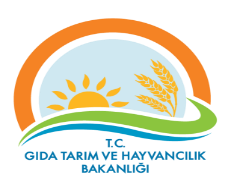 TEKİRDAĞ İL GIDA TARIM VE HAYVANCILIK İL MÜDÜRLÜĞÜTEMEL SÜREÇ TANIM FORMUTEKİRDAĞ İL GIDA TARIM VE HAYVANCILIK İL MÜDÜRLÜĞÜTEMEL SÜREÇ TANIM FORMUTEKİRDAĞ İL GIDA TARIM VE HAYVANCILIK İL MÜDÜRLÜĞÜTEMEL SÜREÇ TANIM FORMUTEKİRDAĞ İL GIDA TARIM VE HAYVANCILIK İL MÜDÜRLÜĞÜTEMEL SÜREÇ TANIM FORMUTEKİRDAĞ İL GIDA TARIM VE HAYVANCILIK İL MÜDÜRLÜĞÜTEMEL SÜREÇ TANIM FORMUTEKİRDAĞ İL GIDA TARIM VE HAYVANCILIK İL MÜDÜRLÜĞÜTEMEL SÜREÇ TANIM FORMUTEKİRDAĞ İL GIDA TARIM VE HAYVANCILIK İL MÜDÜRLÜĞÜTEMEL SÜREÇ TANIM FORMUTEKİRDAĞ İL GIDA TARIM VE HAYVANCILIK İL MÜDÜRLÜĞÜTEMEL SÜREÇ TANIM FORMUTEKİRDAĞ İL GIDA TARIM VE HAYVANCILIK İL MÜDÜRLÜĞÜTEMEL SÜREÇ TANIM FORMUDokuman KoduDokuman KoduDokuman KoduDokuman KoduGTHB.59.İLM.KYS.093TEKİRDAĞ İL GIDA TARIM VE HAYVANCILIK İL MÜDÜRLÜĞÜTEMEL SÜREÇ TANIM FORMUTEKİRDAĞ İL GIDA TARIM VE HAYVANCILIK İL MÜDÜRLÜĞÜTEMEL SÜREÇ TANIM FORMUTEKİRDAĞ İL GIDA TARIM VE HAYVANCILIK İL MÜDÜRLÜĞÜTEMEL SÜREÇ TANIM FORMUTEKİRDAĞ İL GIDA TARIM VE HAYVANCILIK İL MÜDÜRLÜĞÜTEMEL SÜREÇ TANIM FORMUTEKİRDAĞ İL GIDA TARIM VE HAYVANCILIK İL MÜDÜRLÜĞÜTEMEL SÜREÇ TANIM FORMUTEKİRDAĞ İL GIDA TARIM VE HAYVANCILIK İL MÜDÜRLÜĞÜTEMEL SÜREÇ TANIM FORMUTEKİRDAĞ İL GIDA TARIM VE HAYVANCILIK İL MÜDÜRLÜĞÜTEMEL SÜREÇ TANIM FORMUTEKİRDAĞ İL GIDA TARIM VE HAYVANCILIK İL MÜDÜRLÜĞÜTEMEL SÜREÇ TANIM FORMUTEKİRDAĞ İL GIDA TARIM VE HAYVANCILIK İL MÜDÜRLÜĞÜTEMEL SÜREÇ TANIM FORMURevizyon NoRevizyon NoRevizyon NoRevizyon No00TEKİRDAĞ İL GIDA TARIM VE HAYVANCILIK İL MÜDÜRLÜĞÜTEMEL SÜREÇ TANIM FORMUTEKİRDAĞ İL GIDA TARIM VE HAYVANCILIK İL MÜDÜRLÜĞÜTEMEL SÜREÇ TANIM FORMUTEKİRDAĞ İL GIDA TARIM VE HAYVANCILIK İL MÜDÜRLÜĞÜTEMEL SÜREÇ TANIM FORMUTEKİRDAĞ İL GIDA TARIM VE HAYVANCILIK İL MÜDÜRLÜĞÜTEMEL SÜREÇ TANIM FORMUTEKİRDAĞ İL GIDA TARIM VE HAYVANCILIK İL MÜDÜRLÜĞÜTEMEL SÜREÇ TANIM FORMUTEKİRDAĞ İL GIDA TARIM VE HAYVANCILIK İL MÜDÜRLÜĞÜTEMEL SÜREÇ TANIM FORMUTEKİRDAĞ İL GIDA TARIM VE HAYVANCILIK İL MÜDÜRLÜĞÜTEMEL SÜREÇ TANIM FORMUTEKİRDAĞ İL GIDA TARIM VE HAYVANCILIK İL MÜDÜRLÜĞÜTEMEL SÜREÇ TANIM FORMUTEKİRDAĞ İL GIDA TARIM VE HAYVANCILIK İL MÜDÜRLÜĞÜTEMEL SÜREÇ TANIM FORMURevizyon TarihiRevizyon TarihiRevizyon TarihiRevizyon Tarihi00.00.0000TEKİRDAĞ İL GIDA TARIM VE HAYVANCILIK İL MÜDÜRLÜĞÜTEMEL SÜREÇ TANIM FORMUTEKİRDAĞ İL GIDA TARIM VE HAYVANCILIK İL MÜDÜRLÜĞÜTEMEL SÜREÇ TANIM FORMUTEKİRDAĞ İL GIDA TARIM VE HAYVANCILIK İL MÜDÜRLÜĞÜTEMEL SÜREÇ TANIM FORMUTEKİRDAĞ İL GIDA TARIM VE HAYVANCILIK İL MÜDÜRLÜĞÜTEMEL SÜREÇ TANIM FORMUTEKİRDAĞ İL GIDA TARIM VE HAYVANCILIK İL MÜDÜRLÜĞÜTEMEL SÜREÇ TANIM FORMUTEKİRDAĞ İL GIDA TARIM VE HAYVANCILIK İL MÜDÜRLÜĞÜTEMEL SÜREÇ TANIM FORMUTEKİRDAĞ İL GIDA TARIM VE HAYVANCILIK İL MÜDÜRLÜĞÜTEMEL SÜREÇ TANIM FORMUTEKİRDAĞ İL GIDA TARIM VE HAYVANCILIK İL MÜDÜRLÜĞÜTEMEL SÜREÇ TANIM FORMUTEKİRDAĞ İL GIDA TARIM VE HAYVANCILIK İL MÜDÜRLÜĞÜTEMEL SÜREÇ TANIM FORMUYayın TarihiYayın TarihiYayın TarihiYayın TarihiTEKİRDAĞ İL GIDA TARIM VE HAYVANCILIK İL MÜDÜRLÜĞÜTEMEL SÜREÇ TANIM FORMUTEKİRDAĞ İL GIDA TARIM VE HAYVANCILIK İL MÜDÜRLÜĞÜTEMEL SÜREÇ TANIM FORMUTEKİRDAĞ İL GIDA TARIM VE HAYVANCILIK İL MÜDÜRLÜĞÜTEMEL SÜREÇ TANIM FORMUTEKİRDAĞ İL GIDA TARIM VE HAYVANCILIK İL MÜDÜRLÜĞÜTEMEL SÜREÇ TANIM FORMUTEKİRDAĞ İL GIDA TARIM VE HAYVANCILIK İL MÜDÜRLÜĞÜTEMEL SÜREÇ TANIM FORMUTEKİRDAĞ İL GIDA TARIM VE HAYVANCILIK İL MÜDÜRLÜĞÜTEMEL SÜREÇ TANIM FORMUTEKİRDAĞ İL GIDA TARIM VE HAYVANCILIK İL MÜDÜRLÜĞÜTEMEL SÜREÇ TANIM FORMUTEKİRDAĞ İL GIDA TARIM VE HAYVANCILIK İL MÜDÜRLÜĞÜTEMEL SÜREÇ TANIM FORMUTEKİRDAĞ İL GIDA TARIM VE HAYVANCILIK İL MÜDÜRLÜĞÜTEMEL SÜREÇ TANIM FORMUSayfa SayısıSayfa SayısıSayfa SayısıSayfa SayısıSüreç Adı Süreç Adı Süreç Adı Süreç Adı KIRSAL KALKINMA DESTEKLERİ KAPSAMINDA BİREYSEL SULAMASİSTEMLERİNİN DESTEKLENMESİKIRSAL KALKINMA DESTEKLERİ KAPSAMINDA BİREYSEL SULAMASİSTEMLERİNİN DESTEKLENMESİKIRSAL KALKINMA DESTEKLERİ KAPSAMINDA BİREYSEL SULAMASİSTEMLERİNİN DESTEKLENMESİKIRSAL KALKINMA DESTEKLERİ KAPSAMINDA BİREYSEL SULAMASİSTEMLERİNİN DESTEKLENMESİKIRSAL KALKINMA DESTEKLERİ KAPSAMINDA BİREYSEL SULAMASİSTEMLERİNİN DESTEKLENMESİKIRSAL KALKINMA DESTEKLERİ KAPSAMINDA BİREYSEL SULAMASİSTEMLERİNİN DESTEKLENMESİKIRSAL KALKINMA DESTEKLERİ KAPSAMINDA BİREYSEL SULAMASİSTEMLERİNİN DESTEKLENMESİKIRSAL KALKINMA DESTEKLERİ KAPSAMINDA BİREYSEL SULAMASİSTEMLERİNİN DESTEKLENMESİKIRSAL KALKINMA DESTEKLERİ KAPSAMINDA BİREYSEL SULAMASİSTEMLERİNİN DESTEKLENMESİKIRSAL KALKINMA DESTEKLERİ KAPSAMINDA BİREYSEL SULAMASİSTEMLERİNİN DESTEKLENMESİSüreç No:093Süreç No:093Süreç TipiSüreç TipiSüreç TipiSüreç TipiOperasyonelOperasyonelOperasyonelOperasyonelOperasyonelOperasyonelOperasyonelOperasyonelOperasyonelOperasyonelOperasyonelOperasyonelSüreç Sahibi  Süreç Sahibi  Süreç Sahibi  Süreç Sahibi  İl Gıda Tarım ve Hayvancılık Müdürüİl Gıda Tarım ve Hayvancılık Müdürüİl Gıda Tarım ve Hayvancılık Müdürüİl Gıda Tarım ve Hayvancılık Müdürüİl Gıda Tarım ve Hayvancılık Müdürüİl Gıda Tarım ve Hayvancılık Müdürüİl Gıda Tarım ve Hayvancılık Müdürüİl Gıda Tarım ve Hayvancılık Müdürüİl Gıda Tarım ve Hayvancılık Müdürüİl Gıda Tarım ve Hayvancılık Müdürüİl Gıda Tarım ve Hayvancılık Müdürüİl Gıda Tarım ve Hayvancılık MüdürüSüreç Sorumlusu/SorumlularıSüreç Sorumlusu/SorumlularıSüreç Sorumlusu/SorumlularıSüreç Sorumlusu/SorumlularıMüdür Yardımcısı Şube MüdürüMüdür Yardımcısı Şube MüdürüMüdür Yardımcısı Şube MüdürüMüdür Yardımcısı Şube MüdürüMüdür Yardımcısı Şube MüdürüMüdür Yardımcısı Şube MüdürüMüdür Yardımcısı Şube MüdürüMüdür Yardımcısı Şube MüdürüMüdür Yardımcısı Şube MüdürüMüdür Yardımcısı Şube MüdürüMüdür Yardımcısı Şube MüdürüMüdür Yardımcısı Şube MüdürüSüreç UygulayıcılarıSüreç UygulayıcılarıSüreç UygulayıcılarıSüreç UygulayıcılarıDestekleme  Sorumlusu ve Görevlisi/GörevlileriDestekleme  Sorumlusu ve Görevlisi/GörevlileriDestekleme  Sorumlusu ve Görevlisi/GörevlileriDestekleme  Sorumlusu ve Görevlisi/GörevlileriDestekleme  Sorumlusu ve Görevlisi/GörevlileriDestekleme  Sorumlusu ve Görevlisi/GörevlileriDestekleme  Sorumlusu ve Görevlisi/GörevlileriDestekleme  Sorumlusu ve Görevlisi/GörevlileriDestekleme  Sorumlusu ve Görevlisi/GörevlileriDestekleme  Sorumlusu ve Görevlisi/GörevlileriDestekleme  Sorumlusu ve Görevlisi/GörevlileriDestekleme  Sorumlusu ve Görevlisi/GörevlileriSÜREÇ SINIRLARISÜREÇ SINIRLARISÜREÇ SINIRLARISÜREÇ SINIRLARIBaşlangıç NoktasıBaşlangıç NoktasıBaşvuru süresi içinde İl Müdürlüğüne başvuru ekleri ile birlikte tek nüsha dosya teslimi itibari ile başlar.Başvuru süresi içinde İl Müdürlüğüne başvuru ekleri ile birlikte tek nüsha dosya teslimi itibari ile başlar.Başvuru süresi içinde İl Müdürlüğüne başvuru ekleri ile birlikte tek nüsha dosya teslimi itibari ile başlar.Başvuru süresi içinde İl Müdürlüğüne başvuru ekleri ile birlikte tek nüsha dosya teslimi itibari ile başlar.Başvuru süresi içinde İl Müdürlüğüne başvuru ekleri ile birlikte tek nüsha dosya teslimi itibari ile başlar.Başvuru süresi içinde İl Müdürlüğüne başvuru ekleri ile birlikte tek nüsha dosya teslimi itibari ile başlar.Başvuru süresi içinde İl Müdürlüğüne başvuru ekleri ile birlikte tek nüsha dosya teslimi itibari ile başlar.Başvuru süresi içinde İl Müdürlüğüne başvuru ekleri ile birlikte tek nüsha dosya teslimi itibari ile başlar.Başvuru süresi içinde İl Müdürlüğüne başvuru ekleri ile birlikte tek nüsha dosya teslimi itibari ile başlar.Başvuru süresi içinde İl Müdürlüğüne başvuru ekleri ile birlikte tek nüsha dosya teslimi itibari ile başlar.SÜREÇ SINIRLARISÜREÇ SINIRLARISÜREÇ SINIRLARISÜREÇ SINIRLARIBitiş NoktasıBitiş NoktasıNihai Rapor/Proje Sonucu Ödeme(Yatırım konularına göre yatırımın bitimi itibari ile  3 – 5 yıl izleme) Nihai Rapor/Proje Sonucu Ödeme(Yatırım konularına göre yatırımın bitimi itibari ile  3 – 5 yıl izleme) Nihai Rapor/Proje Sonucu Ödeme(Yatırım konularına göre yatırımın bitimi itibari ile  3 – 5 yıl izleme) Nihai Rapor/Proje Sonucu Ödeme(Yatırım konularına göre yatırımın bitimi itibari ile  3 – 5 yıl izleme) Nihai Rapor/Proje Sonucu Ödeme(Yatırım konularına göre yatırımın bitimi itibari ile  3 – 5 yıl izleme) Nihai Rapor/Proje Sonucu Ödeme(Yatırım konularına göre yatırımın bitimi itibari ile  3 – 5 yıl izleme) Nihai Rapor/Proje Sonucu Ödeme(Yatırım konularına göre yatırımın bitimi itibari ile  3 – 5 yıl izleme) Nihai Rapor/Proje Sonucu Ödeme(Yatırım konularına göre yatırımın bitimi itibari ile  3 – 5 yıl izleme) Nihai Rapor/Proje Sonucu Ödeme(Yatırım konularına göre yatırımın bitimi itibari ile  3 – 5 yıl izleme) Nihai Rapor/Proje Sonucu Ödeme(Yatırım konularına göre yatırımın bitimi itibari ile  3 – 5 yıl izleme) GİRDİLERGİRDİLERGİRDİLERGİRDİLERGİRDİLERGİRDİLERGİRDİLERGİRDİLERGİRDİLERGİRDİLERGİRDİ SAĞLAYANLARGİRDİ SAĞLAYANLARGİRDİ SAĞLAYANLARGİRDİ SAĞLAYANLARGİRDİ SAĞLAYANLARGİRDİ SAĞLAYANLARYatırım konuları ve uygulama illeriMADDE 8 – (1) Program aşağıdaki yedi adet yatırım konusunu kapsar:a) Tarla içi damla sulama sistemi kurulması,b) Tarla içi yağmurlama sulama sistemi kurulması,c) Tarla içi mikro yağmurlama sulama sistemi kurulması,ç) Tarla içi yüzey altı damla sulama sistemi kurulması,d) Lineer veya Center Pivot sulama sistemi kurulması,e) Tamburlu sulama sistemi kurulması,f) Güneş enerjili sulama sistemi kurulması.(2) Birinci fıkrada belirtilen yatırım konuları kapsamında Program tüm illerde uygulanır.Başvuru sahiplerinde aranan özellikler ve sorumluluklarıMADDE 10 – (1) Bakanlık tarafından oluşturulan güncel Çiftçi Kayıt Sistemine kayıtlı olmak şartıyla, başvuru sahibi 8 inci maddenin birinci fıkrasında belirtilen yatırım konularında başvuru yapabilir.(2) 13/1/2011 tarihli ve 6102 sayılı Türk Ticaret Kanununda tanımlanan kolektif şirket, limitet şirket ve anonim şirket şeklinde kurulmuş olan şirketler, ana sözleşmelerinde tarımsal üretim yapabileceklerinin belirtilmesi şartı ile tüzel kişilik olarak başvurabilir. Gerçek kişiler ve yukarıda belirtilen şirketler kendilerine ait arazilerde veya 8 inci maddenin birinci fıkrasının (a), (b), (c) ve (ç) bentlerinde belirtilen yatırım konularında en az üç yıl ve üzeri süreyle, (d), (e) ve (f) bentlerinde belirtilen yatırım konularında en az beş yıl ve üzeri süreyle kiralama yaparak başvuru yapabilirler. Sulama kooperatifleri, tarımsal kalkınma kooperatifleri, tarım kredi kooperatifleri ve sulama birlikleri de ana sözleşmelerinde tarımsal üretim yapabileceklerinin yer alması şartıyla, kendilerine ait arazilerde veya kamu arazilerinden on yıl ve üzeri kiralama yaparak tüzel kişilik olarak başvuru yapabilirler. Bu kuruluşlar, başvuruları ile birlikte, onaylanmış ve Türkiye Ticaret Sicili Gazetesinde yayımlanmış en son ana sözleşmelerini vermek zorundadır.(3) Kırsal kalkınma destekleri kapsamında, 8 inci maddenin birinci fıkrasının (a), (b), (c) ve (ç) bentlerinde belirtilen yatırım konularında son üç yılda, (d), (e) ve (f) bentlerinde belirtilen yatırım konularında ise son on yılda daha önce bireysel sulamaya ilişkin hibe desteği alınan yer için başvuru yapılamaz. Ancak, parselin bir kısmı için daha önce hibe desteği alınması halinde parselin kalan kısmı için yukarıdaki şartları sağlamak koşulu ile başvuru yapılabilir.(4) Başvuru sahipleri, başvuruları kabul edilmesi halinde; hibeye esas mal alım tutarının %50’si oranındaki katkı payını, ayni katkıyı, referans fiyat farkını ve toplam mal alım tutarına ait KDV’nin tamamını kendi öz kaynaklarından temin etmekle yükümlüdürler.(5) Mal alımlarının, başvuru dosyasında yer alan projeye uygun olarak yapılması, uygulamaların bu Tebliğ, güncel Uygulama Rehberi ve hibe sözleşmesinde belirtilen usul ve esaslara göre gerçekleştirilip, belgelendirilmesi ve belgelerin muhafazasından yatırımcılar sorumludur.(6) Başvuru yapılan yıl dâhil olmak üzere son beş yıllık dönemde yürürlüğe giren 8/3/2017 tarihli ve 30001 sayılı Resmî Gazete’de yayımlanan T.C. Ziraat Bankası A.Ş. ve Tarım Kredi Kooperatiflerince Tarımsal Üretime Dair Düşük Faizli Yatırım ve İşletme Kredisi Kullandırılmasına İlişkin Uygulama Esasları Tebliği (Tebliğ No: 2017/15) kapsamında modern basınçlı sulama kredilendirme konularından yararlananlar kredilendirmeye konu olan aynı parsel için hibe başvurusu yapamazlar. Ancak, parselin bir kısmı için daha önce kredi desteği alınması halinde parselin kalan kısmı için yukarıdaki şartları sağlamak koşulu ile başvuru yapılabilir.(7) Yatırımcılar, hibe sözleşmesi akdinden sonra, teklif ve kabul edilen mal alımını hibe sözleşmesi hükümlerine uygun olarak yapar.Hibe desteği tutarı ve oranıMADDE 11 – (1) Bu Tebliğ kapsamında kabul edilen başvurularda, hibe sözleşmesinde belirlenen hibeye esas mal alım tutarının KDV hariç %50’sine hibe yoluyla destek verilir. Hibe başvuru formunda belirtilen hibeye esas mal alım tutarının, başvuru değerlendirme aşamasında tespit edilen referans fiyatlar içinde kalan kısmı, hibe sözleşmesinde hibeye esas mal alım tutarı olarak belirlenir. Referans fiyatları aşan kısmı ise referans fiyat farkı olarak belirlenir ve tamamı yatırımcı tarafından karşılanır.(2) Hibeye esas mal alım tutarı 1.000.000.-TL’yi geçemez. Mal alım bedellerinin, bu miktarı aşması durumunda, aşan kısım yatırımcı tarafından ayni katkı olarak karşılanır. (3) Hibe sözleşmesinde belirlenen hibeye esas mal alım tutarı üst limit niteliğindedir. Hibenin nihai tutarı fiili gerçekleşmeler sonucunda ortaya çıkar.(4) Başvuru bütçeleri KDV hariç hazırlanır.Hibe desteği verilecek uygun mal alımı giderlerine ilişkin şartlarMADDE 12 – (1) 8 inci maddenin birinci fıkrasında belirtilen yatırım konularına ilişkin bireysel sulama sistemlerinin alım giderleri aşağıda belirtilen hususlar çerçevesinde hibe desteği kapsamında değerlendirilir:a) Yatırımcılar tarafından, bu Tebliğ kapsamında satın alınacak tüm mal alımları, tedarikçilerle yapılacak uygulama sözleşmesi kapsamında sağlanır ve hibeye esas mal alım bedelleri hibe sözleşmesinde belirtilen tutarı aşamaz.b) Yerinde teslim ve montaj giderleri, mal alım bedeli içinde olacak şekilde mal alım faturası düzenlenmesi durumunda, toplam tutar hibe desteği kapsamında değerlendirilir. Mal alım giderleri ile yerinde teslim ve montaj giderlerinin faturada ayrı kalemler olarak faturalandırılması durumunda sadece mal alım bedeli hibe desteği kapsamında değerlendirilir.(2) Yatırımcılara, aşağıda yer alan bireysel sulama sistemi grupları için belirtilen deneme ve kontrollerin yapılması şartıyla, hibe desteği ödemesi yapılır:a) Tarla içi yağmurlama, mikro yağmurlama, damla sulama ve yüzeyaltı damla sulama sistemi kurulması ile güneş enerjili sulama sistemleri kurulması başvuruları kapsamında; güneş paneli, pompa, filtre, kontrol ünitesi, ana ve yan dallara ait borular, bağlantı ekipmanı, vanalar, damlatıcı ve yağmurlama ekipmanı gibi sadece tarla içinde kullanılan malzemelerin başvuruya ait parsellerde sisteminin çalıştırılması, eksiksiz montaj kontrollerinin yapılması ve tespit tutanaklarının düzenlenmesi.b) Center pivot, lineer ve tamburlu sistem yağmurlama sulama makinelerinin; yerinde çalıştırılıp, kontrollerinin yapılması ve tespit tutanaklarının düzenlenmesi.(3) Yatırımcılar ve ortakları tarafından sürekli çalıştırılan veya düzenli ya da dönüşümlü olarak işe alınmış kişiler ile kamu çalışanları ve kamu kurumları tedarikçi olamaz.(4) Başvurularda belirtilecek mal alım tutarları piyasa fiyat araştırmalarına dayandırılır ve keşifleri ayrıntılı olarak belirtilir. Hibe sözleşmesine bağlanan mal alım tutarları ve malzeme miktarları hibe sözleşmesi süresince artırılmaz.(5) Başvuru kapsamında satın alınması planlanan mal ile ilgili teknik bilgiler, şartname şeklinde düzenlenerek başvuru ekinde sunulur.(6) Mal alım tutarının hibe desteği kısmı, kamu kaynakları kullanılarak karşılandığı için yatırımcılar tarafından sağlanması gereken katkı payının finansmanında hiçbir şekilde kamu kaynakları kullanılamaz.(7) Hibeye esas proje tutarının yüzde birini aşmamak kaydı ile proje hazırlama giderleri hibe desteği kapsamındadır.Hibe desteğine uygun olmayan mal alım giderleriMADDE 13 – (1) Hibe desteği verilmeyecek olan giderler şunlardır:a) Her türlü borç ödemeleri,b) Faizler,c) Başka bir kamu kaynağından finanse edilen harcama ve giderler,ç) Kur farkı giderleri,d) Makine ve ekipman kira bedelleri,e) Nakliye giderleri,f) Bankacılık giderleri,g) Denetim giderleri,ğ) KDV ve ÖTV’de dâhil iade alınan veya alınacak tüm vergiler,h) İkinci el/kullanılmış mal alım giderleri,ı) Eğitim giderleri,i) Üretim tarihi, başvuru yapılan yıl dahil olmak üzere son iki yıldan önce olan bireysel sulama sisteminin alım giderleri,j) Faturası olmayan ve başvuru tarihinden önce veya sözleşmede belirtilen mal alımının tamamlanma tarihinden sonra faturalanmış giderler,k) Güncel Uygulama Rehberinde belirtilen ve yatırımcıların tedarikçilerden temin edeceği teknik belgeler içinde yer alan belgelerden eksiği bulunan satın alma giderleri,l) Tarlaya montajı yapılmayan ve eksik teslim edilen bireysel sulama sistemi giderleri.(2) Bireysel sulama sistemlerine yönelik mal alımlarında, bent gibi su alma yapısı inşası, yeni kuyu açılması, enerji nakil hattı, depolama tesisi gibi yapım işleri ve su kaynağından sulama alanına kadar sadece iletim hattı yapılması hibe desteği kapsamı dışındadır. Hibe başvurularında, tarla içi sulama sistemi ile su kaynağından sulama alanına kadar olan su iletim hattı birlikte projelendirildiği durumlarda, su iletim hattı maliyeti toplam maliyetin %20’sini aşamaz, aşması durumunda artan kısım yatırımcı tarafından ayni katkı olarak karşılanır.(3) Bireysel sulama sistemlerine yönelik mal alımlarında, sadece güneş enerjisi sistemini içeren, sulama sistemi içermeyen başvurular hibe desteği kapsamı dışındadır. Hibe başvurularında, güneş enerjisi sistemi ile sulama sisteminin birlikte projelendirildiği durumlarda, güneş enerjisi sisteminin maliyeti toplam maliyetin %50’sini aşamaz, aşması durumunda artan kısım yatırımcı tarafından ayni katkı olarak karşılanır.(4) 8 inci maddenin birinci fıkrasının (ç) ve (d) bentlerinde belirtilen yatırım konuları kapsamında yer alan makinelere ilişkin olarak; başvurusuna ait teknik projelendirme esasları ve arazi büyüklüğü güncel Uygulama Rehberinde belirlenen kriterlere uygun olmayan ve/veya yatırıma konu arazinin mülkiyetine sahip olmayan yatırımcılar, bu yatırım konusuna başvuru yapamaz. Ancak, bu fıkra hükümleri saklı kalmak kaydıyla kamu arazilerinde on yıl ve üzeri kiralama veya tahsis yapılması halinde başvuru yapılabilir.Başvuru şekli, yeri ve zamanıMADDE 14 – (1) Başvuru dosyası, 8 inci maddenin birinci fıkrasında belirtilen bireysel sulama sistemi alımlarını gerçekleştirmek amacıyla, güncel Uygulama Rehberinde yer alan başvuru formu ve eklerine uygun olarak hazırlanır.(2) Başvuruya esas projeler, 18/12/1991 tarihli ve 91/2526 sayılı Bakanlar Kurulu Kararı ile yürürlüğe konulan Ziraat Mühendislerinin Görev ve Yetkilerine İlişkin Tüzük hükümlerine göre yetkili ziraat mühendislerince hazırlanmış olmalıdır.(3) Başvuru için su kaynağı çeşidine göre alınması gerekli izin belgeleri şunlardır:a) Yerüstü su kaynakları için ilgili kurumdan alınacak Su Kaynağı Kullanım İzni/Tahsis Belgesi,b) Yeraltı su kaynakları için ilgili kurumdan alınacak Yeraltı Suyu Kullanma Belgesi.(4) 20/7/1961 tarihli ve 5/1465 sayılı Bakanlar Kurulu Kararıyla yürürlüğe konulan Yeraltı Suları Tüzüğünde yer alan komşu hakkı başlığı kapsamında Yeraltı Suyu Kullanma Belgesi alınmış olan kuyular hariç, kişilere ait kuyular için sadece bir başvuru yapılabilir. Kuyu kiralanmasıyla yapılan başvurulara hibe desteği verilmez. Ancak kiralanan arazi içinde arazi sahibi adına Yeraltı Suyu Kullanma Belgesi olan kuyu mevcut ise kabul edilir. Satın alınan arazilerde bulunan kuyular için yapılacak başvurularda, arazinin yeni sahibi adına Yeraltı Suyu Kullanma Belgesi alınması gerekir.(5) Sulama birlikleri veya sulama kooperatifleri tarafından işletilen toplu basınçlı sulama sistemlerinde yer alan hidrantların birden fazla çiftçiye tahsis edilmesi durumunda, sulama birliği veya sulama kooperatifinden su kullanım izin belgesi alınması şartıyla aynı hidrant için birden fazla başvuru yapılabilir. Ancak, tahsis edilen debilerin toplamı, her bir hidrant için toplu basınçlı sulama sisteminin projesinde belirtilen debinin üzerinde olması durumunda bu belgeler uygun görülmez.(6) Su kaynağı çeşidine göre alınması gerekli izin belgelerinin güncel Uygulama Rehberinde belirtilen şartlarda temin edilmesi gerekir.(7) Bu Tebliğ kapsamında yapılacak başvurular; Programın uygulama yılı itibarıyla 1 Ocak tarihinden başlayarak altmış gün içerisinde, son başvuru tarihi mesai bitimine kadar, başvuru sahipleri tarafından dosya halinde tek nüsha olarak elden il müdürlüğüne teslim edilerek yapılır. Ayrıca, güncel Uygulama Rehberinde formatı ve içeriği belirlenen ve başvuru sahibi tarafından imzalanan dosya teslim alma/dosya iade belgesi başvuru esnasında iki nüsha olarak dosya ile birlikte verilir. Başvuruların geçerli olabilmesi için, başvuruya ait bilgiler veri tabanına girilir ve veri tabanından başvuru numarası alınır. Başvuru son gününün tatil gününe denk gelmesi halinde, takip eden ilk iş günü mesai bitimine kadar başvuru yapılabilir. Başvuruya ilişkin işlemler güncel Uygulama Rehberinde belirtildiği şekilde yapılır.Başvuracak yatırımcılara sağlanacak bilgiMADDE 15 – (1) Bu Tebliğ kapsamında başvuru yapacaklar, başvuru konusunda il proje yürütme birimlerine müracaat ederek ihtiyaç duyulan bilgileri alabilirler.(2) İl proje yürütme birimlerince verilecek bilgiler, başvuru hazırlanmasında karşılaşılacak sorulara cevap vermekle sınırlı olacaktır. Bu bilgi, başvurunun kabul edilmesi konusunda bir taahhüt niteliği taşımaz.(3) İl proje yürütme birimlerinin, başvuru sahiplerine başvuru dosyası hazırlama sorumluluğu yoktur.(4) Başvuru sahipleri, güncel Uygulama Rehberi ve içinde yer alan başvuru formları ile bilgilendirici dokümanları il müdürlüğü veya Genel Müdürlük internet sayfasından temin edebilirler.(5) İl müdürlükleri tarafından düzenlenecek çalıştay, bilgilendirme toplantıları veya internet sayfası vasıtasıyla ilgililere bilgi aktarılabilir.Başvuruların idari yönden incelenmesiMADDE 16 – (1) Başvurunun idari yönden incelenmesi il proje yürütme birimi tarafından yapılır. Gerektiğinde bu birime konu ile ilgili ilave personel il müdürlüğünce görevlendirilebilir.(2) İl müdürlükleri öncelikli olarak başvuru evraklarını, başvuru sahibinin 10 uncu maddede belirtilen niteliklere sahip olup olmadığı yönünden inceler. Teslim alma belgesinde yer alan belgelerin var olması, bu belgelerin içeriklerinin uygun olduğu anlamına gelmez. Başvuru evraklarının içeriklerinin uygunluk kontrollerinde, uygunluk kriterlerini sağlamayan hususlar bir tutanağa bağlanarak başvuru reddedilir.Başvuruların teknik inceleme ve değerlendirilmesiMADDE 17 – (1) İl proje yürütme birimi tarafından, başvuru ekinde yer alan ve formatı güncel Uygulama Rehberinde bulunan sulama projesinin teknik açıdan değerlendirilmesi ve incelemesinde; başvuru sahibi tarafından alımı talep edilen bireysel sulama sisteminin su kaynağı, arazi koşulları ve üretim desenine uygunluğu ve teknik özellikleri araştırılır. Gerektiğinde bu birime konu ile ilgili teknik personel il müdürlüğü bünyesinden veya diğer kamu kurumlarından görevlendirilebilir.(2) Başvuru evraklarının teknik açıdan değerlendirilmesi ve incelenmesinde uygunluk kriterlerini sağlamayan hususlar ve eksik başvurular bir tutanağa bağlanarak başvuru reddedilir.Değerlendirme nihai kararıMADDE 18 – (1) Program kapsamında başvuruların yapıldığı her il için Genel Müdürlük tarafından tahsis edilen ödenek miktarı kadar başvuruya hibe desteği sağlanır, değerlendirme nihai kararı söz konusu ödenek esas alınarak verilir. İllere tahsis edilecek ödenek tutarı, iller bazında toplam başvuru sayısı ve talep edilen hibe miktarına göre bütçe imkânları çerçevesinde belirlenir.(2) Başvuruların, idari yönden incelenmesinde ve teknik inceleme ve değerlendirilmesinde uygun görülen başvurulara ait hibe tutarının, illere tahsis edilmiş ödenek tutarını geçmemesi durumunda uygun görülen başvurular için asil başvuru sahibi listesi hazırlanır. Uygun görülen başvurulara ait hibe tutarının, illere tahsis edilmiş ödenek tutarından fazla olması durumunda ise, güncel Uygulama Rehberinde formatı ve içeriği verilen Başvuru Değerlendirme Kriterleri Tablosu düzenlenerek puanlama yapılır. Yapılan puanlama sonuçlarına göre asil ve yedek başvuru sahibi listeleri hazırlanır. Hazırlanan bu listeler il müdürlüğünün onayı ile kesinleşir.(3) İl müdürlüğünün bir başvuruyu reddetme ya da hibe vermeme kararı kesindir.Değerlendirme sonuçlarının açıklanmasıMADDE 19 – (1) Son başvuru tarihi mesai bitimine kadar teslim edilen başvurular en fazla otuz günde il proje yürütme birimi tarafından incelenerek değerlendirilir. Değerlendirme kriterlerine ve ödenek durumuna göre; asil, reddedilen ve yeterli ödenek tahsis edilememesi durumunda yedek başvuru sahipleri listeleri hazırlanarak onaya sunulur, onay süresi beş günü geçemez. İl müdürlüğünün onayından sonra reddedilen başvurular, başvuru sahiplerine on gün içerisinde yazılı tebliğ edilir. Onaylanan asil ve varsa yedek başvuru sahibi listeleri on gün süresince il müdürlüğü internet sitesinde ve duyuru panolarında yayımlanır, bu başvuru sahiplerine ayrıca yazılı tebligat yapılmaz.(2) Asil listedeki başvuru sahiplerinden değerlendirme sonuçlarının yayımlanmasının son gününden itibaren on günlük süre içerisinde hibe sözleşmesi imzalamayan başvuru sahiplerinin yerine, varsa yedek listeden puan sıralamasına göre gerekli sayıda başvuru sahibi belirlenerek, il müdürlüğü internet sitesinde ve duyuru panolarında beş gün süresince yayımlanır, bu başvuru sahiplerine ayrıca yazılı tebligat yapılmaz.Hibe sözleşmesiMADDE 20 – (1) Başvuruları kabul edilen başvuru sahipleri, değerlendirme sonuçlarının il müdürlüğü internet sitesinde ve duyuru panolarında yayımlanmasının son gününden itibaren on gün içerisinde, il müdürlüğü ile hibe sözleşmesi imzalamak zorundadır. Hibe sözleşmesinin imzalanacağı son günün tatil gününe denk gelmesi halinde takip eden ilk iş günü mesai bitimine kadar hibe sözleşmesi imzalanabilir. Hibe sözleşmesi, il müdürlüğü ile başvuru sahipleri arasında akdedilir. Hibe sözleşmesi içerik ve formatı, Genel Müdürlük tarafından bu Tebliğ çerçevesinde hazırlanan güncel Uygulama Rehberinde yer alır.(2) Yedek listeden belirlenen başvuru sahipleri, yedek liste değerlendirme sonuçlarının yayımlanmasından itibaren on gün içerisinde il müdürlüğü ile hibe sözleşmesi imzalamak zorundadır. Hibe sözleşmesinin imzalanacağı son günün tatil gününe denk gelmesi halinde takip eden ilk iş günü mesai bitimine kadar hibe sözleşmesi imzalanabilir.(3) Başvuru sahibinin başvuruda belirlediği hibeye esas mal alım tutarının, sözleşmede yer alacak referans fiyat farkı tutarı ve hibeye esas mal alım tutarı miktarları, başvuru süresinin bitiminden sonra Bakanlık ve/veya Genel Müdürlük resmî internet sitesinde yayımlanan referans fiyat listeleri yardımıyla belirlenir. Sözleşmede yer alacak hibeye esas mal alım tutarı üst limitleri ifade eder ve bu tutarın tespitinde kullanılan fiyatlar referans fiyatın üzerinde olamaz. Referans fiyat listesinde olmayan veya metraj gerektiren bireysel sulama sisteminin hibe sözleşme değerini belirlemekte il proje yürütme birimi yetkilidir.(4) Hibe sözleşmesi, il müdürlüğü ile yatırımcı arasında iki adet olarak akdedilir. Taraflarca imzalanmış hibe sözleşmesinin bir adedi il müdürlüğünde, bir adedi de yatırımcı tarafından muhafaza edilir.(5) Süresi içerisinde hibe sözleşmesi imzalamayan başvuru sahipleri hibe desteğinden yararlandırılmazlar.(6) Gerçek kişilerin başvurularında başvuru sahibinin, hibe sözleşmesini imzalamadan önce veya sözleşme imzalandıktan sonra vefat etmesi halinde, yasal mirasçılarının talep etmesi durumunda başvuruda aranan koşulları sağlaması şartıyla hibe başvurusu veya hibe sözleşmesi tadil edilerek uygulamalara devam edilir.Bireysel sulama sistemi alımlarında yükümlülüklerin yerine getirilmemesiMADDE 21 – (1) Yatırımcı bu Tebliğ, güncel Uygulama Rehberi ve hibe sözleşmesi koşullarına uygun olarak hareket etmediği takdirde, il müdürlüğü hibe sözleşmesini fesheder.Mal alım usul ve esaslarıMADDE 22 – (1) Yatırımcılar, yatırımın uygulamasında yapacakları her türlü mal alımını, başvuruda belirlediği ve ekinde verdiği teknik şartnameye uygun olarak yapar.(2) İl proje yürütme birimi onayı olmaksızın başvuruya ait proje unsurları değiştirilemez. Ancak, başvuruya ait proje unsurlarında teknik bir gerekçe ile değişiklik yapılması gerektiği takdirde mal alım süresi içinde yatırımcı durumu gösterir belgeler ve dilekçe ile il müdürlüğüne başvurur. İl proje yürütme birimi on gün içerisinde değişiklik talebini inceler, değişikliğin uygun görülmesi halinde, hibe sözleşmesinde belirtilen hibeye esas mal alım tutarı ile bu tutara ilişkin sözleşme ekindeki malzeme miktarını aşmaması ve puanlamayı etkilememesi kaydıyla yatırımcı ile il müdürlüğü arasında hibe sözleşmesi ek metni düzenlenerek değişiklik yapılabilir.(3) Referans fiyat listesinde bulunmayan veya metraj gerektiren bireysel sulama sistemi için, fiyat tespitlerini il proje yürütme birimi bir rapora bağlayarak hazırlar. Fatura kalemlerinin veya bedelinin referans fiyattan fazla olması durumunda, sadece referans fiyatın %50’si üzerinden hibe desteği ödenir. Ancak, bireysel sulama sisteminin hibeye esas yatırım tutarı referans fiyatın altında olduğunda malın satın alımında gerçekleşen fiyat üzerinden kesilen fatura kalemlerinin veya bedelinin KDV hariç %50’sine hibe desteği sağlanır.(4) Yatırımcı, satın aldığı bireysel sulama sisteminin, başvuru yaptığı parselde montajının tamamlanmasından sonra alıma ait faturayı kestirir ve güncel Uygulama Rehberinde örneği yer alan Mal Teslim Tutanağını düzenletir.Hibe desteği ödeme talebiMADDE 23 – (1) Yatırımcılar, mal alımlarına ait fiili gerçekleşmelerden sonra ödeme taleplerini, 4/1/1961tarihli ve 213 sayılı Vergi Usul Kanunu ve diğer ilgili mevzuat hükümlerine uygun olarak düzenlenmiş fatura ve güncel Uygulama Rehberinde yer alan Ödeme Talep Formu ekinde istenilen belgeler ile birlikte mal alım süresini takiben on gün içerisinde, son gününün tatil gününe denk gelmesi halinde takip eden ilk iş günü mesai bitimine kadar, il müdürlüğüne teslim eder.(2) Mal alım faturasının tarihi, hibe sözleşmesinin taraflarca imzalanmasını takip eden 9 uncu maddenin birinci fıkrasında belirtilen süreler içerisinde olmak zorundadır. Fatura tarihinin bu süreyi aşması ve/veya ödeme talebinin süresi içinde yapılmaması durumunda il müdürlüğünce hibe sözleşmesi feshedilir. Hibe sözleşmesinde belirtilen durum ve mücbir sebepler haricinde hibe sözleşmesine ilişkin süre uzatımı ve askıya alınma söz konusu değildir.(3) İl proje yürütme birimi; yatırımcının ödeme talebi tarihinden itibaren kırk beş gün içerisinde bireysel sulama sisteminin başvuruya ait parselde montaj kontrollerini yaparak tespit tutanaklarını düzenler.(4) Hibe sözleşmesine uygun olarak mal alımı yapan ve tespit işlemleri tamamlanan yatırımcıların ödeme taleplerine ait veriler il müdürlüklerindeki yetkili kişilerce, veri tabanına girilir. İl müdürlüğü onaylı olmak üzere, veri tabanından alınan ödemeye esas yatırımcı listesi iki nüsha, ilçe detayında icmal tablosu ise bir nüsha şeklinde düzenlenir. Düzenlenen ödemeye esas yatırımcı listesinin bir nüshası Genel Müdürlüğe gönderilir, bir nüshası da il müdürlüğünde muhafaza edilir. Onay sorumluluğu il müdürlüklerine ait olan ödemeye esas yatırımcı listesi, Genel Müdürlüğün ilgili birimlerince banka ödeme formatına dönüştürülür.(5) İl müdürlükleri, ödeme işleminden sonra yatırımcıların banka bilgilerinde ve ödenecek rakamda hata tespit ederse, yetkili kişilerce Hata Düzeltme başlığı altında doğru bilgiler, uygulama yılı itibarıyla ödemelerin son ayı olan Aralık ayının en geç yedisine kadar Genel Müdürlüğe tablo halinde gönderilir. Genel Müdürlük bu hata düzeltmelerini tek liste halinde ödeme yapan Bankaya yazı ile bildirir.Hibe desteği ödemeleriMADDE 24 – (1) Ödemeler bütçe serbestliği çerçevesinde yapılır.(2) Hibe ödemesi; yatırımcı gerçek kişi ise T.C. kimlik numarasına, tüzel kişi ise vergi numarasına göre yatırımcı adına Bankadaki hesaba gönderilir.(3) Hibe ödemeleri, Türk Lirası olarak yapılır.(4) Ödemeyle birlikte, yatırımcılar tarafından; vergi dairelerinden alınacak veya il müdürlüğü tarafından internet ortamından çıkartılacak vadesi geçmiş vergi borcu olmadığına dair belge ile tüzel kişiliği haiz yatırımcılar tarafından bunlara ilaveten Sosyal Güvenlik Kurumuna vadesi geçmiş prim borcu olmadığına dair belgenin ibraz edilmesi gerekir.(5) Haksız yere yapılan destekleme ödemeleri, ödeme tarihinden itibaren 21/7/1953 tarihli ve 6183 sayılı Amme Alacaklarının Tahsil Usulü Hakkında Kanunun 51 inci maddesinde belirtilen gecikme zammı oranları dikkate alınarak hesaplanan kanuni faizi ile birlikte, anılan Kanun hükümlerine göre geri alınır. Haksız ödemenin yapılmasında ödemeyi sağlayan, belge veya belgeleri düzenleyen gerçek ve tüzel kişiler, geri alınacak tutarların tahsilinde müştereken sorumlu tutulurlar.(6) Bu Tebliğle belirlenen destekleme ödemelerinden, idari hata sonucu düzenlenen belgelerle yapılan ödemeler hariç, haksız yere yararlandığı tespit edilen yatırımcılar il müdürlüklerinin internet sitelerinde ilan edilerek, beş yıl süreyle 5488 sayılı Tarım Kanununun 23 üncü maddesi gereğince hiçbir destekleme programından yararlandırılmazlar.Programdan sağlanan malların mülkiyetiMADDE 25 – (1) Yatırımcı, hibe sözleşmesi kapsamında sağlanmış bireysel sulama sisteminin mülkiyetini, yerini ve amacını yatırımın bitiminden sonra 8 inci maddede yer alan (a), (b), (c) ve (ç) bentlerinde yer alan yatırım konuları için üç yıl, (d), (e) ve (f) bentlerinde yer alan yatırım konularında ise beş yıl sonrasına kadar değiştiremez. Bu amaçla, il müdürlükleri yılda en az bir kere olmak üzere sulama sezonunda yatırımları yerinde kontrol eder ve tutanağa bağlar.DenetimMADDE 26 – (1) Bu Tebliğ kapsamında yapılan tüm işlemler Bakanlık tarafından denetlenir. Bu denetimler sırasında yapılan işlemlere ait talep edilen tüm bilgi ve belgeler il proje yürütme birimi elemanlarınca sunulur.(2) Program kapsamındaki kaynakların usulsüz kullanılması, israfı veya heba edilmesi durumunda ilgililer hakkında gerekli inceleme ve soruşturma Bakanlıkça yapılır.Yatırım konuları ve uygulama illeriMADDE 8 – (1) Program aşağıdaki yedi adet yatırım konusunu kapsar:a) Tarla içi damla sulama sistemi kurulması,b) Tarla içi yağmurlama sulama sistemi kurulması,c) Tarla içi mikro yağmurlama sulama sistemi kurulması,ç) Tarla içi yüzey altı damla sulama sistemi kurulması,d) Lineer veya Center Pivot sulama sistemi kurulması,e) Tamburlu sulama sistemi kurulması,f) Güneş enerjili sulama sistemi kurulması.(2) Birinci fıkrada belirtilen yatırım konuları kapsamında Program tüm illerde uygulanır.Başvuru sahiplerinde aranan özellikler ve sorumluluklarıMADDE 10 – (1) Bakanlık tarafından oluşturulan güncel Çiftçi Kayıt Sistemine kayıtlı olmak şartıyla, başvuru sahibi 8 inci maddenin birinci fıkrasında belirtilen yatırım konularında başvuru yapabilir.(2) 13/1/2011 tarihli ve 6102 sayılı Türk Ticaret Kanununda tanımlanan kolektif şirket, limitet şirket ve anonim şirket şeklinde kurulmuş olan şirketler, ana sözleşmelerinde tarımsal üretim yapabileceklerinin belirtilmesi şartı ile tüzel kişilik olarak başvurabilir. Gerçek kişiler ve yukarıda belirtilen şirketler kendilerine ait arazilerde veya 8 inci maddenin birinci fıkrasının (a), (b), (c) ve (ç) bentlerinde belirtilen yatırım konularında en az üç yıl ve üzeri süreyle, (d), (e) ve (f) bentlerinde belirtilen yatırım konularında en az beş yıl ve üzeri süreyle kiralama yaparak başvuru yapabilirler. Sulama kooperatifleri, tarımsal kalkınma kooperatifleri, tarım kredi kooperatifleri ve sulama birlikleri de ana sözleşmelerinde tarımsal üretim yapabileceklerinin yer alması şartıyla, kendilerine ait arazilerde veya kamu arazilerinden on yıl ve üzeri kiralama yaparak tüzel kişilik olarak başvuru yapabilirler. Bu kuruluşlar, başvuruları ile birlikte, onaylanmış ve Türkiye Ticaret Sicili Gazetesinde yayımlanmış en son ana sözleşmelerini vermek zorundadır.(3) Kırsal kalkınma destekleri kapsamında, 8 inci maddenin birinci fıkrasının (a), (b), (c) ve (ç) bentlerinde belirtilen yatırım konularında son üç yılda, (d), (e) ve (f) bentlerinde belirtilen yatırım konularında ise son on yılda daha önce bireysel sulamaya ilişkin hibe desteği alınan yer için başvuru yapılamaz. Ancak, parselin bir kısmı için daha önce hibe desteği alınması halinde parselin kalan kısmı için yukarıdaki şartları sağlamak koşulu ile başvuru yapılabilir.(4) Başvuru sahipleri, başvuruları kabul edilmesi halinde; hibeye esas mal alım tutarının %50’si oranındaki katkı payını, ayni katkıyı, referans fiyat farkını ve toplam mal alım tutarına ait KDV’nin tamamını kendi öz kaynaklarından temin etmekle yükümlüdürler.(5) Mal alımlarının, başvuru dosyasında yer alan projeye uygun olarak yapılması, uygulamaların bu Tebliğ, güncel Uygulama Rehberi ve hibe sözleşmesinde belirtilen usul ve esaslara göre gerçekleştirilip, belgelendirilmesi ve belgelerin muhafazasından yatırımcılar sorumludur.(6) Başvuru yapılan yıl dâhil olmak üzere son beş yıllık dönemde yürürlüğe giren 8/3/2017 tarihli ve 30001 sayılı Resmî Gazete’de yayımlanan T.C. Ziraat Bankası A.Ş. ve Tarım Kredi Kooperatiflerince Tarımsal Üretime Dair Düşük Faizli Yatırım ve İşletme Kredisi Kullandırılmasına İlişkin Uygulama Esasları Tebliği (Tebliğ No: 2017/15) kapsamında modern basınçlı sulama kredilendirme konularından yararlananlar kredilendirmeye konu olan aynı parsel için hibe başvurusu yapamazlar. Ancak, parselin bir kısmı için daha önce kredi desteği alınması halinde parselin kalan kısmı için yukarıdaki şartları sağlamak koşulu ile başvuru yapılabilir.(7) Yatırımcılar, hibe sözleşmesi akdinden sonra, teklif ve kabul edilen mal alımını hibe sözleşmesi hükümlerine uygun olarak yapar.Hibe desteği tutarı ve oranıMADDE 11 – (1) Bu Tebliğ kapsamında kabul edilen başvurularda, hibe sözleşmesinde belirlenen hibeye esas mal alım tutarının KDV hariç %50’sine hibe yoluyla destek verilir. Hibe başvuru formunda belirtilen hibeye esas mal alım tutarının, başvuru değerlendirme aşamasında tespit edilen referans fiyatlar içinde kalan kısmı, hibe sözleşmesinde hibeye esas mal alım tutarı olarak belirlenir. Referans fiyatları aşan kısmı ise referans fiyat farkı olarak belirlenir ve tamamı yatırımcı tarafından karşılanır.(2) Hibeye esas mal alım tutarı 1.000.000.-TL’yi geçemez. Mal alım bedellerinin, bu miktarı aşması durumunda, aşan kısım yatırımcı tarafından ayni katkı olarak karşılanır. (3) Hibe sözleşmesinde belirlenen hibeye esas mal alım tutarı üst limit niteliğindedir. Hibenin nihai tutarı fiili gerçekleşmeler sonucunda ortaya çıkar.(4) Başvuru bütçeleri KDV hariç hazırlanır.Hibe desteği verilecek uygun mal alımı giderlerine ilişkin şartlarMADDE 12 – (1) 8 inci maddenin birinci fıkrasında belirtilen yatırım konularına ilişkin bireysel sulama sistemlerinin alım giderleri aşağıda belirtilen hususlar çerçevesinde hibe desteği kapsamında değerlendirilir:a) Yatırımcılar tarafından, bu Tebliğ kapsamında satın alınacak tüm mal alımları, tedarikçilerle yapılacak uygulama sözleşmesi kapsamında sağlanır ve hibeye esas mal alım bedelleri hibe sözleşmesinde belirtilen tutarı aşamaz.b) Yerinde teslim ve montaj giderleri, mal alım bedeli içinde olacak şekilde mal alım faturası düzenlenmesi durumunda, toplam tutar hibe desteği kapsamında değerlendirilir. Mal alım giderleri ile yerinde teslim ve montaj giderlerinin faturada ayrı kalemler olarak faturalandırılması durumunda sadece mal alım bedeli hibe desteği kapsamında değerlendirilir.(2) Yatırımcılara, aşağıda yer alan bireysel sulama sistemi grupları için belirtilen deneme ve kontrollerin yapılması şartıyla, hibe desteği ödemesi yapılır:a) Tarla içi yağmurlama, mikro yağmurlama, damla sulama ve yüzeyaltı damla sulama sistemi kurulması ile güneş enerjili sulama sistemleri kurulması başvuruları kapsamında; güneş paneli, pompa, filtre, kontrol ünitesi, ana ve yan dallara ait borular, bağlantı ekipmanı, vanalar, damlatıcı ve yağmurlama ekipmanı gibi sadece tarla içinde kullanılan malzemelerin başvuruya ait parsellerde sisteminin çalıştırılması, eksiksiz montaj kontrollerinin yapılması ve tespit tutanaklarının düzenlenmesi.b) Center pivot, lineer ve tamburlu sistem yağmurlama sulama makinelerinin; yerinde çalıştırılıp, kontrollerinin yapılması ve tespit tutanaklarının düzenlenmesi.(3) Yatırımcılar ve ortakları tarafından sürekli çalıştırılan veya düzenli ya da dönüşümlü olarak işe alınmış kişiler ile kamu çalışanları ve kamu kurumları tedarikçi olamaz.(4) Başvurularda belirtilecek mal alım tutarları piyasa fiyat araştırmalarına dayandırılır ve keşifleri ayrıntılı olarak belirtilir. Hibe sözleşmesine bağlanan mal alım tutarları ve malzeme miktarları hibe sözleşmesi süresince artırılmaz.(5) Başvuru kapsamında satın alınması planlanan mal ile ilgili teknik bilgiler, şartname şeklinde düzenlenerek başvuru ekinde sunulur.(6) Mal alım tutarının hibe desteği kısmı, kamu kaynakları kullanılarak karşılandığı için yatırımcılar tarafından sağlanması gereken katkı payının finansmanında hiçbir şekilde kamu kaynakları kullanılamaz.(7) Hibeye esas proje tutarının yüzde birini aşmamak kaydı ile proje hazırlama giderleri hibe desteği kapsamındadır.Hibe desteğine uygun olmayan mal alım giderleriMADDE 13 – (1) Hibe desteği verilmeyecek olan giderler şunlardır:a) Her türlü borç ödemeleri,b) Faizler,c) Başka bir kamu kaynağından finanse edilen harcama ve giderler,ç) Kur farkı giderleri,d) Makine ve ekipman kira bedelleri,e) Nakliye giderleri,f) Bankacılık giderleri,g) Denetim giderleri,ğ) KDV ve ÖTV’de dâhil iade alınan veya alınacak tüm vergiler,h) İkinci el/kullanılmış mal alım giderleri,ı) Eğitim giderleri,i) Üretim tarihi, başvuru yapılan yıl dahil olmak üzere son iki yıldan önce olan bireysel sulama sisteminin alım giderleri,j) Faturası olmayan ve başvuru tarihinden önce veya sözleşmede belirtilen mal alımının tamamlanma tarihinden sonra faturalanmış giderler,k) Güncel Uygulama Rehberinde belirtilen ve yatırımcıların tedarikçilerden temin edeceği teknik belgeler içinde yer alan belgelerden eksiği bulunan satın alma giderleri,l) Tarlaya montajı yapılmayan ve eksik teslim edilen bireysel sulama sistemi giderleri.(2) Bireysel sulama sistemlerine yönelik mal alımlarında, bent gibi su alma yapısı inşası, yeni kuyu açılması, enerji nakil hattı, depolama tesisi gibi yapım işleri ve su kaynağından sulama alanına kadar sadece iletim hattı yapılması hibe desteği kapsamı dışındadır. Hibe başvurularında, tarla içi sulama sistemi ile su kaynağından sulama alanına kadar olan su iletim hattı birlikte projelendirildiği durumlarda, su iletim hattı maliyeti toplam maliyetin %20’sini aşamaz, aşması durumunda artan kısım yatırımcı tarafından ayni katkı olarak karşılanır.(3) Bireysel sulama sistemlerine yönelik mal alımlarında, sadece güneş enerjisi sistemini içeren, sulama sistemi içermeyen başvurular hibe desteği kapsamı dışındadır. Hibe başvurularında, güneş enerjisi sistemi ile sulama sisteminin birlikte projelendirildiği durumlarda, güneş enerjisi sisteminin maliyeti toplam maliyetin %50’sini aşamaz, aşması durumunda artan kısım yatırımcı tarafından ayni katkı olarak karşılanır.(4) 8 inci maddenin birinci fıkrasının (ç) ve (d) bentlerinde belirtilen yatırım konuları kapsamında yer alan makinelere ilişkin olarak; başvurusuna ait teknik projelendirme esasları ve arazi büyüklüğü güncel Uygulama Rehberinde belirlenen kriterlere uygun olmayan ve/veya yatırıma konu arazinin mülkiyetine sahip olmayan yatırımcılar, bu yatırım konusuna başvuru yapamaz. Ancak, bu fıkra hükümleri saklı kalmak kaydıyla kamu arazilerinde on yıl ve üzeri kiralama veya tahsis yapılması halinde başvuru yapılabilir.Başvuru şekli, yeri ve zamanıMADDE 14 – (1) Başvuru dosyası, 8 inci maddenin birinci fıkrasında belirtilen bireysel sulama sistemi alımlarını gerçekleştirmek amacıyla, güncel Uygulama Rehberinde yer alan başvuru formu ve eklerine uygun olarak hazırlanır.(2) Başvuruya esas projeler, 18/12/1991 tarihli ve 91/2526 sayılı Bakanlar Kurulu Kararı ile yürürlüğe konulan Ziraat Mühendislerinin Görev ve Yetkilerine İlişkin Tüzük hükümlerine göre yetkili ziraat mühendislerince hazırlanmış olmalıdır.(3) Başvuru için su kaynağı çeşidine göre alınması gerekli izin belgeleri şunlardır:a) Yerüstü su kaynakları için ilgili kurumdan alınacak Su Kaynağı Kullanım İzni/Tahsis Belgesi,b) Yeraltı su kaynakları için ilgili kurumdan alınacak Yeraltı Suyu Kullanma Belgesi.(4) 20/7/1961 tarihli ve 5/1465 sayılı Bakanlar Kurulu Kararıyla yürürlüğe konulan Yeraltı Suları Tüzüğünde yer alan komşu hakkı başlığı kapsamında Yeraltı Suyu Kullanma Belgesi alınmış olan kuyular hariç, kişilere ait kuyular için sadece bir başvuru yapılabilir. Kuyu kiralanmasıyla yapılan başvurulara hibe desteği verilmez. Ancak kiralanan arazi içinde arazi sahibi adına Yeraltı Suyu Kullanma Belgesi olan kuyu mevcut ise kabul edilir. Satın alınan arazilerde bulunan kuyular için yapılacak başvurularda, arazinin yeni sahibi adına Yeraltı Suyu Kullanma Belgesi alınması gerekir.(5) Sulama birlikleri veya sulama kooperatifleri tarafından işletilen toplu basınçlı sulama sistemlerinde yer alan hidrantların birden fazla çiftçiye tahsis edilmesi durumunda, sulama birliği veya sulama kooperatifinden su kullanım izin belgesi alınması şartıyla aynı hidrant için birden fazla başvuru yapılabilir. Ancak, tahsis edilen debilerin toplamı, her bir hidrant için toplu basınçlı sulama sisteminin projesinde belirtilen debinin üzerinde olması durumunda bu belgeler uygun görülmez.(6) Su kaynağı çeşidine göre alınması gerekli izin belgelerinin güncel Uygulama Rehberinde belirtilen şartlarda temin edilmesi gerekir.(7) Bu Tebliğ kapsamında yapılacak başvurular; Programın uygulama yılı itibarıyla 1 Ocak tarihinden başlayarak altmış gün içerisinde, son başvuru tarihi mesai bitimine kadar, başvuru sahipleri tarafından dosya halinde tek nüsha olarak elden il müdürlüğüne teslim edilerek yapılır. Ayrıca, güncel Uygulama Rehberinde formatı ve içeriği belirlenen ve başvuru sahibi tarafından imzalanan dosya teslim alma/dosya iade belgesi başvuru esnasında iki nüsha olarak dosya ile birlikte verilir. Başvuruların geçerli olabilmesi için, başvuruya ait bilgiler veri tabanına girilir ve veri tabanından başvuru numarası alınır. Başvuru son gününün tatil gününe denk gelmesi halinde, takip eden ilk iş günü mesai bitimine kadar başvuru yapılabilir. Başvuruya ilişkin işlemler güncel Uygulama Rehberinde belirtildiği şekilde yapılır.Başvuracak yatırımcılara sağlanacak bilgiMADDE 15 – (1) Bu Tebliğ kapsamında başvuru yapacaklar, başvuru konusunda il proje yürütme birimlerine müracaat ederek ihtiyaç duyulan bilgileri alabilirler.(2) İl proje yürütme birimlerince verilecek bilgiler, başvuru hazırlanmasında karşılaşılacak sorulara cevap vermekle sınırlı olacaktır. Bu bilgi, başvurunun kabul edilmesi konusunda bir taahhüt niteliği taşımaz.(3) İl proje yürütme birimlerinin, başvuru sahiplerine başvuru dosyası hazırlama sorumluluğu yoktur.(4) Başvuru sahipleri, güncel Uygulama Rehberi ve içinde yer alan başvuru formları ile bilgilendirici dokümanları il müdürlüğü veya Genel Müdürlük internet sayfasından temin edebilirler.(5) İl müdürlükleri tarafından düzenlenecek çalıştay, bilgilendirme toplantıları veya internet sayfası vasıtasıyla ilgililere bilgi aktarılabilir.Başvuruların idari yönden incelenmesiMADDE 16 – (1) Başvurunun idari yönden incelenmesi il proje yürütme birimi tarafından yapılır. Gerektiğinde bu birime konu ile ilgili ilave personel il müdürlüğünce görevlendirilebilir.(2) İl müdürlükleri öncelikli olarak başvuru evraklarını, başvuru sahibinin 10 uncu maddede belirtilen niteliklere sahip olup olmadığı yönünden inceler. Teslim alma belgesinde yer alan belgelerin var olması, bu belgelerin içeriklerinin uygun olduğu anlamına gelmez. Başvuru evraklarının içeriklerinin uygunluk kontrollerinde, uygunluk kriterlerini sağlamayan hususlar bir tutanağa bağlanarak başvuru reddedilir.Başvuruların teknik inceleme ve değerlendirilmesiMADDE 17 – (1) İl proje yürütme birimi tarafından, başvuru ekinde yer alan ve formatı güncel Uygulama Rehberinde bulunan sulama projesinin teknik açıdan değerlendirilmesi ve incelemesinde; başvuru sahibi tarafından alımı talep edilen bireysel sulama sisteminin su kaynağı, arazi koşulları ve üretim desenine uygunluğu ve teknik özellikleri araştırılır. Gerektiğinde bu birime konu ile ilgili teknik personel il müdürlüğü bünyesinden veya diğer kamu kurumlarından görevlendirilebilir.(2) Başvuru evraklarının teknik açıdan değerlendirilmesi ve incelenmesinde uygunluk kriterlerini sağlamayan hususlar ve eksik başvurular bir tutanağa bağlanarak başvuru reddedilir.Değerlendirme nihai kararıMADDE 18 – (1) Program kapsamında başvuruların yapıldığı her il için Genel Müdürlük tarafından tahsis edilen ödenek miktarı kadar başvuruya hibe desteği sağlanır, değerlendirme nihai kararı söz konusu ödenek esas alınarak verilir. İllere tahsis edilecek ödenek tutarı, iller bazında toplam başvuru sayısı ve talep edilen hibe miktarına göre bütçe imkânları çerçevesinde belirlenir.(2) Başvuruların, idari yönden incelenmesinde ve teknik inceleme ve değerlendirilmesinde uygun görülen başvurulara ait hibe tutarının, illere tahsis edilmiş ödenek tutarını geçmemesi durumunda uygun görülen başvurular için asil başvuru sahibi listesi hazırlanır. Uygun görülen başvurulara ait hibe tutarının, illere tahsis edilmiş ödenek tutarından fazla olması durumunda ise, güncel Uygulama Rehberinde formatı ve içeriği verilen Başvuru Değerlendirme Kriterleri Tablosu düzenlenerek puanlama yapılır. Yapılan puanlama sonuçlarına göre asil ve yedek başvuru sahibi listeleri hazırlanır. Hazırlanan bu listeler il müdürlüğünün onayı ile kesinleşir.(3) İl müdürlüğünün bir başvuruyu reddetme ya da hibe vermeme kararı kesindir.Değerlendirme sonuçlarının açıklanmasıMADDE 19 – (1) Son başvuru tarihi mesai bitimine kadar teslim edilen başvurular en fazla otuz günde il proje yürütme birimi tarafından incelenerek değerlendirilir. Değerlendirme kriterlerine ve ödenek durumuna göre; asil, reddedilen ve yeterli ödenek tahsis edilememesi durumunda yedek başvuru sahipleri listeleri hazırlanarak onaya sunulur, onay süresi beş günü geçemez. İl müdürlüğünün onayından sonra reddedilen başvurular, başvuru sahiplerine on gün içerisinde yazılı tebliğ edilir. Onaylanan asil ve varsa yedek başvuru sahibi listeleri on gün süresince il müdürlüğü internet sitesinde ve duyuru panolarında yayımlanır, bu başvuru sahiplerine ayrıca yazılı tebligat yapılmaz.(2) Asil listedeki başvuru sahiplerinden değerlendirme sonuçlarının yayımlanmasının son gününden itibaren on günlük süre içerisinde hibe sözleşmesi imzalamayan başvuru sahiplerinin yerine, varsa yedek listeden puan sıralamasına göre gerekli sayıda başvuru sahibi belirlenerek, il müdürlüğü internet sitesinde ve duyuru panolarında beş gün süresince yayımlanır, bu başvuru sahiplerine ayrıca yazılı tebligat yapılmaz.Hibe sözleşmesiMADDE 20 – (1) Başvuruları kabul edilen başvuru sahipleri, değerlendirme sonuçlarının il müdürlüğü internet sitesinde ve duyuru panolarında yayımlanmasının son gününden itibaren on gün içerisinde, il müdürlüğü ile hibe sözleşmesi imzalamak zorundadır. Hibe sözleşmesinin imzalanacağı son günün tatil gününe denk gelmesi halinde takip eden ilk iş günü mesai bitimine kadar hibe sözleşmesi imzalanabilir. Hibe sözleşmesi, il müdürlüğü ile başvuru sahipleri arasında akdedilir. Hibe sözleşmesi içerik ve formatı, Genel Müdürlük tarafından bu Tebliğ çerçevesinde hazırlanan güncel Uygulama Rehberinde yer alır.(2) Yedek listeden belirlenen başvuru sahipleri, yedek liste değerlendirme sonuçlarının yayımlanmasından itibaren on gün içerisinde il müdürlüğü ile hibe sözleşmesi imzalamak zorundadır. Hibe sözleşmesinin imzalanacağı son günün tatil gününe denk gelmesi halinde takip eden ilk iş günü mesai bitimine kadar hibe sözleşmesi imzalanabilir.(3) Başvuru sahibinin başvuruda belirlediği hibeye esas mal alım tutarının, sözleşmede yer alacak referans fiyat farkı tutarı ve hibeye esas mal alım tutarı miktarları, başvuru süresinin bitiminden sonra Bakanlık ve/veya Genel Müdürlük resmî internet sitesinde yayımlanan referans fiyat listeleri yardımıyla belirlenir. Sözleşmede yer alacak hibeye esas mal alım tutarı üst limitleri ifade eder ve bu tutarın tespitinde kullanılan fiyatlar referans fiyatın üzerinde olamaz. Referans fiyat listesinde olmayan veya metraj gerektiren bireysel sulama sisteminin hibe sözleşme değerini belirlemekte il proje yürütme birimi yetkilidir.(4) Hibe sözleşmesi, il müdürlüğü ile yatırımcı arasında iki adet olarak akdedilir. Taraflarca imzalanmış hibe sözleşmesinin bir adedi il müdürlüğünde, bir adedi de yatırımcı tarafından muhafaza edilir.(5) Süresi içerisinde hibe sözleşmesi imzalamayan başvuru sahipleri hibe desteğinden yararlandırılmazlar.(6) Gerçek kişilerin başvurularında başvuru sahibinin, hibe sözleşmesini imzalamadan önce veya sözleşme imzalandıktan sonra vefat etmesi halinde, yasal mirasçılarının talep etmesi durumunda başvuruda aranan koşulları sağlaması şartıyla hibe başvurusu veya hibe sözleşmesi tadil edilerek uygulamalara devam edilir.Bireysel sulama sistemi alımlarında yükümlülüklerin yerine getirilmemesiMADDE 21 – (1) Yatırımcı bu Tebliğ, güncel Uygulama Rehberi ve hibe sözleşmesi koşullarına uygun olarak hareket etmediği takdirde, il müdürlüğü hibe sözleşmesini fesheder.Mal alım usul ve esaslarıMADDE 22 – (1) Yatırımcılar, yatırımın uygulamasında yapacakları her türlü mal alımını, başvuruda belirlediği ve ekinde verdiği teknik şartnameye uygun olarak yapar.(2) İl proje yürütme birimi onayı olmaksızın başvuruya ait proje unsurları değiştirilemez. Ancak, başvuruya ait proje unsurlarında teknik bir gerekçe ile değişiklik yapılması gerektiği takdirde mal alım süresi içinde yatırımcı durumu gösterir belgeler ve dilekçe ile il müdürlüğüne başvurur. İl proje yürütme birimi on gün içerisinde değişiklik talebini inceler, değişikliğin uygun görülmesi halinde, hibe sözleşmesinde belirtilen hibeye esas mal alım tutarı ile bu tutara ilişkin sözleşme ekindeki malzeme miktarını aşmaması ve puanlamayı etkilememesi kaydıyla yatırımcı ile il müdürlüğü arasında hibe sözleşmesi ek metni düzenlenerek değişiklik yapılabilir.(3) Referans fiyat listesinde bulunmayan veya metraj gerektiren bireysel sulama sistemi için, fiyat tespitlerini il proje yürütme birimi bir rapora bağlayarak hazırlar. Fatura kalemlerinin veya bedelinin referans fiyattan fazla olması durumunda, sadece referans fiyatın %50’si üzerinden hibe desteği ödenir. Ancak, bireysel sulama sisteminin hibeye esas yatırım tutarı referans fiyatın altında olduğunda malın satın alımında gerçekleşen fiyat üzerinden kesilen fatura kalemlerinin veya bedelinin KDV hariç %50’sine hibe desteği sağlanır.(4) Yatırımcı, satın aldığı bireysel sulama sisteminin, başvuru yaptığı parselde montajının tamamlanmasından sonra alıma ait faturayı kestirir ve güncel Uygulama Rehberinde örneği yer alan Mal Teslim Tutanağını düzenletir.Hibe desteği ödeme talebiMADDE 23 – (1) Yatırımcılar, mal alımlarına ait fiili gerçekleşmelerden sonra ödeme taleplerini, 4/1/1961tarihli ve 213 sayılı Vergi Usul Kanunu ve diğer ilgili mevzuat hükümlerine uygun olarak düzenlenmiş fatura ve güncel Uygulama Rehberinde yer alan Ödeme Talep Formu ekinde istenilen belgeler ile birlikte mal alım süresini takiben on gün içerisinde, son gününün tatil gününe denk gelmesi halinde takip eden ilk iş günü mesai bitimine kadar, il müdürlüğüne teslim eder.(2) Mal alım faturasının tarihi, hibe sözleşmesinin taraflarca imzalanmasını takip eden 9 uncu maddenin birinci fıkrasında belirtilen süreler içerisinde olmak zorundadır. Fatura tarihinin bu süreyi aşması ve/veya ödeme talebinin süresi içinde yapılmaması durumunda il müdürlüğünce hibe sözleşmesi feshedilir. Hibe sözleşmesinde belirtilen durum ve mücbir sebepler haricinde hibe sözleşmesine ilişkin süre uzatımı ve askıya alınma söz konusu değildir.(3) İl proje yürütme birimi; yatırımcının ödeme talebi tarihinden itibaren kırk beş gün içerisinde bireysel sulama sisteminin başvuruya ait parselde montaj kontrollerini yaparak tespit tutanaklarını düzenler.(4) Hibe sözleşmesine uygun olarak mal alımı yapan ve tespit işlemleri tamamlanan yatırımcıların ödeme taleplerine ait veriler il müdürlüklerindeki yetkili kişilerce, veri tabanına girilir. İl müdürlüğü onaylı olmak üzere, veri tabanından alınan ödemeye esas yatırımcı listesi iki nüsha, ilçe detayında icmal tablosu ise bir nüsha şeklinde düzenlenir. Düzenlenen ödemeye esas yatırımcı listesinin bir nüshası Genel Müdürlüğe gönderilir, bir nüshası da il müdürlüğünde muhafaza edilir. Onay sorumluluğu il müdürlüklerine ait olan ödemeye esas yatırımcı listesi, Genel Müdürlüğün ilgili birimlerince banka ödeme formatına dönüştürülür.(5) İl müdürlükleri, ödeme işleminden sonra yatırımcıların banka bilgilerinde ve ödenecek rakamda hata tespit ederse, yetkili kişilerce Hata Düzeltme başlığı altında doğru bilgiler, uygulama yılı itibarıyla ödemelerin son ayı olan Aralık ayının en geç yedisine kadar Genel Müdürlüğe tablo halinde gönderilir. Genel Müdürlük bu hata düzeltmelerini tek liste halinde ödeme yapan Bankaya yazı ile bildirir.Hibe desteği ödemeleriMADDE 24 – (1) Ödemeler bütçe serbestliği çerçevesinde yapılır.(2) Hibe ödemesi; yatırımcı gerçek kişi ise T.C. kimlik numarasına, tüzel kişi ise vergi numarasına göre yatırımcı adına Bankadaki hesaba gönderilir.(3) Hibe ödemeleri, Türk Lirası olarak yapılır.(4) Ödemeyle birlikte, yatırımcılar tarafından; vergi dairelerinden alınacak veya il müdürlüğü tarafından internet ortamından çıkartılacak vadesi geçmiş vergi borcu olmadığına dair belge ile tüzel kişiliği haiz yatırımcılar tarafından bunlara ilaveten Sosyal Güvenlik Kurumuna vadesi geçmiş prim borcu olmadığına dair belgenin ibraz edilmesi gerekir.(5) Haksız yere yapılan destekleme ödemeleri, ödeme tarihinden itibaren 21/7/1953 tarihli ve 6183 sayılı Amme Alacaklarının Tahsil Usulü Hakkında Kanunun 51 inci maddesinde belirtilen gecikme zammı oranları dikkate alınarak hesaplanan kanuni faizi ile birlikte, anılan Kanun hükümlerine göre geri alınır. Haksız ödemenin yapılmasında ödemeyi sağlayan, belge veya belgeleri düzenleyen gerçek ve tüzel kişiler, geri alınacak tutarların tahsilinde müştereken sorumlu tutulurlar.(6) Bu Tebliğle belirlenen destekleme ödemelerinden, idari hata sonucu düzenlenen belgelerle yapılan ödemeler hariç, haksız yere yararlandığı tespit edilen yatırımcılar il müdürlüklerinin internet sitelerinde ilan edilerek, beş yıl süreyle 5488 sayılı Tarım Kanununun 23 üncü maddesi gereğince hiçbir destekleme programından yararlandırılmazlar.Programdan sağlanan malların mülkiyetiMADDE 25 – (1) Yatırımcı, hibe sözleşmesi kapsamında sağlanmış bireysel sulama sisteminin mülkiyetini, yerini ve amacını yatırımın bitiminden sonra 8 inci maddede yer alan (a), (b), (c) ve (ç) bentlerinde yer alan yatırım konuları için üç yıl, (d), (e) ve (f) bentlerinde yer alan yatırım konularında ise beş yıl sonrasına kadar değiştiremez. Bu amaçla, il müdürlükleri yılda en az bir kere olmak üzere sulama sezonunda yatırımları yerinde kontrol eder ve tutanağa bağlar.DenetimMADDE 26 – (1) Bu Tebliğ kapsamında yapılan tüm işlemler Bakanlık tarafından denetlenir. Bu denetimler sırasında yapılan işlemlere ait talep edilen tüm bilgi ve belgeler il proje yürütme birimi elemanlarınca sunulur.(2) Program kapsamındaki kaynakların usulsüz kullanılması, israfı veya heba edilmesi durumunda ilgililer hakkında gerekli inceleme ve soruşturma Bakanlıkça yapılır.Yatırım konuları ve uygulama illeriMADDE 8 – (1) Program aşağıdaki yedi adet yatırım konusunu kapsar:a) Tarla içi damla sulama sistemi kurulması,b) Tarla içi yağmurlama sulama sistemi kurulması,c) Tarla içi mikro yağmurlama sulama sistemi kurulması,ç) Tarla içi yüzey altı damla sulama sistemi kurulması,d) Lineer veya Center Pivot sulama sistemi kurulması,e) Tamburlu sulama sistemi kurulması,f) Güneş enerjili sulama sistemi kurulması.(2) Birinci fıkrada belirtilen yatırım konuları kapsamında Program tüm illerde uygulanır.Başvuru sahiplerinde aranan özellikler ve sorumluluklarıMADDE 10 – (1) Bakanlık tarafından oluşturulan güncel Çiftçi Kayıt Sistemine kayıtlı olmak şartıyla, başvuru sahibi 8 inci maddenin birinci fıkrasında belirtilen yatırım konularında başvuru yapabilir.(2) 13/1/2011 tarihli ve 6102 sayılı Türk Ticaret Kanununda tanımlanan kolektif şirket, limitet şirket ve anonim şirket şeklinde kurulmuş olan şirketler, ana sözleşmelerinde tarımsal üretim yapabileceklerinin belirtilmesi şartı ile tüzel kişilik olarak başvurabilir. Gerçek kişiler ve yukarıda belirtilen şirketler kendilerine ait arazilerde veya 8 inci maddenin birinci fıkrasının (a), (b), (c) ve (ç) bentlerinde belirtilen yatırım konularında en az üç yıl ve üzeri süreyle, (d), (e) ve (f) bentlerinde belirtilen yatırım konularında en az beş yıl ve üzeri süreyle kiralama yaparak başvuru yapabilirler. Sulama kooperatifleri, tarımsal kalkınma kooperatifleri, tarım kredi kooperatifleri ve sulama birlikleri de ana sözleşmelerinde tarımsal üretim yapabileceklerinin yer alması şartıyla, kendilerine ait arazilerde veya kamu arazilerinden on yıl ve üzeri kiralama yaparak tüzel kişilik olarak başvuru yapabilirler. Bu kuruluşlar, başvuruları ile birlikte, onaylanmış ve Türkiye Ticaret Sicili Gazetesinde yayımlanmış en son ana sözleşmelerini vermek zorundadır.(3) Kırsal kalkınma destekleri kapsamında, 8 inci maddenin birinci fıkrasının (a), (b), (c) ve (ç) bentlerinde belirtilen yatırım konularında son üç yılda, (d), (e) ve (f) bentlerinde belirtilen yatırım konularında ise son on yılda daha önce bireysel sulamaya ilişkin hibe desteği alınan yer için başvuru yapılamaz. Ancak, parselin bir kısmı için daha önce hibe desteği alınması halinde parselin kalan kısmı için yukarıdaki şartları sağlamak koşulu ile başvuru yapılabilir.(4) Başvuru sahipleri, başvuruları kabul edilmesi halinde; hibeye esas mal alım tutarının %50’si oranındaki katkı payını, ayni katkıyı, referans fiyat farkını ve toplam mal alım tutarına ait KDV’nin tamamını kendi öz kaynaklarından temin etmekle yükümlüdürler.(5) Mal alımlarının, başvuru dosyasında yer alan projeye uygun olarak yapılması, uygulamaların bu Tebliğ, güncel Uygulama Rehberi ve hibe sözleşmesinde belirtilen usul ve esaslara göre gerçekleştirilip, belgelendirilmesi ve belgelerin muhafazasından yatırımcılar sorumludur.(6) Başvuru yapılan yıl dâhil olmak üzere son beş yıllık dönemde yürürlüğe giren 8/3/2017 tarihli ve 30001 sayılı Resmî Gazete’de yayımlanan T.C. Ziraat Bankası A.Ş. ve Tarım Kredi Kooperatiflerince Tarımsal Üretime Dair Düşük Faizli Yatırım ve İşletme Kredisi Kullandırılmasına İlişkin Uygulama Esasları Tebliği (Tebliğ No: 2017/15) kapsamında modern basınçlı sulama kredilendirme konularından yararlananlar kredilendirmeye konu olan aynı parsel için hibe başvurusu yapamazlar. Ancak, parselin bir kısmı için daha önce kredi desteği alınması halinde parselin kalan kısmı için yukarıdaki şartları sağlamak koşulu ile başvuru yapılabilir.(7) Yatırımcılar, hibe sözleşmesi akdinden sonra, teklif ve kabul edilen mal alımını hibe sözleşmesi hükümlerine uygun olarak yapar.Hibe desteği tutarı ve oranıMADDE 11 – (1) Bu Tebliğ kapsamında kabul edilen başvurularda, hibe sözleşmesinde belirlenen hibeye esas mal alım tutarının KDV hariç %50’sine hibe yoluyla destek verilir. Hibe başvuru formunda belirtilen hibeye esas mal alım tutarının, başvuru değerlendirme aşamasında tespit edilen referans fiyatlar içinde kalan kısmı, hibe sözleşmesinde hibeye esas mal alım tutarı olarak belirlenir. Referans fiyatları aşan kısmı ise referans fiyat farkı olarak belirlenir ve tamamı yatırımcı tarafından karşılanır.(2) Hibeye esas mal alım tutarı 1.000.000.-TL’yi geçemez. Mal alım bedellerinin, bu miktarı aşması durumunda, aşan kısım yatırımcı tarafından ayni katkı olarak karşılanır. (3) Hibe sözleşmesinde belirlenen hibeye esas mal alım tutarı üst limit niteliğindedir. Hibenin nihai tutarı fiili gerçekleşmeler sonucunda ortaya çıkar.(4) Başvuru bütçeleri KDV hariç hazırlanır.Hibe desteği verilecek uygun mal alımı giderlerine ilişkin şartlarMADDE 12 – (1) 8 inci maddenin birinci fıkrasında belirtilen yatırım konularına ilişkin bireysel sulama sistemlerinin alım giderleri aşağıda belirtilen hususlar çerçevesinde hibe desteği kapsamında değerlendirilir:a) Yatırımcılar tarafından, bu Tebliğ kapsamında satın alınacak tüm mal alımları, tedarikçilerle yapılacak uygulama sözleşmesi kapsamında sağlanır ve hibeye esas mal alım bedelleri hibe sözleşmesinde belirtilen tutarı aşamaz.b) Yerinde teslim ve montaj giderleri, mal alım bedeli içinde olacak şekilde mal alım faturası düzenlenmesi durumunda, toplam tutar hibe desteği kapsamında değerlendirilir. Mal alım giderleri ile yerinde teslim ve montaj giderlerinin faturada ayrı kalemler olarak faturalandırılması durumunda sadece mal alım bedeli hibe desteği kapsamında değerlendirilir.(2) Yatırımcılara, aşağıda yer alan bireysel sulama sistemi grupları için belirtilen deneme ve kontrollerin yapılması şartıyla, hibe desteği ödemesi yapılır:a) Tarla içi yağmurlama, mikro yağmurlama, damla sulama ve yüzeyaltı damla sulama sistemi kurulması ile güneş enerjili sulama sistemleri kurulması başvuruları kapsamında; güneş paneli, pompa, filtre, kontrol ünitesi, ana ve yan dallara ait borular, bağlantı ekipmanı, vanalar, damlatıcı ve yağmurlama ekipmanı gibi sadece tarla içinde kullanılan malzemelerin başvuruya ait parsellerde sisteminin çalıştırılması, eksiksiz montaj kontrollerinin yapılması ve tespit tutanaklarının düzenlenmesi.b) Center pivot, lineer ve tamburlu sistem yağmurlama sulama makinelerinin; yerinde çalıştırılıp, kontrollerinin yapılması ve tespit tutanaklarının düzenlenmesi.(3) Yatırımcılar ve ortakları tarafından sürekli çalıştırılan veya düzenli ya da dönüşümlü olarak işe alınmış kişiler ile kamu çalışanları ve kamu kurumları tedarikçi olamaz.(4) Başvurularda belirtilecek mal alım tutarları piyasa fiyat araştırmalarına dayandırılır ve keşifleri ayrıntılı olarak belirtilir. Hibe sözleşmesine bağlanan mal alım tutarları ve malzeme miktarları hibe sözleşmesi süresince artırılmaz.(5) Başvuru kapsamında satın alınması planlanan mal ile ilgili teknik bilgiler, şartname şeklinde düzenlenerek başvuru ekinde sunulur.(6) Mal alım tutarının hibe desteği kısmı, kamu kaynakları kullanılarak karşılandığı için yatırımcılar tarafından sağlanması gereken katkı payının finansmanında hiçbir şekilde kamu kaynakları kullanılamaz.(7) Hibeye esas proje tutarının yüzde birini aşmamak kaydı ile proje hazırlama giderleri hibe desteği kapsamındadır.Hibe desteğine uygun olmayan mal alım giderleriMADDE 13 – (1) Hibe desteği verilmeyecek olan giderler şunlardır:a) Her türlü borç ödemeleri,b) Faizler,c) Başka bir kamu kaynağından finanse edilen harcama ve giderler,ç) Kur farkı giderleri,d) Makine ve ekipman kira bedelleri,e) Nakliye giderleri,f) Bankacılık giderleri,g) Denetim giderleri,ğ) KDV ve ÖTV’de dâhil iade alınan veya alınacak tüm vergiler,h) İkinci el/kullanılmış mal alım giderleri,ı) Eğitim giderleri,i) Üretim tarihi, başvuru yapılan yıl dahil olmak üzere son iki yıldan önce olan bireysel sulama sisteminin alım giderleri,j) Faturası olmayan ve başvuru tarihinden önce veya sözleşmede belirtilen mal alımının tamamlanma tarihinden sonra faturalanmış giderler,k) Güncel Uygulama Rehberinde belirtilen ve yatırımcıların tedarikçilerden temin edeceği teknik belgeler içinde yer alan belgelerden eksiği bulunan satın alma giderleri,l) Tarlaya montajı yapılmayan ve eksik teslim edilen bireysel sulama sistemi giderleri.(2) Bireysel sulama sistemlerine yönelik mal alımlarında, bent gibi su alma yapısı inşası, yeni kuyu açılması, enerji nakil hattı, depolama tesisi gibi yapım işleri ve su kaynağından sulama alanına kadar sadece iletim hattı yapılması hibe desteği kapsamı dışındadır. Hibe başvurularında, tarla içi sulama sistemi ile su kaynağından sulama alanına kadar olan su iletim hattı birlikte projelendirildiği durumlarda, su iletim hattı maliyeti toplam maliyetin %20’sini aşamaz, aşması durumunda artan kısım yatırımcı tarafından ayni katkı olarak karşılanır.(3) Bireysel sulama sistemlerine yönelik mal alımlarında, sadece güneş enerjisi sistemini içeren, sulama sistemi içermeyen başvurular hibe desteği kapsamı dışındadır. Hibe başvurularında, güneş enerjisi sistemi ile sulama sisteminin birlikte projelendirildiği durumlarda, güneş enerjisi sisteminin maliyeti toplam maliyetin %50’sini aşamaz, aşması durumunda artan kısım yatırımcı tarafından ayni katkı olarak karşılanır.(4) 8 inci maddenin birinci fıkrasının (ç) ve (d) bentlerinde belirtilen yatırım konuları kapsamında yer alan makinelere ilişkin olarak; başvurusuna ait teknik projelendirme esasları ve arazi büyüklüğü güncel Uygulama Rehberinde belirlenen kriterlere uygun olmayan ve/veya yatırıma konu arazinin mülkiyetine sahip olmayan yatırımcılar, bu yatırım konusuna başvuru yapamaz. Ancak, bu fıkra hükümleri saklı kalmak kaydıyla kamu arazilerinde on yıl ve üzeri kiralama veya tahsis yapılması halinde başvuru yapılabilir.Başvuru şekli, yeri ve zamanıMADDE 14 – (1) Başvuru dosyası, 8 inci maddenin birinci fıkrasında belirtilen bireysel sulama sistemi alımlarını gerçekleştirmek amacıyla, güncel Uygulama Rehberinde yer alan başvuru formu ve eklerine uygun olarak hazırlanır.(2) Başvuruya esas projeler, 18/12/1991 tarihli ve 91/2526 sayılı Bakanlar Kurulu Kararı ile yürürlüğe konulan Ziraat Mühendislerinin Görev ve Yetkilerine İlişkin Tüzük hükümlerine göre yetkili ziraat mühendislerince hazırlanmış olmalıdır.(3) Başvuru için su kaynağı çeşidine göre alınması gerekli izin belgeleri şunlardır:a) Yerüstü su kaynakları için ilgili kurumdan alınacak Su Kaynağı Kullanım İzni/Tahsis Belgesi,b) Yeraltı su kaynakları için ilgili kurumdan alınacak Yeraltı Suyu Kullanma Belgesi.(4) 20/7/1961 tarihli ve 5/1465 sayılı Bakanlar Kurulu Kararıyla yürürlüğe konulan Yeraltı Suları Tüzüğünde yer alan komşu hakkı başlığı kapsamında Yeraltı Suyu Kullanma Belgesi alınmış olan kuyular hariç, kişilere ait kuyular için sadece bir başvuru yapılabilir. Kuyu kiralanmasıyla yapılan başvurulara hibe desteği verilmez. Ancak kiralanan arazi içinde arazi sahibi adına Yeraltı Suyu Kullanma Belgesi olan kuyu mevcut ise kabul edilir. Satın alınan arazilerde bulunan kuyular için yapılacak başvurularda, arazinin yeni sahibi adına Yeraltı Suyu Kullanma Belgesi alınması gerekir.(5) Sulama birlikleri veya sulama kooperatifleri tarafından işletilen toplu basınçlı sulama sistemlerinde yer alan hidrantların birden fazla çiftçiye tahsis edilmesi durumunda, sulama birliği veya sulama kooperatifinden su kullanım izin belgesi alınması şartıyla aynı hidrant için birden fazla başvuru yapılabilir. Ancak, tahsis edilen debilerin toplamı, her bir hidrant için toplu basınçlı sulama sisteminin projesinde belirtilen debinin üzerinde olması durumunda bu belgeler uygun görülmez.(6) Su kaynağı çeşidine göre alınması gerekli izin belgelerinin güncel Uygulama Rehberinde belirtilen şartlarda temin edilmesi gerekir.(7) Bu Tebliğ kapsamında yapılacak başvurular; Programın uygulama yılı itibarıyla 1 Ocak tarihinden başlayarak altmış gün içerisinde, son başvuru tarihi mesai bitimine kadar, başvuru sahipleri tarafından dosya halinde tek nüsha olarak elden il müdürlüğüne teslim edilerek yapılır. Ayrıca, güncel Uygulama Rehberinde formatı ve içeriği belirlenen ve başvuru sahibi tarafından imzalanan dosya teslim alma/dosya iade belgesi başvuru esnasında iki nüsha olarak dosya ile birlikte verilir. Başvuruların geçerli olabilmesi için, başvuruya ait bilgiler veri tabanına girilir ve veri tabanından başvuru numarası alınır. Başvuru son gününün tatil gününe denk gelmesi halinde, takip eden ilk iş günü mesai bitimine kadar başvuru yapılabilir. Başvuruya ilişkin işlemler güncel Uygulama Rehberinde belirtildiği şekilde yapılır.Başvuracak yatırımcılara sağlanacak bilgiMADDE 15 – (1) Bu Tebliğ kapsamında başvuru yapacaklar, başvuru konusunda il proje yürütme birimlerine müracaat ederek ihtiyaç duyulan bilgileri alabilirler.(2) İl proje yürütme birimlerince verilecek bilgiler, başvuru hazırlanmasında karşılaşılacak sorulara cevap vermekle sınırlı olacaktır. Bu bilgi, başvurunun kabul edilmesi konusunda bir taahhüt niteliği taşımaz.(3) İl proje yürütme birimlerinin, başvuru sahiplerine başvuru dosyası hazırlama sorumluluğu yoktur.(4) Başvuru sahipleri, güncel Uygulama Rehberi ve içinde yer alan başvuru formları ile bilgilendirici dokümanları il müdürlüğü veya Genel Müdürlük internet sayfasından temin edebilirler.(5) İl müdürlükleri tarafından düzenlenecek çalıştay, bilgilendirme toplantıları veya internet sayfası vasıtasıyla ilgililere bilgi aktarılabilir.Başvuruların idari yönden incelenmesiMADDE 16 – (1) Başvurunun idari yönden incelenmesi il proje yürütme birimi tarafından yapılır. Gerektiğinde bu birime konu ile ilgili ilave personel il müdürlüğünce görevlendirilebilir.(2) İl müdürlükleri öncelikli olarak başvuru evraklarını, başvuru sahibinin 10 uncu maddede belirtilen niteliklere sahip olup olmadığı yönünden inceler. Teslim alma belgesinde yer alan belgelerin var olması, bu belgelerin içeriklerinin uygun olduğu anlamına gelmez. Başvuru evraklarının içeriklerinin uygunluk kontrollerinde, uygunluk kriterlerini sağlamayan hususlar bir tutanağa bağlanarak başvuru reddedilir.Başvuruların teknik inceleme ve değerlendirilmesiMADDE 17 – (1) İl proje yürütme birimi tarafından, başvuru ekinde yer alan ve formatı güncel Uygulama Rehberinde bulunan sulama projesinin teknik açıdan değerlendirilmesi ve incelemesinde; başvuru sahibi tarafından alımı talep edilen bireysel sulama sisteminin su kaynağı, arazi koşulları ve üretim desenine uygunluğu ve teknik özellikleri araştırılır. Gerektiğinde bu birime konu ile ilgili teknik personel il müdürlüğü bünyesinden veya diğer kamu kurumlarından görevlendirilebilir.(2) Başvuru evraklarının teknik açıdan değerlendirilmesi ve incelenmesinde uygunluk kriterlerini sağlamayan hususlar ve eksik başvurular bir tutanağa bağlanarak başvuru reddedilir.Değerlendirme nihai kararıMADDE 18 – (1) Program kapsamında başvuruların yapıldığı her il için Genel Müdürlük tarafından tahsis edilen ödenek miktarı kadar başvuruya hibe desteği sağlanır, değerlendirme nihai kararı söz konusu ödenek esas alınarak verilir. İllere tahsis edilecek ödenek tutarı, iller bazında toplam başvuru sayısı ve talep edilen hibe miktarına göre bütçe imkânları çerçevesinde belirlenir.(2) Başvuruların, idari yönden incelenmesinde ve teknik inceleme ve değerlendirilmesinde uygun görülen başvurulara ait hibe tutarının, illere tahsis edilmiş ödenek tutarını geçmemesi durumunda uygun görülen başvurular için asil başvuru sahibi listesi hazırlanır. Uygun görülen başvurulara ait hibe tutarının, illere tahsis edilmiş ödenek tutarından fazla olması durumunda ise, güncel Uygulama Rehberinde formatı ve içeriği verilen Başvuru Değerlendirme Kriterleri Tablosu düzenlenerek puanlama yapılır. Yapılan puanlama sonuçlarına göre asil ve yedek başvuru sahibi listeleri hazırlanır. Hazırlanan bu listeler il müdürlüğünün onayı ile kesinleşir.(3) İl müdürlüğünün bir başvuruyu reddetme ya da hibe vermeme kararı kesindir.Değerlendirme sonuçlarının açıklanmasıMADDE 19 – (1) Son başvuru tarihi mesai bitimine kadar teslim edilen başvurular en fazla otuz günde il proje yürütme birimi tarafından incelenerek değerlendirilir. Değerlendirme kriterlerine ve ödenek durumuna göre; asil, reddedilen ve yeterli ödenek tahsis edilememesi durumunda yedek başvuru sahipleri listeleri hazırlanarak onaya sunulur, onay süresi beş günü geçemez. İl müdürlüğünün onayından sonra reddedilen başvurular, başvuru sahiplerine on gün içerisinde yazılı tebliğ edilir. Onaylanan asil ve varsa yedek başvuru sahibi listeleri on gün süresince il müdürlüğü internet sitesinde ve duyuru panolarında yayımlanır, bu başvuru sahiplerine ayrıca yazılı tebligat yapılmaz.(2) Asil listedeki başvuru sahiplerinden değerlendirme sonuçlarının yayımlanmasının son gününden itibaren on günlük süre içerisinde hibe sözleşmesi imzalamayan başvuru sahiplerinin yerine, varsa yedek listeden puan sıralamasına göre gerekli sayıda başvuru sahibi belirlenerek, il müdürlüğü internet sitesinde ve duyuru panolarında beş gün süresince yayımlanır, bu başvuru sahiplerine ayrıca yazılı tebligat yapılmaz.Hibe sözleşmesiMADDE 20 – (1) Başvuruları kabul edilen başvuru sahipleri, değerlendirme sonuçlarının il müdürlüğü internet sitesinde ve duyuru panolarında yayımlanmasının son gününden itibaren on gün içerisinde, il müdürlüğü ile hibe sözleşmesi imzalamak zorundadır. Hibe sözleşmesinin imzalanacağı son günün tatil gününe denk gelmesi halinde takip eden ilk iş günü mesai bitimine kadar hibe sözleşmesi imzalanabilir. Hibe sözleşmesi, il müdürlüğü ile başvuru sahipleri arasında akdedilir. Hibe sözleşmesi içerik ve formatı, Genel Müdürlük tarafından bu Tebliğ çerçevesinde hazırlanan güncel Uygulama Rehberinde yer alır.(2) Yedek listeden belirlenen başvuru sahipleri, yedek liste değerlendirme sonuçlarının yayımlanmasından itibaren on gün içerisinde il müdürlüğü ile hibe sözleşmesi imzalamak zorundadır. Hibe sözleşmesinin imzalanacağı son günün tatil gününe denk gelmesi halinde takip eden ilk iş günü mesai bitimine kadar hibe sözleşmesi imzalanabilir.(3) Başvuru sahibinin başvuruda belirlediği hibeye esas mal alım tutarının, sözleşmede yer alacak referans fiyat farkı tutarı ve hibeye esas mal alım tutarı miktarları, başvuru süresinin bitiminden sonra Bakanlık ve/veya Genel Müdürlük resmî internet sitesinde yayımlanan referans fiyat listeleri yardımıyla belirlenir. Sözleşmede yer alacak hibeye esas mal alım tutarı üst limitleri ifade eder ve bu tutarın tespitinde kullanılan fiyatlar referans fiyatın üzerinde olamaz. Referans fiyat listesinde olmayan veya metraj gerektiren bireysel sulama sisteminin hibe sözleşme değerini belirlemekte il proje yürütme birimi yetkilidir.(4) Hibe sözleşmesi, il müdürlüğü ile yatırımcı arasında iki adet olarak akdedilir. Taraflarca imzalanmış hibe sözleşmesinin bir adedi il müdürlüğünde, bir adedi de yatırımcı tarafından muhafaza edilir.(5) Süresi içerisinde hibe sözleşmesi imzalamayan başvuru sahipleri hibe desteğinden yararlandırılmazlar.(6) Gerçek kişilerin başvurularında başvuru sahibinin, hibe sözleşmesini imzalamadan önce veya sözleşme imzalandıktan sonra vefat etmesi halinde, yasal mirasçılarının talep etmesi durumunda başvuruda aranan koşulları sağlaması şartıyla hibe başvurusu veya hibe sözleşmesi tadil edilerek uygulamalara devam edilir.Bireysel sulama sistemi alımlarında yükümlülüklerin yerine getirilmemesiMADDE 21 – (1) Yatırımcı bu Tebliğ, güncel Uygulama Rehberi ve hibe sözleşmesi koşullarına uygun olarak hareket etmediği takdirde, il müdürlüğü hibe sözleşmesini fesheder.Mal alım usul ve esaslarıMADDE 22 – (1) Yatırımcılar, yatırımın uygulamasında yapacakları her türlü mal alımını, başvuruda belirlediği ve ekinde verdiği teknik şartnameye uygun olarak yapar.(2) İl proje yürütme birimi onayı olmaksızın başvuruya ait proje unsurları değiştirilemez. Ancak, başvuruya ait proje unsurlarında teknik bir gerekçe ile değişiklik yapılması gerektiği takdirde mal alım süresi içinde yatırımcı durumu gösterir belgeler ve dilekçe ile il müdürlüğüne başvurur. İl proje yürütme birimi on gün içerisinde değişiklik talebini inceler, değişikliğin uygun görülmesi halinde, hibe sözleşmesinde belirtilen hibeye esas mal alım tutarı ile bu tutara ilişkin sözleşme ekindeki malzeme miktarını aşmaması ve puanlamayı etkilememesi kaydıyla yatırımcı ile il müdürlüğü arasında hibe sözleşmesi ek metni düzenlenerek değişiklik yapılabilir.(3) Referans fiyat listesinde bulunmayan veya metraj gerektiren bireysel sulama sistemi için, fiyat tespitlerini il proje yürütme birimi bir rapora bağlayarak hazırlar. Fatura kalemlerinin veya bedelinin referans fiyattan fazla olması durumunda, sadece referans fiyatın %50’si üzerinden hibe desteği ödenir. Ancak, bireysel sulama sisteminin hibeye esas yatırım tutarı referans fiyatın altında olduğunda malın satın alımında gerçekleşen fiyat üzerinden kesilen fatura kalemlerinin veya bedelinin KDV hariç %50’sine hibe desteği sağlanır.(4) Yatırımcı, satın aldığı bireysel sulama sisteminin, başvuru yaptığı parselde montajının tamamlanmasından sonra alıma ait faturayı kestirir ve güncel Uygulama Rehberinde örneği yer alan Mal Teslim Tutanağını düzenletir.Hibe desteği ödeme talebiMADDE 23 – (1) Yatırımcılar, mal alımlarına ait fiili gerçekleşmelerden sonra ödeme taleplerini, 4/1/1961tarihli ve 213 sayılı Vergi Usul Kanunu ve diğer ilgili mevzuat hükümlerine uygun olarak düzenlenmiş fatura ve güncel Uygulama Rehberinde yer alan Ödeme Talep Formu ekinde istenilen belgeler ile birlikte mal alım süresini takiben on gün içerisinde, son gününün tatil gününe denk gelmesi halinde takip eden ilk iş günü mesai bitimine kadar, il müdürlüğüne teslim eder.(2) Mal alım faturasının tarihi, hibe sözleşmesinin taraflarca imzalanmasını takip eden 9 uncu maddenin birinci fıkrasında belirtilen süreler içerisinde olmak zorundadır. Fatura tarihinin bu süreyi aşması ve/veya ödeme talebinin süresi içinde yapılmaması durumunda il müdürlüğünce hibe sözleşmesi feshedilir. Hibe sözleşmesinde belirtilen durum ve mücbir sebepler haricinde hibe sözleşmesine ilişkin süre uzatımı ve askıya alınma söz konusu değildir.(3) İl proje yürütme birimi; yatırımcının ödeme talebi tarihinden itibaren kırk beş gün içerisinde bireysel sulama sisteminin başvuruya ait parselde montaj kontrollerini yaparak tespit tutanaklarını düzenler.(4) Hibe sözleşmesine uygun olarak mal alımı yapan ve tespit işlemleri tamamlanan yatırımcıların ödeme taleplerine ait veriler il müdürlüklerindeki yetkili kişilerce, veri tabanına girilir. İl müdürlüğü onaylı olmak üzere, veri tabanından alınan ödemeye esas yatırımcı listesi iki nüsha, ilçe detayında icmal tablosu ise bir nüsha şeklinde düzenlenir. Düzenlenen ödemeye esas yatırımcı listesinin bir nüshası Genel Müdürlüğe gönderilir, bir nüshası da il müdürlüğünde muhafaza edilir. Onay sorumluluğu il müdürlüklerine ait olan ödemeye esas yatırımcı listesi, Genel Müdürlüğün ilgili birimlerince banka ödeme formatına dönüştürülür.(5) İl müdürlükleri, ödeme işleminden sonra yatırımcıların banka bilgilerinde ve ödenecek rakamda hata tespit ederse, yetkili kişilerce Hata Düzeltme başlığı altında doğru bilgiler, uygulama yılı itibarıyla ödemelerin son ayı olan Aralık ayının en geç yedisine kadar Genel Müdürlüğe tablo halinde gönderilir. Genel Müdürlük bu hata düzeltmelerini tek liste halinde ödeme yapan Bankaya yazı ile bildirir.Hibe desteği ödemeleriMADDE 24 – (1) Ödemeler bütçe serbestliği çerçevesinde yapılır.(2) Hibe ödemesi; yatırımcı gerçek kişi ise T.C. kimlik numarasına, tüzel kişi ise vergi numarasına göre yatırımcı adına Bankadaki hesaba gönderilir.(3) Hibe ödemeleri, Türk Lirası olarak yapılır.(4) Ödemeyle birlikte, yatırımcılar tarafından; vergi dairelerinden alınacak veya il müdürlüğü tarafından internet ortamından çıkartılacak vadesi geçmiş vergi borcu olmadığına dair belge ile tüzel kişiliği haiz yatırımcılar tarafından bunlara ilaveten Sosyal Güvenlik Kurumuna vadesi geçmiş prim borcu olmadığına dair belgenin ibraz edilmesi gerekir.(5) Haksız yere yapılan destekleme ödemeleri, ödeme tarihinden itibaren 21/7/1953 tarihli ve 6183 sayılı Amme Alacaklarının Tahsil Usulü Hakkında Kanunun 51 inci maddesinde belirtilen gecikme zammı oranları dikkate alınarak hesaplanan kanuni faizi ile birlikte, anılan Kanun hükümlerine göre geri alınır. Haksız ödemenin yapılmasında ödemeyi sağlayan, belge veya belgeleri düzenleyen gerçek ve tüzel kişiler, geri alınacak tutarların tahsilinde müştereken sorumlu tutulurlar.(6) Bu Tebliğle belirlenen destekleme ödemelerinden, idari hata sonucu düzenlenen belgelerle yapılan ödemeler hariç, haksız yere yararlandığı tespit edilen yatırımcılar il müdürlüklerinin internet sitelerinde ilan edilerek, beş yıl süreyle 5488 sayılı Tarım Kanununun 23 üncü maddesi gereğince hiçbir destekleme programından yararlandırılmazlar.Programdan sağlanan malların mülkiyetiMADDE 25 – (1) Yatırımcı, hibe sözleşmesi kapsamında sağlanmış bireysel sulama sisteminin mülkiyetini, yerini ve amacını yatırımın bitiminden sonra 8 inci maddede yer alan (a), (b), (c) ve (ç) bentlerinde yer alan yatırım konuları için üç yıl, (d), (e) ve (f) bentlerinde yer alan yatırım konularında ise beş yıl sonrasına kadar değiştiremez. Bu amaçla, il müdürlükleri yılda en az bir kere olmak üzere sulama sezonunda yatırımları yerinde kontrol eder ve tutanağa bağlar.DenetimMADDE 26 – (1) Bu Tebliğ kapsamında yapılan tüm işlemler Bakanlık tarafından denetlenir. Bu denetimler sırasında yapılan işlemlere ait talep edilen tüm bilgi ve belgeler il proje yürütme birimi elemanlarınca sunulur.(2) Program kapsamındaki kaynakların usulsüz kullanılması, israfı veya heba edilmesi durumunda ilgililer hakkında gerekli inceleme ve soruşturma Bakanlıkça yapılır.Yatırım konuları ve uygulama illeriMADDE 8 – (1) Program aşağıdaki yedi adet yatırım konusunu kapsar:a) Tarla içi damla sulama sistemi kurulması,b) Tarla içi yağmurlama sulama sistemi kurulması,c) Tarla içi mikro yağmurlama sulama sistemi kurulması,ç) Tarla içi yüzey altı damla sulama sistemi kurulması,d) Lineer veya Center Pivot sulama sistemi kurulması,e) Tamburlu sulama sistemi kurulması,f) Güneş enerjili sulama sistemi kurulması.(2) Birinci fıkrada belirtilen yatırım konuları kapsamında Program tüm illerde uygulanır.Başvuru sahiplerinde aranan özellikler ve sorumluluklarıMADDE 10 – (1) Bakanlık tarafından oluşturulan güncel Çiftçi Kayıt Sistemine kayıtlı olmak şartıyla, başvuru sahibi 8 inci maddenin birinci fıkrasında belirtilen yatırım konularında başvuru yapabilir.(2) 13/1/2011 tarihli ve 6102 sayılı Türk Ticaret Kanununda tanımlanan kolektif şirket, limitet şirket ve anonim şirket şeklinde kurulmuş olan şirketler, ana sözleşmelerinde tarımsal üretim yapabileceklerinin belirtilmesi şartı ile tüzel kişilik olarak başvurabilir. Gerçek kişiler ve yukarıda belirtilen şirketler kendilerine ait arazilerde veya 8 inci maddenin birinci fıkrasının (a), (b), (c) ve (ç) bentlerinde belirtilen yatırım konularında en az üç yıl ve üzeri süreyle, (d), (e) ve (f) bentlerinde belirtilen yatırım konularında en az beş yıl ve üzeri süreyle kiralama yaparak başvuru yapabilirler. Sulama kooperatifleri, tarımsal kalkınma kooperatifleri, tarım kredi kooperatifleri ve sulama birlikleri de ana sözleşmelerinde tarımsal üretim yapabileceklerinin yer alması şartıyla, kendilerine ait arazilerde veya kamu arazilerinden on yıl ve üzeri kiralama yaparak tüzel kişilik olarak başvuru yapabilirler. Bu kuruluşlar, başvuruları ile birlikte, onaylanmış ve Türkiye Ticaret Sicili Gazetesinde yayımlanmış en son ana sözleşmelerini vermek zorundadır.(3) Kırsal kalkınma destekleri kapsamında, 8 inci maddenin birinci fıkrasının (a), (b), (c) ve (ç) bentlerinde belirtilen yatırım konularında son üç yılda, (d), (e) ve (f) bentlerinde belirtilen yatırım konularında ise son on yılda daha önce bireysel sulamaya ilişkin hibe desteği alınan yer için başvuru yapılamaz. Ancak, parselin bir kısmı için daha önce hibe desteği alınması halinde parselin kalan kısmı için yukarıdaki şartları sağlamak koşulu ile başvuru yapılabilir.(4) Başvuru sahipleri, başvuruları kabul edilmesi halinde; hibeye esas mal alım tutarının %50’si oranındaki katkı payını, ayni katkıyı, referans fiyat farkını ve toplam mal alım tutarına ait KDV’nin tamamını kendi öz kaynaklarından temin etmekle yükümlüdürler.(5) Mal alımlarının, başvuru dosyasında yer alan projeye uygun olarak yapılması, uygulamaların bu Tebliğ, güncel Uygulama Rehberi ve hibe sözleşmesinde belirtilen usul ve esaslara göre gerçekleştirilip, belgelendirilmesi ve belgelerin muhafazasından yatırımcılar sorumludur.(6) Başvuru yapılan yıl dâhil olmak üzere son beş yıllık dönemde yürürlüğe giren 8/3/2017 tarihli ve 30001 sayılı Resmî Gazete’de yayımlanan T.C. Ziraat Bankası A.Ş. ve Tarım Kredi Kooperatiflerince Tarımsal Üretime Dair Düşük Faizli Yatırım ve İşletme Kredisi Kullandırılmasına İlişkin Uygulama Esasları Tebliği (Tebliğ No: 2017/15) kapsamında modern basınçlı sulama kredilendirme konularından yararlananlar kredilendirmeye konu olan aynı parsel için hibe başvurusu yapamazlar. Ancak, parselin bir kısmı için daha önce kredi desteği alınması halinde parselin kalan kısmı için yukarıdaki şartları sağlamak koşulu ile başvuru yapılabilir.(7) Yatırımcılar, hibe sözleşmesi akdinden sonra, teklif ve kabul edilen mal alımını hibe sözleşmesi hükümlerine uygun olarak yapar.Hibe desteği tutarı ve oranıMADDE 11 – (1) Bu Tebliğ kapsamında kabul edilen başvurularda, hibe sözleşmesinde belirlenen hibeye esas mal alım tutarının KDV hariç %50’sine hibe yoluyla destek verilir. Hibe başvuru formunda belirtilen hibeye esas mal alım tutarının, başvuru değerlendirme aşamasında tespit edilen referans fiyatlar içinde kalan kısmı, hibe sözleşmesinde hibeye esas mal alım tutarı olarak belirlenir. Referans fiyatları aşan kısmı ise referans fiyat farkı olarak belirlenir ve tamamı yatırımcı tarafından karşılanır.(2) Hibeye esas mal alım tutarı 1.000.000.-TL’yi geçemez. Mal alım bedellerinin, bu miktarı aşması durumunda, aşan kısım yatırımcı tarafından ayni katkı olarak karşılanır. (3) Hibe sözleşmesinde belirlenen hibeye esas mal alım tutarı üst limit niteliğindedir. Hibenin nihai tutarı fiili gerçekleşmeler sonucunda ortaya çıkar.(4) Başvuru bütçeleri KDV hariç hazırlanır.Hibe desteği verilecek uygun mal alımı giderlerine ilişkin şartlarMADDE 12 – (1) 8 inci maddenin birinci fıkrasında belirtilen yatırım konularına ilişkin bireysel sulama sistemlerinin alım giderleri aşağıda belirtilen hususlar çerçevesinde hibe desteği kapsamında değerlendirilir:a) Yatırımcılar tarafından, bu Tebliğ kapsamında satın alınacak tüm mal alımları, tedarikçilerle yapılacak uygulama sözleşmesi kapsamında sağlanır ve hibeye esas mal alım bedelleri hibe sözleşmesinde belirtilen tutarı aşamaz.b) Yerinde teslim ve montaj giderleri, mal alım bedeli içinde olacak şekilde mal alım faturası düzenlenmesi durumunda, toplam tutar hibe desteği kapsamında değerlendirilir. Mal alım giderleri ile yerinde teslim ve montaj giderlerinin faturada ayrı kalemler olarak faturalandırılması durumunda sadece mal alım bedeli hibe desteği kapsamında değerlendirilir.(2) Yatırımcılara, aşağıda yer alan bireysel sulama sistemi grupları için belirtilen deneme ve kontrollerin yapılması şartıyla, hibe desteği ödemesi yapılır:a) Tarla içi yağmurlama, mikro yağmurlama, damla sulama ve yüzeyaltı damla sulama sistemi kurulması ile güneş enerjili sulama sistemleri kurulması başvuruları kapsamında; güneş paneli, pompa, filtre, kontrol ünitesi, ana ve yan dallara ait borular, bağlantı ekipmanı, vanalar, damlatıcı ve yağmurlama ekipmanı gibi sadece tarla içinde kullanılan malzemelerin başvuruya ait parsellerde sisteminin çalıştırılması, eksiksiz montaj kontrollerinin yapılması ve tespit tutanaklarının düzenlenmesi.b) Center pivot, lineer ve tamburlu sistem yağmurlama sulama makinelerinin; yerinde çalıştırılıp, kontrollerinin yapılması ve tespit tutanaklarının düzenlenmesi.(3) Yatırımcılar ve ortakları tarafından sürekli çalıştırılan veya düzenli ya da dönüşümlü olarak işe alınmış kişiler ile kamu çalışanları ve kamu kurumları tedarikçi olamaz.(4) Başvurularda belirtilecek mal alım tutarları piyasa fiyat araştırmalarına dayandırılır ve keşifleri ayrıntılı olarak belirtilir. Hibe sözleşmesine bağlanan mal alım tutarları ve malzeme miktarları hibe sözleşmesi süresince artırılmaz.(5) Başvuru kapsamında satın alınması planlanan mal ile ilgili teknik bilgiler, şartname şeklinde düzenlenerek başvuru ekinde sunulur.(6) Mal alım tutarının hibe desteği kısmı, kamu kaynakları kullanılarak karşılandığı için yatırımcılar tarafından sağlanması gereken katkı payının finansmanında hiçbir şekilde kamu kaynakları kullanılamaz.(7) Hibeye esas proje tutarının yüzde birini aşmamak kaydı ile proje hazırlama giderleri hibe desteği kapsamındadır.Hibe desteğine uygun olmayan mal alım giderleriMADDE 13 – (1) Hibe desteği verilmeyecek olan giderler şunlardır:a) Her türlü borç ödemeleri,b) Faizler,c) Başka bir kamu kaynağından finanse edilen harcama ve giderler,ç) Kur farkı giderleri,d) Makine ve ekipman kira bedelleri,e) Nakliye giderleri,f) Bankacılık giderleri,g) Denetim giderleri,ğ) KDV ve ÖTV’de dâhil iade alınan veya alınacak tüm vergiler,h) İkinci el/kullanılmış mal alım giderleri,ı) Eğitim giderleri,i) Üretim tarihi, başvuru yapılan yıl dahil olmak üzere son iki yıldan önce olan bireysel sulama sisteminin alım giderleri,j) Faturası olmayan ve başvuru tarihinden önce veya sözleşmede belirtilen mal alımının tamamlanma tarihinden sonra faturalanmış giderler,k) Güncel Uygulama Rehberinde belirtilen ve yatırımcıların tedarikçilerden temin edeceği teknik belgeler içinde yer alan belgelerden eksiği bulunan satın alma giderleri,l) Tarlaya montajı yapılmayan ve eksik teslim edilen bireysel sulama sistemi giderleri.(2) Bireysel sulama sistemlerine yönelik mal alımlarında, bent gibi su alma yapısı inşası, yeni kuyu açılması, enerji nakil hattı, depolama tesisi gibi yapım işleri ve su kaynağından sulama alanına kadar sadece iletim hattı yapılması hibe desteği kapsamı dışındadır. Hibe başvurularında, tarla içi sulama sistemi ile su kaynağından sulama alanına kadar olan su iletim hattı birlikte projelendirildiği durumlarda, su iletim hattı maliyeti toplam maliyetin %20’sini aşamaz, aşması durumunda artan kısım yatırımcı tarafından ayni katkı olarak karşılanır.(3) Bireysel sulama sistemlerine yönelik mal alımlarında, sadece güneş enerjisi sistemini içeren, sulama sistemi içermeyen başvurular hibe desteği kapsamı dışındadır. Hibe başvurularında, güneş enerjisi sistemi ile sulama sisteminin birlikte projelendirildiği durumlarda, güneş enerjisi sisteminin maliyeti toplam maliyetin %50’sini aşamaz, aşması durumunda artan kısım yatırımcı tarafından ayni katkı olarak karşılanır.(4) 8 inci maddenin birinci fıkrasının (ç) ve (d) bentlerinde belirtilen yatırım konuları kapsamında yer alan makinelere ilişkin olarak; başvurusuna ait teknik projelendirme esasları ve arazi büyüklüğü güncel Uygulama Rehberinde belirlenen kriterlere uygun olmayan ve/veya yatırıma konu arazinin mülkiyetine sahip olmayan yatırımcılar, bu yatırım konusuna başvuru yapamaz. Ancak, bu fıkra hükümleri saklı kalmak kaydıyla kamu arazilerinde on yıl ve üzeri kiralama veya tahsis yapılması halinde başvuru yapılabilir.Başvuru şekli, yeri ve zamanıMADDE 14 – (1) Başvuru dosyası, 8 inci maddenin birinci fıkrasında belirtilen bireysel sulama sistemi alımlarını gerçekleştirmek amacıyla, güncel Uygulama Rehberinde yer alan başvuru formu ve eklerine uygun olarak hazırlanır.(2) Başvuruya esas projeler, 18/12/1991 tarihli ve 91/2526 sayılı Bakanlar Kurulu Kararı ile yürürlüğe konulan Ziraat Mühendislerinin Görev ve Yetkilerine İlişkin Tüzük hükümlerine göre yetkili ziraat mühendislerince hazırlanmış olmalıdır.(3) Başvuru için su kaynağı çeşidine göre alınması gerekli izin belgeleri şunlardır:a) Yerüstü su kaynakları için ilgili kurumdan alınacak Su Kaynağı Kullanım İzni/Tahsis Belgesi,b) Yeraltı su kaynakları için ilgili kurumdan alınacak Yeraltı Suyu Kullanma Belgesi.(4) 20/7/1961 tarihli ve 5/1465 sayılı Bakanlar Kurulu Kararıyla yürürlüğe konulan Yeraltı Suları Tüzüğünde yer alan komşu hakkı başlığı kapsamında Yeraltı Suyu Kullanma Belgesi alınmış olan kuyular hariç, kişilere ait kuyular için sadece bir başvuru yapılabilir. Kuyu kiralanmasıyla yapılan başvurulara hibe desteği verilmez. Ancak kiralanan arazi içinde arazi sahibi adına Yeraltı Suyu Kullanma Belgesi olan kuyu mevcut ise kabul edilir. Satın alınan arazilerde bulunan kuyular için yapılacak başvurularda, arazinin yeni sahibi adına Yeraltı Suyu Kullanma Belgesi alınması gerekir.(5) Sulama birlikleri veya sulama kooperatifleri tarafından işletilen toplu basınçlı sulama sistemlerinde yer alan hidrantların birden fazla çiftçiye tahsis edilmesi durumunda, sulama birliği veya sulama kooperatifinden su kullanım izin belgesi alınması şartıyla aynı hidrant için birden fazla başvuru yapılabilir. Ancak, tahsis edilen debilerin toplamı, her bir hidrant için toplu basınçlı sulama sisteminin projesinde belirtilen debinin üzerinde olması durumunda bu belgeler uygun görülmez.(6) Su kaynağı çeşidine göre alınması gerekli izin belgelerinin güncel Uygulama Rehberinde belirtilen şartlarda temin edilmesi gerekir.(7) Bu Tebliğ kapsamında yapılacak başvurular; Programın uygulama yılı itibarıyla 1 Ocak tarihinden başlayarak altmış gün içerisinde, son başvuru tarihi mesai bitimine kadar, başvuru sahipleri tarafından dosya halinde tek nüsha olarak elden il müdürlüğüne teslim edilerek yapılır. Ayrıca, güncel Uygulama Rehberinde formatı ve içeriği belirlenen ve başvuru sahibi tarafından imzalanan dosya teslim alma/dosya iade belgesi başvuru esnasında iki nüsha olarak dosya ile birlikte verilir. Başvuruların geçerli olabilmesi için, başvuruya ait bilgiler veri tabanına girilir ve veri tabanından başvuru numarası alınır. Başvuru son gününün tatil gününe denk gelmesi halinde, takip eden ilk iş günü mesai bitimine kadar başvuru yapılabilir. Başvuruya ilişkin işlemler güncel Uygulama Rehberinde belirtildiği şekilde yapılır.Başvuracak yatırımcılara sağlanacak bilgiMADDE 15 – (1) Bu Tebliğ kapsamında başvuru yapacaklar, başvuru konusunda il proje yürütme birimlerine müracaat ederek ihtiyaç duyulan bilgileri alabilirler.(2) İl proje yürütme birimlerince verilecek bilgiler, başvuru hazırlanmasında karşılaşılacak sorulara cevap vermekle sınırlı olacaktır. Bu bilgi, başvurunun kabul edilmesi konusunda bir taahhüt niteliği taşımaz.(3) İl proje yürütme birimlerinin, başvuru sahiplerine başvuru dosyası hazırlama sorumluluğu yoktur.(4) Başvuru sahipleri, güncel Uygulama Rehberi ve içinde yer alan başvuru formları ile bilgilendirici dokümanları il müdürlüğü veya Genel Müdürlük internet sayfasından temin edebilirler.(5) İl müdürlükleri tarafından düzenlenecek çalıştay, bilgilendirme toplantıları veya internet sayfası vasıtasıyla ilgililere bilgi aktarılabilir.Başvuruların idari yönden incelenmesiMADDE 16 – (1) Başvurunun idari yönden incelenmesi il proje yürütme birimi tarafından yapılır. Gerektiğinde bu birime konu ile ilgili ilave personel il müdürlüğünce görevlendirilebilir.(2) İl müdürlükleri öncelikli olarak başvuru evraklarını, başvuru sahibinin 10 uncu maddede belirtilen niteliklere sahip olup olmadığı yönünden inceler. Teslim alma belgesinde yer alan belgelerin var olması, bu belgelerin içeriklerinin uygun olduğu anlamına gelmez. Başvuru evraklarının içeriklerinin uygunluk kontrollerinde, uygunluk kriterlerini sağlamayan hususlar bir tutanağa bağlanarak başvuru reddedilir.Başvuruların teknik inceleme ve değerlendirilmesiMADDE 17 – (1) İl proje yürütme birimi tarafından, başvuru ekinde yer alan ve formatı güncel Uygulama Rehberinde bulunan sulama projesinin teknik açıdan değerlendirilmesi ve incelemesinde; başvuru sahibi tarafından alımı talep edilen bireysel sulama sisteminin su kaynağı, arazi koşulları ve üretim desenine uygunluğu ve teknik özellikleri araştırılır. Gerektiğinde bu birime konu ile ilgili teknik personel il müdürlüğü bünyesinden veya diğer kamu kurumlarından görevlendirilebilir.(2) Başvuru evraklarının teknik açıdan değerlendirilmesi ve incelenmesinde uygunluk kriterlerini sağlamayan hususlar ve eksik başvurular bir tutanağa bağlanarak başvuru reddedilir.Değerlendirme nihai kararıMADDE 18 – (1) Program kapsamında başvuruların yapıldığı her il için Genel Müdürlük tarafından tahsis edilen ödenek miktarı kadar başvuruya hibe desteği sağlanır, değerlendirme nihai kararı söz konusu ödenek esas alınarak verilir. İllere tahsis edilecek ödenek tutarı, iller bazında toplam başvuru sayısı ve talep edilen hibe miktarına göre bütçe imkânları çerçevesinde belirlenir.(2) Başvuruların, idari yönden incelenmesinde ve teknik inceleme ve değerlendirilmesinde uygun görülen başvurulara ait hibe tutarının, illere tahsis edilmiş ödenek tutarını geçmemesi durumunda uygun görülen başvurular için asil başvuru sahibi listesi hazırlanır. Uygun görülen başvurulara ait hibe tutarının, illere tahsis edilmiş ödenek tutarından fazla olması durumunda ise, güncel Uygulama Rehberinde formatı ve içeriği verilen Başvuru Değerlendirme Kriterleri Tablosu düzenlenerek puanlama yapılır. Yapılan puanlama sonuçlarına göre asil ve yedek başvuru sahibi listeleri hazırlanır. Hazırlanan bu listeler il müdürlüğünün onayı ile kesinleşir.(3) İl müdürlüğünün bir başvuruyu reddetme ya da hibe vermeme kararı kesindir.Değerlendirme sonuçlarının açıklanmasıMADDE 19 – (1) Son başvuru tarihi mesai bitimine kadar teslim edilen başvurular en fazla otuz günde il proje yürütme birimi tarafından incelenerek değerlendirilir. Değerlendirme kriterlerine ve ödenek durumuna göre; asil, reddedilen ve yeterli ödenek tahsis edilememesi durumunda yedek başvuru sahipleri listeleri hazırlanarak onaya sunulur, onay süresi beş günü geçemez. İl müdürlüğünün onayından sonra reddedilen başvurular, başvuru sahiplerine on gün içerisinde yazılı tebliğ edilir. Onaylanan asil ve varsa yedek başvuru sahibi listeleri on gün süresince il müdürlüğü internet sitesinde ve duyuru panolarında yayımlanır, bu başvuru sahiplerine ayrıca yazılı tebligat yapılmaz.(2) Asil listedeki başvuru sahiplerinden değerlendirme sonuçlarının yayımlanmasının son gününden itibaren on günlük süre içerisinde hibe sözleşmesi imzalamayan başvuru sahiplerinin yerine, varsa yedek listeden puan sıralamasına göre gerekli sayıda başvuru sahibi belirlenerek, il müdürlüğü internet sitesinde ve duyuru panolarında beş gün süresince yayımlanır, bu başvuru sahiplerine ayrıca yazılı tebligat yapılmaz.Hibe sözleşmesiMADDE 20 – (1) Başvuruları kabul edilen başvuru sahipleri, değerlendirme sonuçlarının il müdürlüğü internet sitesinde ve duyuru panolarında yayımlanmasının son gününden itibaren on gün içerisinde, il müdürlüğü ile hibe sözleşmesi imzalamak zorundadır. Hibe sözleşmesinin imzalanacağı son günün tatil gününe denk gelmesi halinde takip eden ilk iş günü mesai bitimine kadar hibe sözleşmesi imzalanabilir. Hibe sözleşmesi, il müdürlüğü ile başvuru sahipleri arasında akdedilir. Hibe sözleşmesi içerik ve formatı, Genel Müdürlük tarafından bu Tebliğ çerçevesinde hazırlanan güncel Uygulama Rehberinde yer alır.(2) Yedek listeden belirlenen başvuru sahipleri, yedek liste değerlendirme sonuçlarının yayımlanmasından itibaren on gün içerisinde il müdürlüğü ile hibe sözleşmesi imzalamak zorundadır. Hibe sözleşmesinin imzalanacağı son günün tatil gününe denk gelmesi halinde takip eden ilk iş günü mesai bitimine kadar hibe sözleşmesi imzalanabilir.(3) Başvuru sahibinin başvuruda belirlediği hibeye esas mal alım tutarının, sözleşmede yer alacak referans fiyat farkı tutarı ve hibeye esas mal alım tutarı miktarları, başvuru süresinin bitiminden sonra Bakanlık ve/veya Genel Müdürlük resmî internet sitesinde yayımlanan referans fiyat listeleri yardımıyla belirlenir. Sözleşmede yer alacak hibeye esas mal alım tutarı üst limitleri ifade eder ve bu tutarın tespitinde kullanılan fiyatlar referans fiyatın üzerinde olamaz. Referans fiyat listesinde olmayan veya metraj gerektiren bireysel sulama sisteminin hibe sözleşme değerini belirlemekte il proje yürütme birimi yetkilidir.(4) Hibe sözleşmesi, il müdürlüğü ile yatırımcı arasında iki adet olarak akdedilir. Taraflarca imzalanmış hibe sözleşmesinin bir adedi il müdürlüğünde, bir adedi de yatırımcı tarafından muhafaza edilir.(5) Süresi içerisinde hibe sözleşmesi imzalamayan başvuru sahipleri hibe desteğinden yararlandırılmazlar.(6) Gerçek kişilerin başvurularında başvuru sahibinin, hibe sözleşmesini imzalamadan önce veya sözleşme imzalandıktan sonra vefat etmesi halinde, yasal mirasçılarının talep etmesi durumunda başvuruda aranan koşulları sağlaması şartıyla hibe başvurusu veya hibe sözleşmesi tadil edilerek uygulamalara devam edilir.Bireysel sulama sistemi alımlarında yükümlülüklerin yerine getirilmemesiMADDE 21 – (1) Yatırımcı bu Tebliğ, güncel Uygulama Rehberi ve hibe sözleşmesi koşullarına uygun olarak hareket etmediği takdirde, il müdürlüğü hibe sözleşmesini fesheder.Mal alım usul ve esaslarıMADDE 22 – (1) Yatırımcılar, yatırımın uygulamasında yapacakları her türlü mal alımını, başvuruda belirlediği ve ekinde verdiği teknik şartnameye uygun olarak yapar.(2) İl proje yürütme birimi onayı olmaksızın başvuruya ait proje unsurları değiştirilemez. Ancak, başvuruya ait proje unsurlarında teknik bir gerekçe ile değişiklik yapılması gerektiği takdirde mal alım süresi içinde yatırımcı durumu gösterir belgeler ve dilekçe ile il müdürlüğüne başvurur. İl proje yürütme birimi on gün içerisinde değişiklik talebini inceler, değişikliğin uygun görülmesi halinde, hibe sözleşmesinde belirtilen hibeye esas mal alım tutarı ile bu tutara ilişkin sözleşme ekindeki malzeme miktarını aşmaması ve puanlamayı etkilememesi kaydıyla yatırımcı ile il müdürlüğü arasında hibe sözleşmesi ek metni düzenlenerek değişiklik yapılabilir.(3) Referans fiyat listesinde bulunmayan veya metraj gerektiren bireysel sulama sistemi için, fiyat tespitlerini il proje yürütme birimi bir rapora bağlayarak hazırlar. Fatura kalemlerinin veya bedelinin referans fiyattan fazla olması durumunda, sadece referans fiyatın %50’si üzerinden hibe desteği ödenir. Ancak, bireysel sulama sisteminin hibeye esas yatırım tutarı referans fiyatın altında olduğunda malın satın alımında gerçekleşen fiyat üzerinden kesilen fatura kalemlerinin veya bedelinin KDV hariç %50’sine hibe desteği sağlanır.(4) Yatırımcı, satın aldığı bireysel sulama sisteminin, başvuru yaptığı parselde montajının tamamlanmasından sonra alıma ait faturayı kestirir ve güncel Uygulama Rehberinde örneği yer alan Mal Teslim Tutanağını düzenletir.Hibe desteği ödeme talebiMADDE 23 – (1) Yatırımcılar, mal alımlarına ait fiili gerçekleşmelerden sonra ödeme taleplerini, 4/1/1961tarihli ve 213 sayılı Vergi Usul Kanunu ve diğer ilgili mevzuat hükümlerine uygun olarak düzenlenmiş fatura ve güncel Uygulama Rehberinde yer alan Ödeme Talep Formu ekinde istenilen belgeler ile birlikte mal alım süresini takiben on gün içerisinde, son gününün tatil gününe denk gelmesi halinde takip eden ilk iş günü mesai bitimine kadar, il müdürlüğüne teslim eder.(2) Mal alım faturasının tarihi, hibe sözleşmesinin taraflarca imzalanmasını takip eden 9 uncu maddenin birinci fıkrasında belirtilen süreler içerisinde olmak zorundadır. Fatura tarihinin bu süreyi aşması ve/veya ödeme talebinin süresi içinde yapılmaması durumunda il müdürlüğünce hibe sözleşmesi feshedilir. Hibe sözleşmesinde belirtilen durum ve mücbir sebepler haricinde hibe sözleşmesine ilişkin süre uzatımı ve askıya alınma söz konusu değildir.(3) İl proje yürütme birimi; yatırımcının ödeme talebi tarihinden itibaren kırk beş gün içerisinde bireysel sulama sisteminin başvuruya ait parselde montaj kontrollerini yaparak tespit tutanaklarını düzenler.(4) Hibe sözleşmesine uygun olarak mal alımı yapan ve tespit işlemleri tamamlanan yatırımcıların ödeme taleplerine ait veriler il müdürlüklerindeki yetkili kişilerce, veri tabanına girilir. İl müdürlüğü onaylı olmak üzere, veri tabanından alınan ödemeye esas yatırımcı listesi iki nüsha, ilçe detayında icmal tablosu ise bir nüsha şeklinde düzenlenir. Düzenlenen ödemeye esas yatırımcı listesinin bir nüshası Genel Müdürlüğe gönderilir, bir nüshası da il müdürlüğünde muhafaza edilir. Onay sorumluluğu il müdürlüklerine ait olan ödemeye esas yatırımcı listesi, Genel Müdürlüğün ilgili birimlerince banka ödeme formatına dönüştürülür.(5) İl müdürlükleri, ödeme işleminden sonra yatırımcıların banka bilgilerinde ve ödenecek rakamda hata tespit ederse, yetkili kişilerce Hata Düzeltme başlığı altında doğru bilgiler, uygulama yılı itibarıyla ödemelerin son ayı olan Aralık ayının en geç yedisine kadar Genel Müdürlüğe tablo halinde gönderilir. Genel Müdürlük bu hata düzeltmelerini tek liste halinde ödeme yapan Bankaya yazı ile bildirir.Hibe desteği ödemeleriMADDE 24 – (1) Ödemeler bütçe serbestliği çerçevesinde yapılır.(2) Hibe ödemesi; yatırımcı gerçek kişi ise T.C. kimlik numarasına, tüzel kişi ise vergi numarasına göre yatırımcı adına Bankadaki hesaba gönderilir.(3) Hibe ödemeleri, Türk Lirası olarak yapılır.(4) Ödemeyle birlikte, yatırımcılar tarafından; vergi dairelerinden alınacak veya il müdürlüğü tarafından internet ortamından çıkartılacak vadesi geçmiş vergi borcu olmadığına dair belge ile tüzel kişiliği haiz yatırımcılar tarafından bunlara ilaveten Sosyal Güvenlik Kurumuna vadesi geçmiş prim borcu olmadığına dair belgenin ibraz edilmesi gerekir.(5) Haksız yere yapılan destekleme ödemeleri, ödeme tarihinden itibaren 21/7/1953 tarihli ve 6183 sayılı Amme Alacaklarının Tahsil Usulü Hakkında Kanunun 51 inci maddesinde belirtilen gecikme zammı oranları dikkate alınarak hesaplanan kanuni faizi ile birlikte, anılan Kanun hükümlerine göre geri alınır. Haksız ödemenin yapılmasında ödemeyi sağlayan, belge veya belgeleri düzenleyen gerçek ve tüzel kişiler, geri alınacak tutarların tahsilinde müştereken sorumlu tutulurlar.(6) Bu Tebliğle belirlenen destekleme ödemelerinden, idari hata sonucu düzenlenen belgelerle yapılan ödemeler hariç, haksız yere yararlandığı tespit edilen yatırımcılar il müdürlüklerinin internet sitelerinde ilan edilerek, beş yıl süreyle 5488 sayılı Tarım Kanununun 23 üncü maddesi gereğince hiçbir destekleme programından yararlandırılmazlar.Programdan sağlanan malların mülkiyetiMADDE 25 – (1) Yatırımcı, hibe sözleşmesi kapsamında sağlanmış bireysel sulama sisteminin mülkiyetini, yerini ve amacını yatırımın bitiminden sonra 8 inci maddede yer alan (a), (b), (c) ve (ç) bentlerinde yer alan yatırım konuları için üç yıl, (d), (e) ve (f) bentlerinde yer alan yatırım konularında ise beş yıl sonrasına kadar değiştiremez. Bu amaçla, il müdürlükleri yılda en az bir kere olmak üzere sulama sezonunda yatırımları yerinde kontrol eder ve tutanağa bağlar.DenetimMADDE 26 – (1) Bu Tebliğ kapsamında yapılan tüm işlemler Bakanlık tarafından denetlenir. Bu denetimler sırasında yapılan işlemlere ait talep edilen tüm bilgi ve belgeler il proje yürütme birimi elemanlarınca sunulur.(2) Program kapsamındaki kaynakların usulsüz kullanılması, israfı veya heba edilmesi durumunda ilgililer hakkında gerekli inceleme ve soruşturma Bakanlıkça yapılır.Yatırım konuları ve uygulama illeriMADDE 8 – (1) Program aşağıdaki yedi adet yatırım konusunu kapsar:a) Tarla içi damla sulama sistemi kurulması,b) Tarla içi yağmurlama sulama sistemi kurulması,c) Tarla içi mikro yağmurlama sulama sistemi kurulması,ç) Tarla içi yüzey altı damla sulama sistemi kurulması,d) Lineer veya Center Pivot sulama sistemi kurulması,e) Tamburlu sulama sistemi kurulması,f) Güneş enerjili sulama sistemi kurulması.(2) Birinci fıkrada belirtilen yatırım konuları kapsamında Program tüm illerde uygulanır.Başvuru sahiplerinde aranan özellikler ve sorumluluklarıMADDE 10 – (1) Bakanlık tarafından oluşturulan güncel Çiftçi Kayıt Sistemine kayıtlı olmak şartıyla, başvuru sahibi 8 inci maddenin birinci fıkrasında belirtilen yatırım konularında başvuru yapabilir.(2) 13/1/2011 tarihli ve 6102 sayılı Türk Ticaret Kanununda tanımlanan kolektif şirket, limitet şirket ve anonim şirket şeklinde kurulmuş olan şirketler, ana sözleşmelerinde tarımsal üretim yapabileceklerinin belirtilmesi şartı ile tüzel kişilik olarak başvurabilir. Gerçek kişiler ve yukarıda belirtilen şirketler kendilerine ait arazilerde veya 8 inci maddenin birinci fıkrasının (a), (b), (c) ve (ç) bentlerinde belirtilen yatırım konularında en az üç yıl ve üzeri süreyle, (d), (e) ve (f) bentlerinde belirtilen yatırım konularında en az beş yıl ve üzeri süreyle kiralama yaparak başvuru yapabilirler. Sulama kooperatifleri, tarımsal kalkınma kooperatifleri, tarım kredi kooperatifleri ve sulama birlikleri de ana sözleşmelerinde tarımsal üretim yapabileceklerinin yer alması şartıyla, kendilerine ait arazilerde veya kamu arazilerinden on yıl ve üzeri kiralama yaparak tüzel kişilik olarak başvuru yapabilirler. Bu kuruluşlar, başvuruları ile birlikte, onaylanmış ve Türkiye Ticaret Sicili Gazetesinde yayımlanmış en son ana sözleşmelerini vermek zorundadır.(3) Kırsal kalkınma destekleri kapsamında, 8 inci maddenin birinci fıkrasının (a), (b), (c) ve (ç) bentlerinde belirtilen yatırım konularında son üç yılda, (d), (e) ve (f) bentlerinde belirtilen yatırım konularında ise son on yılda daha önce bireysel sulamaya ilişkin hibe desteği alınan yer için başvuru yapılamaz. Ancak, parselin bir kısmı için daha önce hibe desteği alınması halinde parselin kalan kısmı için yukarıdaki şartları sağlamak koşulu ile başvuru yapılabilir.(4) Başvuru sahipleri, başvuruları kabul edilmesi halinde; hibeye esas mal alım tutarının %50’si oranındaki katkı payını, ayni katkıyı, referans fiyat farkını ve toplam mal alım tutarına ait KDV’nin tamamını kendi öz kaynaklarından temin etmekle yükümlüdürler.(5) Mal alımlarının, başvuru dosyasında yer alan projeye uygun olarak yapılması, uygulamaların bu Tebliğ, güncel Uygulama Rehberi ve hibe sözleşmesinde belirtilen usul ve esaslara göre gerçekleştirilip, belgelendirilmesi ve belgelerin muhafazasından yatırımcılar sorumludur.(6) Başvuru yapılan yıl dâhil olmak üzere son beş yıllık dönemde yürürlüğe giren 8/3/2017 tarihli ve 30001 sayılı Resmî Gazete’de yayımlanan T.C. Ziraat Bankası A.Ş. ve Tarım Kredi Kooperatiflerince Tarımsal Üretime Dair Düşük Faizli Yatırım ve İşletme Kredisi Kullandırılmasına İlişkin Uygulama Esasları Tebliği (Tebliğ No: 2017/15) kapsamında modern basınçlı sulama kredilendirme konularından yararlananlar kredilendirmeye konu olan aynı parsel için hibe başvurusu yapamazlar. Ancak, parselin bir kısmı için daha önce kredi desteği alınması halinde parselin kalan kısmı için yukarıdaki şartları sağlamak koşulu ile başvuru yapılabilir.(7) Yatırımcılar, hibe sözleşmesi akdinden sonra, teklif ve kabul edilen mal alımını hibe sözleşmesi hükümlerine uygun olarak yapar.Hibe desteği tutarı ve oranıMADDE 11 – (1) Bu Tebliğ kapsamında kabul edilen başvurularda, hibe sözleşmesinde belirlenen hibeye esas mal alım tutarının KDV hariç %50’sine hibe yoluyla destek verilir. Hibe başvuru formunda belirtilen hibeye esas mal alım tutarının, başvuru değerlendirme aşamasında tespit edilen referans fiyatlar içinde kalan kısmı, hibe sözleşmesinde hibeye esas mal alım tutarı olarak belirlenir. Referans fiyatları aşan kısmı ise referans fiyat farkı olarak belirlenir ve tamamı yatırımcı tarafından karşılanır.(2) Hibeye esas mal alım tutarı 1.000.000.-TL’yi geçemez. Mal alım bedellerinin, bu miktarı aşması durumunda, aşan kısım yatırımcı tarafından ayni katkı olarak karşılanır. (3) Hibe sözleşmesinde belirlenen hibeye esas mal alım tutarı üst limit niteliğindedir. Hibenin nihai tutarı fiili gerçekleşmeler sonucunda ortaya çıkar.(4) Başvuru bütçeleri KDV hariç hazırlanır.Hibe desteği verilecek uygun mal alımı giderlerine ilişkin şartlarMADDE 12 – (1) 8 inci maddenin birinci fıkrasında belirtilen yatırım konularına ilişkin bireysel sulama sistemlerinin alım giderleri aşağıda belirtilen hususlar çerçevesinde hibe desteği kapsamında değerlendirilir:a) Yatırımcılar tarafından, bu Tebliğ kapsamında satın alınacak tüm mal alımları, tedarikçilerle yapılacak uygulama sözleşmesi kapsamında sağlanır ve hibeye esas mal alım bedelleri hibe sözleşmesinde belirtilen tutarı aşamaz.b) Yerinde teslim ve montaj giderleri, mal alım bedeli içinde olacak şekilde mal alım faturası düzenlenmesi durumunda, toplam tutar hibe desteği kapsamında değerlendirilir. Mal alım giderleri ile yerinde teslim ve montaj giderlerinin faturada ayrı kalemler olarak faturalandırılması durumunda sadece mal alım bedeli hibe desteği kapsamında değerlendirilir.(2) Yatırımcılara, aşağıda yer alan bireysel sulama sistemi grupları için belirtilen deneme ve kontrollerin yapılması şartıyla, hibe desteği ödemesi yapılır:a) Tarla içi yağmurlama, mikro yağmurlama, damla sulama ve yüzeyaltı damla sulama sistemi kurulması ile güneş enerjili sulama sistemleri kurulması başvuruları kapsamında; güneş paneli, pompa, filtre, kontrol ünitesi, ana ve yan dallara ait borular, bağlantı ekipmanı, vanalar, damlatıcı ve yağmurlama ekipmanı gibi sadece tarla içinde kullanılan malzemelerin başvuruya ait parsellerde sisteminin çalıştırılması, eksiksiz montaj kontrollerinin yapılması ve tespit tutanaklarının düzenlenmesi.b) Center pivot, lineer ve tamburlu sistem yağmurlama sulama makinelerinin; yerinde çalıştırılıp, kontrollerinin yapılması ve tespit tutanaklarının düzenlenmesi.(3) Yatırımcılar ve ortakları tarafından sürekli çalıştırılan veya düzenli ya da dönüşümlü olarak işe alınmış kişiler ile kamu çalışanları ve kamu kurumları tedarikçi olamaz.(4) Başvurularda belirtilecek mal alım tutarları piyasa fiyat araştırmalarına dayandırılır ve keşifleri ayrıntılı olarak belirtilir. Hibe sözleşmesine bağlanan mal alım tutarları ve malzeme miktarları hibe sözleşmesi süresince artırılmaz.(5) Başvuru kapsamında satın alınması planlanan mal ile ilgili teknik bilgiler, şartname şeklinde düzenlenerek başvuru ekinde sunulur.(6) Mal alım tutarının hibe desteği kısmı, kamu kaynakları kullanılarak karşılandığı için yatırımcılar tarafından sağlanması gereken katkı payının finansmanında hiçbir şekilde kamu kaynakları kullanılamaz.(7) Hibeye esas proje tutarının yüzde birini aşmamak kaydı ile proje hazırlama giderleri hibe desteği kapsamındadır.Hibe desteğine uygun olmayan mal alım giderleriMADDE 13 – (1) Hibe desteği verilmeyecek olan giderler şunlardır:a) Her türlü borç ödemeleri,b) Faizler,c) Başka bir kamu kaynağından finanse edilen harcama ve giderler,ç) Kur farkı giderleri,d) Makine ve ekipman kira bedelleri,e) Nakliye giderleri,f) Bankacılık giderleri,g) Denetim giderleri,ğ) KDV ve ÖTV’de dâhil iade alınan veya alınacak tüm vergiler,h) İkinci el/kullanılmış mal alım giderleri,ı) Eğitim giderleri,i) Üretim tarihi, başvuru yapılan yıl dahil olmak üzere son iki yıldan önce olan bireysel sulama sisteminin alım giderleri,j) Faturası olmayan ve başvuru tarihinden önce veya sözleşmede belirtilen mal alımının tamamlanma tarihinden sonra faturalanmış giderler,k) Güncel Uygulama Rehberinde belirtilen ve yatırımcıların tedarikçilerden temin edeceği teknik belgeler içinde yer alan belgelerden eksiği bulunan satın alma giderleri,l) Tarlaya montajı yapılmayan ve eksik teslim edilen bireysel sulama sistemi giderleri.(2) Bireysel sulama sistemlerine yönelik mal alımlarında, bent gibi su alma yapısı inşası, yeni kuyu açılması, enerji nakil hattı, depolama tesisi gibi yapım işleri ve su kaynağından sulama alanına kadar sadece iletim hattı yapılması hibe desteği kapsamı dışındadır. Hibe başvurularında, tarla içi sulama sistemi ile su kaynağından sulama alanına kadar olan su iletim hattı birlikte projelendirildiği durumlarda, su iletim hattı maliyeti toplam maliyetin %20’sini aşamaz, aşması durumunda artan kısım yatırımcı tarafından ayni katkı olarak karşılanır.(3) Bireysel sulama sistemlerine yönelik mal alımlarında, sadece güneş enerjisi sistemini içeren, sulama sistemi içermeyen başvurular hibe desteği kapsamı dışındadır. Hibe başvurularında, güneş enerjisi sistemi ile sulama sisteminin birlikte projelendirildiği durumlarda, güneş enerjisi sisteminin maliyeti toplam maliyetin %50’sini aşamaz, aşması durumunda artan kısım yatırımcı tarafından ayni katkı olarak karşılanır.(4) 8 inci maddenin birinci fıkrasının (ç) ve (d) bentlerinde belirtilen yatırım konuları kapsamında yer alan makinelere ilişkin olarak; başvurusuna ait teknik projelendirme esasları ve arazi büyüklüğü güncel Uygulama Rehberinde belirlenen kriterlere uygun olmayan ve/veya yatırıma konu arazinin mülkiyetine sahip olmayan yatırımcılar, bu yatırım konusuna başvuru yapamaz. Ancak, bu fıkra hükümleri saklı kalmak kaydıyla kamu arazilerinde on yıl ve üzeri kiralama veya tahsis yapılması halinde başvuru yapılabilir.Başvuru şekli, yeri ve zamanıMADDE 14 – (1) Başvuru dosyası, 8 inci maddenin birinci fıkrasında belirtilen bireysel sulama sistemi alımlarını gerçekleştirmek amacıyla, güncel Uygulama Rehberinde yer alan başvuru formu ve eklerine uygun olarak hazırlanır.(2) Başvuruya esas projeler, 18/12/1991 tarihli ve 91/2526 sayılı Bakanlar Kurulu Kararı ile yürürlüğe konulan Ziraat Mühendislerinin Görev ve Yetkilerine İlişkin Tüzük hükümlerine göre yetkili ziraat mühendislerince hazırlanmış olmalıdır.(3) Başvuru için su kaynağı çeşidine göre alınması gerekli izin belgeleri şunlardır:a) Yerüstü su kaynakları için ilgili kurumdan alınacak Su Kaynağı Kullanım İzni/Tahsis Belgesi,b) Yeraltı su kaynakları için ilgili kurumdan alınacak Yeraltı Suyu Kullanma Belgesi.(4) 20/7/1961 tarihli ve 5/1465 sayılı Bakanlar Kurulu Kararıyla yürürlüğe konulan Yeraltı Suları Tüzüğünde yer alan komşu hakkı başlığı kapsamında Yeraltı Suyu Kullanma Belgesi alınmış olan kuyular hariç, kişilere ait kuyular için sadece bir başvuru yapılabilir. Kuyu kiralanmasıyla yapılan başvurulara hibe desteği verilmez. Ancak kiralanan arazi içinde arazi sahibi adına Yeraltı Suyu Kullanma Belgesi olan kuyu mevcut ise kabul edilir. Satın alınan arazilerde bulunan kuyular için yapılacak başvurularda, arazinin yeni sahibi adına Yeraltı Suyu Kullanma Belgesi alınması gerekir.(5) Sulama birlikleri veya sulama kooperatifleri tarafından işletilen toplu basınçlı sulama sistemlerinde yer alan hidrantların birden fazla çiftçiye tahsis edilmesi durumunda, sulama birliği veya sulama kooperatifinden su kullanım izin belgesi alınması şartıyla aynı hidrant için birden fazla başvuru yapılabilir. Ancak, tahsis edilen debilerin toplamı, her bir hidrant için toplu basınçlı sulama sisteminin projesinde belirtilen debinin üzerinde olması durumunda bu belgeler uygun görülmez.(6) Su kaynağı çeşidine göre alınması gerekli izin belgelerinin güncel Uygulama Rehberinde belirtilen şartlarda temin edilmesi gerekir.(7) Bu Tebliğ kapsamında yapılacak başvurular; Programın uygulama yılı itibarıyla 1 Ocak tarihinden başlayarak altmış gün içerisinde, son başvuru tarihi mesai bitimine kadar, başvuru sahipleri tarafından dosya halinde tek nüsha olarak elden il müdürlüğüne teslim edilerek yapılır. Ayrıca, güncel Uygulama Rehberinde formatı ve içeriği belirlenen ve başvuru sahibi tarafından imzalanan dosya teslim alma/dosya iade belgesi başvuru esnasında iki nüsha olarak dosya ile birlikte verilir. Başvuruların geçerli olabilmesi için, başvuruya ait bilgiler veri tabanına girilir ve veri tabanından başvuru numarası alınır. Başvuru son gününün tatil gününe denk gelmesi halinde, takip eden ilk iş günü mesai bitimine kadar başvuru yapılabilir. Başvuruya ilişkin işlemler güncel Uygulama Rehberinde belirtildiği şekilde yapılır.Başvuracak yatırımcılara sağlanacak bilgiMADDE 15 – (1) Bu Tebliğ kapsamında başvuru yapacaklar, başvuru konusunda il proje yürütme birimlerine müracaat ederek ihtiyaç duyulan bilgileri alabilirler.(2) İl proje yürütme birimlerince verilecek bilgiler, başvuru hazırlanmasında karşılaşılacak sorulara cevap vermekle sınırlı olacaktır. Bu bilgi, başvurunun kabul edilmesi konusunda bir taahhüt niteliği taşımaz.(3) İl proje yürütme birimlerinin, başvuru sahiplerine başvuru dosyası hazırlama sorumluluğu yoktur.(4) Başvuru sahipleri, güncel Uygulama Rehberi ve içinde yer alan başvuru formları ile bilgilendirici dokümanları il müdürlüğü veya Genel Müdürlük internet sayfasından temin edebilirler.(5) İl müdürlükleri tarafından düzenlenecek çalıştay, bilgilendirme toplantıları veya internet sayfası vasıtasıyla ilgililere bilgi aktarılabilir.Başvuruların idari yönden incelenmesiMADDE 16 – (1) Başvurunun idari yönden incelenmesi il proje yürütme birimi tarafından yapılır. Gerektiğinde bu birime konu ile ilgili ilave personel il müdürlüğünce görevlendirilebilir.(2) İl müdürlükleri öncelikli olarak başvuru evraklarını, başvuru sahibinin 10 uncu maddede belirtilen niteliklere sahip olup olmadığı yönünden inceler. Teslim alma belgesinde yer alan belgelerin var olması, bu belgelerin içeriklerinin uygun olduğu anlamına gelmez. Başvuru evraklarının içeriklerinin uygunluk kontrollerinde, uygunluk kriterlerini sağlamayan hususlar bir tutanağa bağlanarak başvuru reddedilir.Başvuruların teknik inceleme ve değerlendirilmesiMADDE 17 – (1) İl proje yürütme birimi tarafından, başvuru ekinde yer alan ve formatı güncel Uygulama Rehberinde bulunan sulama projesinin teknik açıdan değerlendirilmesi ve incelemesinde; başvuru sahibi tarafından alımı talep edilen bireysel sulama sisteminin su kaynağı, arazi koşulları ve üretim desenine uygunluğu ve teknik özellikleri araştırılır. Gerektiğinde bu birime konu ile ilgili teknik personel il müdürlüğü bünyesinden veya diğer kamu kurumlarından görevlendirilebilir.(2) Başvuru evraklarının teknik açıdan değerlendirilmesi ve incelenmesinde uygunluk kriterlerini sağlamayan hususlar ve eksik başvurular bir tutanağa bağlanarak başvuru reddedilir.Değerlendirme nihai kararıMADDE 18 – (1) Program kapsamında başvuruların yapıldığı her il için Genel Müdürlük tarafından tahsis edilen ödenek miktarı kadar başvuruya hibe desteği sağlanır, değerlendirme nihai kararı söz konusu ödenek esas alınarak verilir. İllere tahsis edilecek ödenek tutarı, iller bazında toplam başvuru sayısı ve talep edilen hibe miktarına göre bütçe imkânları çerçevesinde belirlenir.(2) Başvuruların, idari yönden incelenmesinde ve teknik inceleme ve değerlendirilmesinde uygun görülen başvurulara ait hibe tutarının, illere tahsis edilmiş ödenek tutarını geçmemesi durumunda uygun görülen başvurular için asil başvuru sahibi listesi hazırlanır. Uygun görülen başvurulara ait hibe tutarının, illere tahsis edilmiş ödenek tutarından fazla olması durumunda ise, güncel Uygulama Rehberinde formatı ve içeriği verilen Başvuru Değerlendirme Kriterleri Tablosu düzenlenerek puanlama yapılır. Yapılan puanlama sonuçlarına göre asil ve yedek başvuru sahibi listeleri hazırlanır. Hazırlanan bu listeler il müdürlüğünün onayı ile kesinleşir.(3) İl müdürlüğünün bir başvuruyu reddetme ya da hibe vermeme kararı kesindir.Değerlendirme sonuçlarının açıklanmasıMADDE 19 – (1) Son başvuru tarihi mesai bitimine kadar teslim edilen başvurular en fazla otuz günde il proje yürütme birimi tarafından incelenerek değerlendirilir. Değerlendirme kriterlerine ve ödenek durumuna göre; asil, reddedilen ve yeterli ödenek tahsis edilememesi durumunda yedek başvuru sahipleri listeleri hazırlanarak onaya sunulur, onay süresi beş günü geçemez. İl müdürlüğünün onayından sonra reddedilen başvurular, başvuru sahiplerine on gün içerisinde yazılı tebliğ edilir. Onaylanan asil ve varsa yedek başvuru sahibi listeleri on gün süresince il müdürlüğü internet sitesinde ve duyuru panolarında yayımlanır, bu başvuru sahiplerine ayrıca yazılı tebligat yapılmaz.(2) Asil listedeki başvuru sahiplerinden değerlendirme sonuçlarının yayımlanmasının son gününden itibaren on günlük süre içerisinde hibe sözleşmesi imzalamayan başvuru sahiplerinin yerine, varsa yedek listeden puan sıralamasına göre gerekli sayıda başvuru sahibi belirlenerek, il müdürlüğü internet sitesinde ve duyuru panolarında beş gün süresince yayımlanır, bu başvuru sahiplerine ayrıca yazılı tebligat yapılmaz.Hibe sözleşmesiMADDE 20 – (1) Başvuruları kabul edilen başvuru sahipleri, değerlendirme sonuçlarının il müdürlüğü internet sitesinde ve duyuru panolarında yayımlanmasının son gününden itibaren on gün içerisinde, il müdürlüğü ile hibe sözleşmesi imzalamak zorundadır. Hibe sözleşmesinin imzalanacağı son günün tatil gününe denk gelmesi halinde takip eden ilk iş günü mesai bitimine kadar hibe sözleşmesi imzalanabilir. Hibe sözleşmesi, il müdürlüğü ile başvuru sahipleri arasında akdedilir. Hibe sözleşmesi içerik ve formatı, Genel Müdürlük tarafından bu Tebliğ çerçevesinde hazırlanan güncel Uygulama Rehberinde yer alır.(2) Yedek listeden belirlenen başvuru sahipleri, yedek liste değerlendirme sonuçlarının yayımlanmasından itibaren on gün içerisinde il müdürlüğü ile hibe sözleşmesi imzalamak zorundadır. Hibe sözleşmesinin imzalanacağı son günün tatil gününe denk gelmesi halinde takip eden ilk iş günü mesai bitimine kadar hibe sözleşmesi imzalanabilir.(3) Başvuru sahibinin başvuruda belirlediği hibeye esas mal alım tutarının, sözleşmede yer alacak referans fiyat farkı tutarı ve hibeye esas mal alım tutarı miktarları, başvuru süresinin bitiminden sonra Bakanlık ve/veya Genel Müdürlük resmî internet sitesinde yayımlanan referans fiyat listeleri yardımıyla belirlenir. Sözleşmede yer alacak hibeye esas mal alım tutarı üst limitleri ifade eder ve bu tutarın tespitinde kullanılan fiyatlar referans fiyatın üzerinde olamaz. Referans fiyat listesinde olmayan veya metraj gerektiren bireysel sulama sisteminin hibe sözleşme değerini belirlemekte il proje yürütme birimi yetkilidir.(4) Hibe sözleşmesi, il müdürlüğü ile yatırımcı arasında iki adet olarak akdedilir. Taraflarca imzalanmış hibe sözleşmesinin bir adedi il müdürlüğünde, bir adedi de yatırımcı tarafından muhafaza edilir.(5) Süresi içerisinde hibe sözleşmesi imzalamayan başvuru sahipleri hibe desteğinden yararlandırılmazlar.(6) Gerçek kişilerin başvurularında başvuru sahibinin, hibe sözleşmesini imzalamadan önce veya sözleşme imzalandıktan sonra vefat etmesi halinde, yasal mirasçılarının talep etmesi durumunda başvuruda aranan koşulları sağlaması şartıyla hibe başvurusu veya hibe sözleşmesi tadil edilerek uygulamalara devam edilir.Bireysel sulama sistemi alımlarında yükümlülüklerin yerine getirilmemesiMADDE 21 – (1) Yatırımcı bu Tebliğ, güncel Uygulama Rehberi ve hibe sözleşmesi koşullarına uygun olarak hareket etmediği takdirde, il müdürlüğü hibe sözleşmesini fesheder.Mal alım usul ve esaslarıMADDE 22 – (1) Yatırımcılar, yatırımın uygulamasında yapacakları her türlü mal alımını, başvuruda belirlediği ve ekinde verdiği teknik şartnameye uygun olarak yapar.(2) İl proje yürütme birimi onayı olmaksızın başvuruya ait proje unsurları değiştirilemez. Ancak, başvuruya ait proje unsurlarında teknik bir gerekçe ile değişiklik yapılması gerektiği takdirde mal alım süresi içinde yatırımcı durumu gösterir belgeler ve dilekçe ile il müdürlüğüne başvurur. İl proje yürütme birimi on gün içerisinde değişiklik talebini inceler, değişikliğin uygun görülmesi halinde, hibe sözleşmesinde belirtilen hibeye esas mal alım tutarı ile bu tutara ilişkin sözleşme ekindeki malzeme miktarını aşmaması ve puanlamayı etkilememesi kaydıyla yatırımcı ile il müdürlüğü arasında hibe sözleşmesi ek metni düzenlenerek değişiklik yapılabilir.(3) Referans fiyat listesinde bulunmayan veya metraj gerektiren bireysel sulama sistemi için, fiyat tespitlerini il proje yürütme birimi bir rapora bağlayarak hazırlar. Fatura kalemlerinin veya bedelinin referans fiyattan fazla olması durumunda, sadece referans fiyatın %50’si üzerinden hibe desteği ödenir. Ancak, bireysel sulama sisteminin hibeye esas yatırım tutarı referans fiyatın altında olduğunda malın satın alımında gerçekleşen fiyat üzerinden kesilen fatura kalemlerinin veya bedelinin KDV hariç %50’sine hibe desteği sağlanır.(4) Yatırımcı, satın aldığı bireysel sulama sisteminin, başvuru yaptığı parselde montajının tamamlanmasından sonra alıma ait faturayı kestirir ve güncel Uygulama Rehberinde örneği yer alan Mal Teslim Tutanağını düzenletir.Hibe desteği ödeme talebiMADDE 23 – (1) Yatırımcılar, mal alımlarına ait fiili gerçekleşmelerden sonra ödeme taleplerini, 4/1/1961tarihli ve 213 sayılı Vergi Usul Kanunu ve diğer ilgili mevzuat hükümlerine uygun olarak düzenlenmiş fatura ve güncel Uygulama Rehberinde yer alan Ödeme Talep Formu ekinde istenilen belgeler ile birlikte mal alım süresini takiben on gün içerisinde, son gününün tatil gününe denk gelmesi halinde takip eden ilk iş günü mesai bitimine kadar, il müdürlüğüne teslim eder.(2) Mal alım faturasının tarihi, hibe sözleşmesinin taraflarca imzalanmasını takip eden 9 uncu maddenin birinci fıkrasında belirtilen süreler içerisinde olmak zorundadır. Fatura tarihinin bu süreyi aşması ve/veya ödeme talebinin süresi içinde yapılmaması durumunda il müdürlüğünce hibe sözleşmesi feshedilir. Hibe sözleşmesinde belirtilen durum ve mücbir sebepler haricinde hibe sözleşmesine ilişkin süre uzatımı ve askıya alınma söz konusu değildir.(3) İl proje yürütme birimi; yatırımcının ödeme talebi tarihinden itibaren kırk beş gün içerisinde bireysel sulama sisteminin başvuruya ait parselde montaj kontrollerini yaparak tespit tutanaklarını düzenler.(4) Hibe sözleşmesine uygun olarak mal alımı yapan ve tespit işlemleri tamamlanan yatırımcıların ödeme taleplerine ait veriler il müdürlüklerindeki yetkili kişilerce, veri tabanına girilir. İl müdürlüğü onaylı olmak üzere, veri tabanından alınan ödemeye esas yatırımcı listesi iki nüsha, ilçe detayında icmal tablosu ise bir nüsha şeklinde düzenlenir. Düzenlenen ödemeye esas yatırımcı listesinin bir nüshası Genel Müdürlüğe gönderilir, bir nüshası da il müdürlüğünde muhafaza edilir. Onay sorumluluğu il müdürlüklerine ait olan ödemeye esas yatırımcı listesi, Genel Müdürlüğün ilgili birimlerince banka ödeme formatına dönüştürülür.(5) İl müdürlükleri, ödeme işleminden sonra yatırımcıların banka bilgilerinde ve ödenecek rakamda hata tespit ederse, yetkili kişilerce Hata Düzeltme başlığı altında doğru bilgiler, uygulama yılı itibarıyla ödemelerin son ayı olan Aralık ayının en geç yedisine kadar Genel Müdürlüğe tablo halinde gönderilir. Genel Müdürlük bu hata düzeltmelerini tek liste halinde ödeme yapan Bankaya yazı ile bildirir.Hibe desteği ödemeleriMADDE 24 – (1) Ödemeler bütçe serbestliği çerçevesinde yapılır.(2) Hibe ödemesi; yatırımcı gerçek kişi ise T.C. kimlik numarasına, tüzel kişi ise vergi numarasına göre yatırımcı adına Bankadaki hesaba gönderilir.(3) Hibe ödemeleri, Türk Lirası olarak yapılır.(4) Ödemeyle birlikte, yatırımcılar tarafından; vergi dairelerinden alınacak veya il müdürlüğü tarafından internet ortamından çıkartılacak vadesi geçmiş vergi borcu olmadığına dair belge ile tüzel kişiliği haiz yatırımcılar tarafından bunlara ilaveten Sosyal Güvenlik Kurumuna vadesi geçmiş prim borcu olmadığına dair belgenin ibraz edilmesi gerekir.(5) Haksız yere yapılan destekleme ödemeleri, ödeme tarihinden itibaren 21/7/1953 tarihli ve 6183 sayılı Amme Alacaklarının Tahsil Usulü Hakkında Kanunun 51 inci maddesinde belirtilen gecikme zammı oranları dikkate alınarak hesaplanan kanuni faizi ile birlikte, anılan Kanun hükümlerine göre geri alınır. Haksız ödemenin yapılmasında ödemeyi sağlayan, belge veya belgeleri düzenleyen gerçek ve tüzel kişiler, geri alınacak tutarların tahsilinde müştereken sorumlu tutulurlar.(6) Bu Tebliğle belirlenen destekleme ödemelerinden, idari hata sonucu düzenlenen belgelerle yapılan ödemeler hariç, haksız yere yararlandığı tespit edilen yatırımcılar il müdürlüklerinin internet sitelerinde ilan edilerek, beş yıl süreyle 5488 sayılı Tarım Kanununun 23 üncü maddesi gereğince hiçbir destekleme programından yararlandırılmazlar.Programdan sağlanan malların mülkiyetiMADDE 25 – (1) Yatırımcı, hibe sözleşmesi kapsamında sağlanmış bireysel sulama sisteminin mülkiyetini, yerini ve amacını yatırımın bitiminden sonra 8 inci maddede yer alan (a), (b), (c) ve (ç) bentlerinde yer alan yatırım konuları için üç yıl, (d), (e) ve (f) bentlerinde yer alan yatırım konularında ise beş yıl sonrasına kadar değiştiremez. Bu amaçla, il müdürlükleri yılda en az bir kere olmak üzere sulama sezonunda yatırımları yerinde kontrol eder ve tutanağa bağlar.DenetimMADDE 26 – (1) Bu Tebliğ kapsamında yapılan tüm işlemler Bakanlık tarafından denetlenir. Bu denetimler sırasında yapılan işlemlere ait talep edilen tüm bilgi ve belgeler il proje yürütme birimi elemanlarınca sunulur.(2) Program kapsamındaki kaynakların usulsüz kullanılması, israfı veya heba edilmesi durumunda ilgililer hakkında gerekli inceleme ve soruşturma Bakanlıkça yapılır.Yatırım konuları ve uygulama illeriMADDE 8 – (1) Program aşağıdaki yedi adet yatırım konusunu kapsar:a) Tarla içi damla sulama sistemi kurulması,b) Tarla içi yağmurlama sulama sistemi kurulması,c) Tarla içi mikro yağmurlama sulama sistemi kurulması,ç) Tarla içi yüzey altı damla sulama sistemi kurulması,d) Lineer veya Center Pivot sulama sistemi kurulması,e) Tamburlu sulama sistemi kurulması,f) Güneş enerjili sulama sistemi kurulması.(2) Birinci fıkrada belirtilen yatırım konuları kapsamında Program tüm illerde uygulanır.Başvuru sahiplerinde aranan özellikler ve sorumluluklarıMADDE 10 – (1) Bakanlık tarafından oluşturulan güncel Çiftçi Kayıt Sistemine kayıtlı olmak şartıyla, başvuru sahibi 8 inci maddenin birinci fıkrasında belirtilen yatırım konularında başvuru yapabilir.(2) 13/1/2011 tarihli ve 6102 sayılı Türk Ticaret Kanununda tanımlanan kolektif şirket, limitet şirket ve anonim şirket şeklinde kurulmuş olan şirketler, ana sözleşmelerinde tarımsal üretim yapabileceklerinin belirtilmesi şartı ile tüzel kişilik olarak başvurabilir. Gerçek kişiler ve yukarıda belirtilen şirketler kendilerine ait arazilerde veya 8 inci maddenin birinci fıkrasının (a), (b), (c) ve (ç) bentlerinde belirtilen yatırım konularında en az üç yıl ve üzeri süreyle, (d), (e) ve (f) bentlerinde belirtilen yatırım konularında en az beş yıl ve üzeri süreyle kiralama yaparak başvuru yapabilirler. Sulama kooperatifleri, tarımsal kalkınma kooperatifleri, tarım kredi kooperatifleri ve sulama birlikleri de ana sözleşmelerinde tarımsal üretim yapabileceklerinin yer alması şartıyla, kendilerine ait arazilerde veya kamu arazilerinden on yıl ve üzeri kiralama yaparak tüzel kişilik olarak başvuru yapabilirler. Bu kuruluşlar, başvuruları ile birlikte, onaylanmış ve Türkiye Ticaret Sicili Gazetesinde yayımlanmış en son ana sözleşmelerini vermek zorundadır.(3) Kırsal kalkınma destekleri kapsamında, 8 inci maddenin birinci fıkrasının (a), (b), (c) ve (ç) bentlerinde belirtilen yatırım konularında son üç yılda, (d), (e) ve (f) bentlerinde belirtilen yatırım konularında ise son on yılda daha önce bireysel sulamaya ilişkin hibe desteği alınan yer için başvuru yapılamaz. Ancak, parselin bir kısmı için daha önce hibe desteği alınması halinde parselin kalan kısmı için yukarıdaki şartları sağlamak koşulu ile başvuru yapılabilir.(4) Başvuru sahipleri, başvuruları kabul edilmesi halinde; hibeye esas mal alım tutarının %50’si oranındaki katkı payını, ayni katkıyı, referans fiyat farkını ve toplam mal alım tutarına ait KDV’nin tamamını kendi öz kaynaklarından temin etmekle yükümlüdürler.(5) Mal alımlarının, başvuru dosyasında yer alan projeye uygun olarak yapılması, uygulamaların bu Tebliğ, güncel Uygulama Rehberi ve hibe sözleşmesinde belirtilen usul ve esaslara göre gerçekleştirilip, belgelendirilmesi ve belgelerin muhafazasından yatırımcılar sorumludur.(6) Başvuru yapılan yıl dâhil olmak üzere son beş yıllık dönemde yürürlüğe giren 8/3/2017 tarihli ve 30001 sayılı Resmî Gazete’de yayımlanan T.C. Ziraat Bankası A.Ş. ve Tarım Kredi Kooperatiflerince Tarımsal Üretime Dair Düşük Faizli Yatırım ve İşletme Kredisi Kullandırılmasına İlişkin Uygulama Esasları Tebliği (Tebliğ No: 2017/15) kapsamında modern basınçlı sulama kredilendirme konularından yararlananlar kredilendirmeye konu olan aynı parsel için hibe başvurusu yapamazlar. Ancak, parselin bir kısmı için daha önce kredi desteği alınması halinde parselin kalan kısmı için yukarıdaki şartları sağlamak koşulu ile başvuru yapılabilir.(7) Yatırımcılar, hibe sözleşmesi akdinden sonra, teklif ve kabul edilen mal alımını hibe sözleşmesi hükümlerine uygun olarak yapar.Hibe desteği tutarı ve oranıMADDE 11 – (1) Bu Tebliğ kapsamında kabul edilen başvurularda, hibe sözleşmesinde belirlenen hibeye esas mal alım tutarının KDV hariç %50’sine hibe yoluyla destek verilir. Hibe başvuru formunda belirtilen hibeye esas mal alım tutarının, başvuru değerlendirme aşamasında tespit edilen referans fiyatlar içinde kalan kısmı, hibe sözleşmesinde hibeye esas mal alım tutarı olarak belirlenir. Referans fiyatları aşan kısmı ise referans fiyat farkı olarak belirlenir ve tamamı yatırımcı tarafından karşılanır.(2) Hibeye esas mal alım tutarı 1.000.000.-TL’yi geçemez. Mal alım bedellerinin, bu miktarı aşması durumunda, aşan kısım yatırımcı tarafından ayni katkı olarak karşılanır. (3) Hibe sözleşmesinde belirlenen hibeye esas mal alım tutarı üst limit niteliğindedir. Hibenin nihai tutarı fiili gerçekleşmeler sonucunda ortaya çıkar.(4) Başvuru bütçeleri KDV hariç hazırlanır.Hibe desteği verilecek uygun mal alımı giderlerine ilişkin şartlarMADDE 12 – (1) 8 inci maddenin birinci fıkrasında belirtilen yatırım konularına ilişkin bireysel sulama sistemlerinin alım giderleri aşağıda belirtilen hususlar çerçevesinde hibe desteği kapsamında değerlendirilir:a) Yatırımcılar tarafından, bu Tebliğ kapsamında satın alınacak tüm mal alımları, tedarikçilerle yapılacak uygulama sözleşmesi kapsamında sağlanır ve hibeye esas mal alım bedelleri hibe sözleşmesinde belirtilen tutarı aşamaz.b) Yerinde teslim ve montaj giderleri, mal alım bedeli içinde olacak şekilde mal alım faturası düzenlenmesi durumunda, toplam tutar hibe desteği kapsamında değerlendirilir. Mal alım giderleri ile yerinde teslim ve montaj giderlerinin faturada ayrı kalemler olarak faturalandırılması durumunda sadece mal alım bedeli hibe desteği kapsamında değerlendirilir.(2) Yatırımcılara, aşağıda yer alan bireysel sulama sistemi grupları için belirtilen deneme ve kontrollerin yapılması şartıyla, hibe desteği ödemesi yapılır:a) Tarla içi yağmurlama, mikro yağmurlama, damla sulama ve yüzeyaltı damla sulama sistemi kurulması ile güneş enerjili sulama sistemleri kurulması başvuruları kapsamında; güneş paneli, pompa, filtre, kontrol ünitesi, ana ve yan dallara ait borular, bağlantı ekipmanı, vanalar, damlatıcı ve yağmurlama ekipmanı gibi sadece tarla içinde kullanılan malzemelerin başvuruya ait parsellerde sisteminin çalıştırılması, eksiksiz montaj kontrollerinin yapılması ve tespit tutanaklarının düzenlenmesi.b) Center pivot, lineer ve tamburlu sistem yağmurlama sulama makinelerinin; yerinde çalıştırılıp, kontrollerinin yapılması ve tespit tutanaklarının düzenlenmesi.(3) Yatırımcılar ve ortakları tarafından sürekli çalıştırılan veya düzenli ya da dönüşümlü olarak işe alınmış kişiler ile kamu çalışanları ve kamu kurumları tedarikçi olamaz.(4) Başvurularda belirtilecek mal alım tutarları piyasa fiyat araştırmalarına dayandırılır ve keşifleri ayrıntılı olarak belirtilir. Hibe sözleşmesine bağlanan mal alım tutarları ve malzeme miktarları hibe sözleşmesi süresince artırılmaz.(5) Başvuru kapsamında satın alınması planlanan mal ile ilgili teknik bilgiler, şartname şeklinde düzenlenerek başvuru ekinde sunulur.(6) Mal alım tutarının hibe desteği kısmı, kamu kaynakları kullanılarak karşılandığı için yatırımcılar tarafından sağlanması gereken katkı payının finansmanında hiçbir şekilde kamu kaynakları kullanılamaz.(7) Hibeye esas proje tutarının yüzde birini aşmamak kaydı ile proje hazırlama giderleri hibe desteği kapsamındadır.Hibe desteğine uygun olmayan mal alım giderleriMADDE 13 – (1) Hibe desteği verilmeyecek olan giderler şunlardır:a) Her türlü borç ödemeleri,b) Faizler,c) Başka bir kamu kaynağından finanse edilen harcama ve giderler,ç) Kur farkı giderleri,d) Makine ve ekipman kira bedelleri,e) Nakliye giderleri,f) Bankacılık giderleri,g) Denetim giderleri,ğ) KDV ve ÖTV’de dâhil iade alınan veya alınacak tüm vergiler,h) İkinci el/kullanılmış mal alım giderleri,ı) Eğitim giderleri,i) Üretim tarihi, başvuru yapılan yıl dahil olmak üzere son iki yıldan önce olan bireysel sulama sisteminin alım giderleri,j) Faturası olmayan ve başvuru tarihinden önce veya sözleşmede belirtilen mal alımının tamamlanma tarihinden sonra faturalanmış giderler,k) Güncel Uygulama Rehberinde belirtilen ve yatırımcıların tedarikçilerden temin edeceği teknik belgeler içinde yer alan belgelerden eksiği bulunan satın alma giderleri,l) Tarlaya montajı yapılmayan ve eksik teslim edilen bireysel sulama sistemi giderleri.(2) Bireysel sulama sistemlerine yönelik mal alımlarında, bent gibi su alma yapısı inşası, yeni kuyu açılması, enerji nakil hattı, depolama tesisi gibi yapım işleri ve su kaynağından sulama alanına kadar sadece iletim hattı yapılması hibe desteği kapsamı dışındadır. Hibe başvurularında, tarla içi sulama sistemi ile su kaynağından sulama alanına kadar olan su iletim hattı birlikte projelendirildiği durumlarda, su iletim hattı maliyeti toplam maliyetin %20’sini aşamaz, aşması durumunda artan kısım yatırımcı tarafından ayni katkı olarak karşılanır.(3) Bireysel sulama sistemlerine yönelik mal alımlarında, sadece güneş enerjisi sistemini içeren, sulama sistemi içermeyen başvurular hibe desteği kapsamı dışındadır. Hibe başvurularında, güneş enerjisi sistemi ile sulama sisteminin birlikte projelendirildiği durumlarda, güneş enerjisi sisteminin maliyeti toplam maliyetin %50’sini aşamaz, aşması durumunda artan kısım yatırımcı tarafından ayni katkı olarak karşılanır.(4) 8 inci maddenin birinci fıkrasının (ç) ve (d) bentlerinde belirtilen yatırım konuları kapsamında yer alan makinelere ilişkin olarak; başvurusuna ait teknik projelendirme esasları ve arazi büyüklüğü güncel Uygulama Rehberinde belirlenen kriterlere uygun olmayan ve/veya yatırıma konu arazinin mülkiyetine sahip olmayan yatırımcılar, bu yatırım konusuna başvuru yapamaz. Ancak, bu fıkra hükümleri saklı kalmak kaydıyla kamu arazilerinde on yıl ve üzeri kiralama veya tahsis yapılması halinde başvuru yapılabilir.Başvuru şekli, yeri ve zamanıMADDE 14 – (1) Başvuru dosyası, 8 inci maddenin birinci fıkrasında belirtilen bireysel sulama sistemi alımlarını gerçekleştirmek amacıyla, güncel Uygulama Rehberinde yer alan başvuru formu ve eklerine uygun olarak hazırlanır.(2) Başvuruya esas projeler, 18/12/1991 tarihli ve 91/2526 sayılı Bakanlar Kurulu Kararı ile yürürlüğe konulan Ziraat Mühendislerinin Görev ve Yetkilerine İlişkin Tüzük hükümlerine göre yetkili ziraat mühendislerince hazırlanmış olmalıdır.(3) Başvuru için su kaynağı çeşidine göre alınması gerekli izin belgeleri şunlardır:a) Yerüstü su kaynakları için ilgili kurumdan alınacak Su Kaynağı Kullanım İzni/Tahsis Belgesi,b) Yeraltı su kaynakları için ilgili kurumdan alınacak Yeraltı Suyu Kullanma Belgesi.(4) 20/7/1961 tarihli ve 5/1465 sayılı Bakanlar Kurulu Kararıyla yürürlüğe konulan Yeraltı Suları Tüzüğünde yer alan komşu hakkı başlığı kapsamında Yeraltı Suyu Kullanma Belgesi alınmış olan kuyular hariç, kişilere ait kuyular için sadece bir başvuru yapılabilir. Kuyu kiralanmasıyla yapılan başvurulara hibe desteği verilmez. Ancak kiralanan arazi içinde arazi sahibi adına Yeraltı Suyu Kullanma Belgesi olan kuyu mevcut ise kabul edilir. Satın alınan arazilerde bulunan kuyular için yapılacak başvurularda, arazinin yeni sahibi adına Yeraltı Suyu Kullanma Belgesi alınması gerekir.(5) Sulama birlikleri veya sulama kooperatifleri tarafından işletilen toplu basınçlı sulama sistemlerinde yer alan hidrantların birden fazla çiftçiye tahsis edilmesi durumunda, sulama birliği veya sulama kooperatifinden su kullanım izin belgesi alınması şartıyla aynı hidrant için birden fazla başvuru yapılabilir. Ancak, tahsis edilen debilerin toplamı, her bir hidrant için toplu basınçlı sulama sisteminin projesinde belirtilen debinin üzerinde olması durumunda bu belgeler uygun görülmez.(6) Su kaynağı çeşidine göre alınması gerekli izin belgelerinin güncel Uygulama Rehberinde belirtilen şartlarda temin edilmesi gerekir.(7) Bu Tebliğ kapsamında yapılacak başvurular; Programın uygulama yılı itibarıyla 1 Ocak tarihinden başlayarak altmış gün içerisinde, son başvuru tarihi mesai bitimine kadar, başvuru sahipleri tarafından dosya halinde tek nüsha olarak elden il müdürlüğüne teslim edilerek yapılır. Ayrıca, güncel Uygulama Rehberinde formatı ve içeriği belirlenen ve başvuru sahibi tarafından imzalanan dosya teslim alma/dosya iade belgesi başvuru esnasında iki nüsha olarak dosya ile birlikte verilir. Başvuruların geçerli olabilmesi için, başvuruya ait bilgiler veri tabanına girilir ve veri tabanından başvuru numarası alınır. Başvuru son gününün tatil gününe denk gelmesi halinde, takip eden ilk iş günü mesai bitimine kadar başvuru yapılabilir. Başvuruya ilişkin işlemler güncel Uygulama Rehberinde belirtildiği şekilde yapılır.Başvuracak yatırımcılara sağlanacak bilgiMADDE 15 – (1) Bu Tebliğ kapsamında başvuru yapacaklar, başvuru konusunda il proje yürütme birimlerine müracaat ederek ihtiyaç duyulan bilgileri alabilirler.(2) İl proje yürütme birimlerince verilecek bilgiler, başvuru hazırlanmasında karşılaşılacak sorulara cevap vermekle sınırlı olacaktır. Bu bilgi, başvurunun kabul edilmesi konusunda bir taahhüt niteliği taşımaz.(3) İl proje yürütme birimlerinin, başvuru sahiplerine başvuru dosyası hazırlama sorumluluğu yoktur.(4) Başvuru sahipleri, güncel Uygulama Rehberi ve içinde yer alan başvuru formları ile bilgilendirici dokümanları il müdürlüğü veya Genel Müdürlük internet sayfasından temin edebilirler.(5) İl müdürlükleri tarafından düzenlenecek çalıştay, bilgilendirme toplantıları veya internet sayfası vasıtasıyla ilgililere bilgi aktarılabilir.Başvuruların idari yönden incelenmesiMADDE 16 – (1) Başvurunun idari yönden incelenmesi il proje yürütme birimi tarafından yapılır. Gerektiğinde bu birime konu ile ilgili ilave personel il müdürlüğünce görevlendirilebilir.(2) İl müdürlükleri öncelikli olarak başvuru evraklarını, başvuru sahibinin 10 uncu maddede belirtilen niteliklere sahip olup olmadığı yönünden inceler. Teslim alma belgesinde yer alan belgelerin var olması, bu belgelerin içeriklerinin uygun olduğu anlamına gelmez. Başvuru evraklarının içeriklerinin uygunluk kontrollerinde, uygunluk kriterlerini sağlamayan hususlar bir tutanağa bağlanarak başvuru reddedilir.Başvuruların teknik inceleme ve değerlendirilmesiMADDE 17 – (1) İl proje yürütme birimi tarafından, başvuru ekinde yer alan ve formatı güncel Uygulama Rehberinde bulunan sulama projesinin teknik açıdan değerlendirilmesi ve incelemesinde; başvuru sahibi tarafından alımı talep edilen bireysel sulama sisteminin su kaynağı, arazi koşulları ve üretim desenine uygunluğu ve teknik özellikleri araştırılır. Gerektiğinde bu birime konu ile ilgili teknik personel il müdürlüğü bünyesinden veya diğer kamu kurumlarından görevlendirilebilir.(2) Başvuru evraklarının teknik açıdan değerlendirilmesi ve incelenmesinde uygunluk kriterlerini sağlamayan hususlar ve eksik başvurular bir tutanağa bağlanarak başvuru reddedilir.Değerlendirme nihai kararıMADDE 18 – (1) Program kapsamında başvuruların yapıldığı her il için Genel Müdürlük tarafından tahsis edilen ödenek miktarı kadar başvuruya hibe desteği sağlanır, değerlendirme nihai kararı söz konusu ödenek esas alınarak verilir. İllere tahsis edilecek ödenek tutarı, iller bazında toplam başvuru sayısı ve talep edilen hibe miktarına göre bütçe imkânları çerçevesinde belirlenir.(2) Başvuruların, idari yönden incelenmesinde ve teknik inceleme ve değerlendirilmesinde uygun görülen başvurulara ait hibe tutarının, illere tahsis edilmiş ödenek tutarını geçmemesi durumunda uygun görülen başvurular için asil başvuru sahibi listesi hazırlanır. Uygun görülen başvurulara ait hibe tutarının, illere tahsis edilmiş ödenek tutarından fazla olması durumunda ise, güncel Uygulama Rehberinde formatı ve içeriği verilen Başvuru Değerlendirme Kriterleri Tablosu düzenlenerek puanlama yapılır. Yapılan puanlama sonuçlarına göre asil ve yedek başvuru sahibi listeleri hazırlanır. Hazırlanan bu listeler il müdürlüğünün onayı ile kesinleşir.(3) İl müdürlüğünün bir başvuruyu reddetme ya da hibe vermeme kararı kesindir.Değerlendirme sonuçlarının açıklanmasıMADDE 19 – (1) Son başvuru tarihi mesai bitimine kadar teslim edilen başvurular en fazla otuz günde il proje yürütme birimi tarafından incelenerek değerlendirilir. Değerlendirme kriterlerine ve ödenek durumuna göre; asil, reddedilen ve yeterli ödenek tahsis edilememesi durumunda yedek başvuru sahipleri listeleri hazırlanarak onaya sunulur, onay süresi beş günü geçemez. İl müdürlüğünün onayından sonra reddedilen başvurular, başvuru sahiplerine on gün içerisinde yazılı tebliğ edilir. Onaylanan asil ve varsa yedek başvuru sahibi listeleri on gün süresince il müdürlüğü internet sitesinde ve duyuru panolarında yayımlanır, bu başvuru sahiplerine ayrıca yazılı tebligat yapılmaz.(2) Asil listedeki başvuru sahiplerinden değerlendirme sonuçlarının yayımlanmasının son gününden itibaren on günlük süre içerisinde hibe sözleşmesi imzalamayan başvuru sahiplerinin yerine, varsa yedek listeden puan sıralamasına göre gerekli sayıda başvuru sahibi belirlenerek, il müdürlüğü internet sitesinde ve duyuru panolarında beş gün süresince yayımlanır, bu başvuru sahiplerine ayrıca yazılı tebligat yapılmaz.Hibe sözleşmesiMADDE 20 – (1) Başvuruları kabul edilen başvuru sahipleri, değerlendirme sonuçlarının il müdürlüğü internet sitesinde ve duyuru panolarında yayımlanmasının son gününden itibaren on gün içerisinde, il müdürlüğü ile hibe sözleşmesi imzalamak zorundadır. Hibe sözleşmesinin imzalanacağı son günün tatil gününe denk gelmesi halinde takip eden ilk iş günü mesai bitimine kadar hibe sözleşmesi imzalanabilir. Hibe sözleşmesi, il müdürlüğü ile başvuru sahipleri arasında akdedilir. Hibe sözleşmesi içerik ve formatı, Genel Müdürlük tarafından bu Tebliğ çerçevesinde hazırlanan güncel Uygulama Rehberinde yer alır.(2) Yedek listeden belirlenen başvuru sahipleri, yedek liste değerlendirme sonuçlarının yayımlanmasından itibaren on gün içerisinde il müdürlüğü ile hibe sözleşmesi imzalamak zorundadır. Hibe sözleşmesinin imzalanacağı son günün tatil gününe denk gelmesi halinde takip eden ilk iş günü mesai bitimine kadar hibe sözleşmesi imzalanabilir.(3) Başvuru sahibinin başvuruda belirlediği hibeye esas mal alım tutarının, sözleşmede yer alacak referans fiyat farkı tutarı ve hibeye esas mal alım tutarı miktarları, başvuru süresinin bitiminden sonra Bakanlık ve/veya Genel Müdürlük resmî internet sitesinde yayımlanan referans fiyat listeleri yardımıyla belirlenir. Sözleşmede yer alacak hibeye esas mal alım tutarı üst limitleri ifade eder ve bu tutarın tespitinde kullanılan fiyatlar referans fiyatın üzerinde olamaz. Referans fiyat listesinde olmayan veya metraj gerektiren bireysel sulama sisteminin hibe sözleşme değerini belirlemekte il proje yürütme birimi yetkilidir.(4) Hibe sözleşmesi, il müdürlüğü ile yatırımcı arasında iki adet olarak akdedilir. Taraflarca imzalanmış hibe sözleşmesinin bir adedi il müdürlüğünde, bir adedi de yatırımcı tarafından muhafaza edilir.(5) Süresi içerisinde hibe sözleşmesi imzalamayan başvuru sahipleri hibe desteğinden yararlandırılmazlar.(6) Gerçek kişilerin başvurularında başvuru sahibinin, hibe sözleşmesini imzalamadan önce veya sözleşme imzalandıktan sonra vefat etmesi halinde, yasal mirasçılarının talep etmesi durumunda başvuruda aranan koşulları sağlaması şartıyla hibe başvurusu veya hibe sözleşmesi tadil edilerek uygulamalara devam edilir.Bireysel sulama sistemi alımlarında yükümlülüklerin yerine getirilmemesiMADDE 21 – (1) Yatırımcı bu Tebliğ, güncel Uygulama Rehberi ve hibe sözleşmesi koşullarına uygun olarak hareket etmediği takdirde, il müdürlüğü hibe sözleşmesini fesheder.Mal alım usul ve esaslarıMADDE 22 – (1) Yatırımcılar, yatırımın uygulamasında yapacakları her türlü mal alımını, başvuruda belirlediği ve ekinde verdiği teknik şartnameye uygun olarak yapar.(2) İl proje yürütme birimi onayı olmaksızın başvuruya ait proje unsurları değiştirilemez. Ancak, başvuruya ait proje unsurlarında teknik bir gerekçe ile değişiklik yapılması gerektiği takdirde mal alım süresi içinde yatırımcı durumu gösterir belgeler ve dilekçe ile il müdürlüğüne başvurur. İl proje yürütme birimi on gün içerisinde değişiklik talebini inceler, değişikliğin uygun görülmesi halinde, hibe sözleşmesinde belirtilen hibeye esas mal alım tutarı ile bu tutara ilişkin sözleşme ekindeki malzeme miktarını aşmaması ve puanlamayı etkilememesi kaydıyla yatırımcı ile il müdürlüğü arasında hibe sözleşmesi ek metni düzenlenerek değişiklik yapılabilir.(3) Referans fiyat listesinde bulunmayan veya metraj gerektiren bireysel sulama sistemi için, fiyat tespitlerini il proje yürütme birimi bir rapora bağlayarak hazırlar. Fatura kalemlerinin veya bedelinin referans fiyattan fazla olması durumunda, sadece referans fiyatın %50’si üzerinden hibe desteği ödenir. Ancak, bireysel sulama sisteminin hibeye esas yatırım tutarı referans fiyatın altında olduğunda malın satın alımında gerçekleşen fiyat üzerinden kesilen fatura kalemlerinin veya bedelinin KDV hariç %50’sine hibe desteği sağlanır.(4) Yatırımcı, satın aldığı bireysel sulama sisteminin, başvuru yaptığı parselde montajının tamamlanmasından sonra alıma ait faturayı kestirir ve güncel Uygulama Rehberinde örneği yer alan Mal Teslim Tutanağını düzenletir.Hibe desteği ödeme talebiMADDE 23 – (1) Yatırımcılar, mal alımlarına ait fiili gerçekleşmelerden sonra ödeme taleplerini, 4/1/1961tarihli ve 213 sayılı Vergi Usul Kanunu ve diğer ilgili mevzuat hükümlerine uygun olarak düzenlenmiş fatura ve güncel Uygulama Rehberinde yer alan Ödeme Talep Formu ekinde istenilen belgeler ile birlikte mal alım süresini takiben on gün içerisinde, son gününün tatil gününe denk gelmesi halinde takip eden ilk iş günü mesai bitimine kadar, il müdürlüğüne teslim eder.(2) Mal alım faturasının tarihi, hibe sözleşmesinin taraflarca imzalanmasını takip eden 9 uncu maddenin birinci fıkrasında belirtilen süreler içerisinde olmak zorundadır. Fatura tarihinin bu süreyi aşması ve/veya ödeme talebinin süresi içinde yapılmaması durumunda il müdürlüğünce hibe sözleşmesi feshedilir. Hibe sözleşmesinde belirtilen durum ve mücbir sebepler haricinde hibe sözleşmesine ilişkin süre uzatımı ve askıya alınma söz konusu değildir.(3) İl proje yürütme birimi; yatırımcının ödeme talebi tarihinden itibaren kırk beş gün içerisinde bireysel sulama sisteminin başvuruya ait parselde montaj kontrollerini yaparak tespit tutanaklarını düzenler.(4) Hibe sözleşmesine uygun olarak mal alımı yapan ve tespit işlemleri tamamlanan yatırımcıların ödeme taleplerine ait veriler il müdürlüklerindeki yetkili kişilerce, veri tabanına girilir. İl müdürlüğü onaylı olmak üzere, veri tabanından alınan ödemeye esas yatırımcı listesi iki nüsha, ilçe detayında icmal tablosu ise bir nüsha şeklinde düzenlenir. Düzenlenen ödemeye esas yatırımcı listesinin bir nüshası Genel Müdürlüğe gönderilir, bir nüshası da il müdürlüğünde muhafaza edilir. Onay sorumluluğu il müdürlüklerine ait olan ödemeye esas yatırımcı listesi, Genel Müdürlüğün ilgili birimlerince banka ödeme formatına dönüştürülür.(5) İl müdürlükleri, ödeme işleminden sonra yatırımcıların banka bilgilerinde ve ödenecek rakamda hata tespit ederse, yetkili kişilerce Hata Düzeltme başlığı altında doğru bilgiler, uygulama yılı itibarıyla ödemelerin son ayı olan Aralık ayının en geç yedisine kadar Genel Müdürlüğe tablo halinde gönderilir. Genel Müdürlük bu hata düzeltmelerini tek liste halinde ödeme yapan Bankaya yazı ile bildirir.Hibe desteği ödemeleriMADDE 24 – (1) Ödemeler bütçe serbestliği çerçevesinde yapılır.(2) Hibe ödemesi; yatırımcı gerçek kişi ise T.C. kimlik numarasına, tüzel kişi ise vergi numarasına göre yatırımcı adına Bankadaki hesaba gönderilir.(3) Hibe ödemeleri, Türk Lirası olarak yapılır.(4) Ödemeyle birlikte, yatırımcılar tarafından; vergi dairelerinden alınacak veya il müdürlüğü tarafından internet ortamından çıkartılacak vadesi geçmiş vergi borcu olmadığına dair belge ile tüzel kişiliği haiz yatırımcılar tarafından bunlara ilaveten Sosyal Güvenlik Kurumuna vadesi geçmiş prim borcu olmadığına dair belgenin ibraz edilmesi gerekir.(5) Haksız yere yapılan destekleme ödemeleri, ödeme tarihinden itibaren 21/7/1953 tarihli ve 6183 sayılı Amme Alacaklarının Tahsil Usulü Hakkında Kanunun 51 inci maddesinde belirtilen gecikme zammı oranları dikkate alınarak hesaplanan kanuni faizi ile birlikte, anılan Kanun hükümlerine göre geri alınır. Haksız ödemenin yapılmasında ödemeyi sağlayan, belge veya belgeleri düzenleyen gerçek ve tüzel kişiler, geri alınacak tutarların tahsilinde müştereken sorumlu tutulurlar.(6) Bu Tebliğle belirlenen destekleme ödemelerinden, idari hata sonucu düzenlenen belgelerle yapılan ödemeler hariç, haksız yere yararlandığı tespit edilen yatırımcılar il müdürlüklerinin internet sitelerinde ilan edilerek, beş yıl süreyle 5488 sayılı Tarım Kanununun 23 üncü maddesi gereğince hiçbir destekleme programından yararlandırılmazlar.Programdan sağlanan malların mülkiyetiMADDE 25 – (1) Yatırımcı, hibe sözleşmesi kapsamında sağlanmış bireysel sulama sisteminin mülkiyetini, yerini ve amacını yatırımın bitiminden sonra 8 inci maddede yer alan (a), (b), (c) ve (ç) bentlerinde yer alan yatırım konuları için üç yıl, (d), (e) ve (f) bentlerinde yer alan yatırım konularında ise beş yıl sonrasına kadar değiştiremez. Bu amaçla, il müdürlükleri yılda en az bir kere olmak üzere sulama sezonunda yatırımları yerinde kontrol eder ve tutanağa bağlar.DenetimMADDE 26 – (1) Bu Tebliğ kapsamında yapılan tüm işlemler Bakanlık tarafından denetlenir. Bu denetimler sırasında yapılan işlemlere ait talep edilen tüm bilgi ve belgeler il proje yürütme birimi elemanlarınca sunulur.(2) Program kapsamındaki kaynakların usulsüz kullanılması, israfı veya heba edilmesi durumunda ilgililer hakkında gerekli inceleme ve soruşturma Bakanlıkça yapılır.Yatırım konuları ve uygulama illeriMADDE 8 – (1) Program aşağıdaki yedi adet yatırım konusunu kapsar:a) Tarla içi damla sulama sistemi kurulması,b) Tarla içi yağmurlama sulama sistemi kurulması,c) Tarla içi mikro yağmurlama sulama sistemi kurulması,ç) Tarla içi yüzey altı damla sulama sistemi kurulması,d) Lineer veya Center Pivot sulama sistemi kurulması,e) Tamburlu sulama sistemi kurulması,f) Güneş enerjili sulama sistemi kurulması.(2) Birinci fıkrada belirtilen yatırım konuları kapsamında Program tüm illerde uygulanır.Başvuru sahiplerinde aranan özellikler ve sorumluluklarıMADDE 10 – (1) Bakanlık tarafından oluşturulan güncel Çiftçi Kayıt Sistemine kayıtlı olmak şartıyla, başvuru sahibi 8 inci maddenin birinci fıkrasında belirtilen yatırım konularında başvuru yapabilir.(2) 13/1/2011 tarihli ve 6102 sayılı Türk Ticaret Kanununda tanımlanan kolektif şirket, limitet şirket ve anonim şirket şeklinde kurulmuş olan şirketler, ana sözleşmelerinde tarımsal üretim yapabileceklerinin belirtilmesi şartı ile tüzel kişilik olarak başvurabilir. Gerçek kişiler ve yukarıda belirtilen şirketler kendilerine ait arazilerde veya 8 inci maddenin birinci fıkrasının (a), (b), (c) ve (ç) bentlerinde belirtilen yatırım konularında en az üç yıl ve üzeri süreyle, (d), (e) ve (f) bentlerinde belirtilen yatırım konularında en az beş yıl ve üzeri süreyle kiralama yaparak başvuru yapabilirler. Sulama kooperatifleri, tarımsal kalkınma kooperatifleri, tarım kredi kooperatifleri ve sulama birlikleri de ana sözleşmelerinde tarımsal üretim yapabileceklerinin yer alması şartıyla, kendilerine ait arazilerde veya kamu arazilerinden on yıl ve üzeri kiralama yaparak tüzel kişilik olarak başvuru yapabilirler. Bu kuruluşlar, başvuruları ile birlikte, onaylanmış ve Türkiye Ticaret Sicili Gazetesinde yayımlanmış en son ana sözleşmelerini vermek zorundadır.(3) Kırsal kalkınma destekleri kapsamında, 8 inci maddenin birinci fıkrasının (a), (b), (c) ve (ç) bentlerinde belirtilen yatırım konularında son üç yılda, (d), (e) ve (f) bentlerinde belirtilen yatırım konularında ise son on yılda daha önce bireysel sulamaya ilişkin hibe desteği alınan yer için başvuru yapılamaz. Ancak, parselin bir kısmı için daha önce hibe desteği alınması halinde parselin kalan kısmı için yukarıdaki şartları sağlamak koşulu ile başvuru yapılabilir.(4) Başvuru sahipleri, başvuruları kabul edilmesi halinde; hibeye esas mal alım tutarının %50’si oranındaki katkı payını, ayni katkıyı, referans fiyat farkını ve toplam mal alım tutarına ait KDV’nin tamamını kendi öz kaynaklarından temin etmekle yükümlüdürler.(5) Mal alımlarının, başvuru dosyasında yer alan projeye uygun olarak yapılması, uygulamaların bu Tebliğ, güncel Uygulama Rehberi ve hibe sözleşmesinde belirtilen usul ve esaslara göre gerçekleştirilip, belgelendirilmesi ve belgelerin muhafazasından yatırımcılar sorumludur.(6) Başvuru yapılan yıl dâhil olmak üzere son beş yıllık dönemde yürürlüğe giren 8/3/2017 tarihli ve 30001 sayılı Resmî Gazete’de yayımlanan T.C. Ziraat Bankası A.Ş. ve Tarım Kredi Kooperatiflerince Tarımsal Üretime Dair Düşük Faizli Yatırım ve İşletme Kredisi Kullandırılmasına İlişkin Uygulama Esasları Tebliği (Tebliğ No: 2017/15) kapsamında modern basınçlı sulama kredilendirme konularından yararlananlar kredilendirmeye konu olan aynı parsel için hibe başvurusu yapamazlar. Ancak, parselin bir kısmı için daha önce kredi desteği alınması halinde parselin kalan kısmı için yukarıdaki şartları sağlamak koşulu ile başvuru yapılabilir.(7) Yatırımcılar, hibe sözleşmesi akdinden sonra, teklif ve kabul edilen mal alımını hibe sözleşmesi hükümlerine uygun olarak yapar.Hibe desteği tutarı ve oranıMADDE 11 – (1) Bu Tebliğ kapsamında kabul edilen başvurularda, hibe sözleşmesinde belirlenen hibeye esas mal alım tutarının KDV hariç %50’sine hibe yoluyla destek verilir. Hibe başvuru formunda belirtilen hibeye esas mal alım tutarının, başvuru değerlendirme aşamasında tespit edilen referans fiyatlar içinde kalan kısmı, hibe sözleşmesinde hibeye esas mal alım tutarı olarak belirlenir. Referans fiyatları aşan kısmı ise referans fiyat farkı olarak belirlenir ve tamamı yatırımcı tarafından karşılanır.(2) Hibeye esas mal alım tutarı 1.000.000.-TL’yi geçemez. Mal alım bedellerinin, bu miktarı aşması durumunda, aşan kısım yatırımcı tarafından ayni katkı olarak karşılanır. (3) Hibe sözleşmesinde belirlenen hibeye esas mal alım tutarı üst limit niteliğindedir. Hibenin nihai tutarı fiili gerçekleşmeler sonucunda ortaya çıkar.(4) Başvuru bütçeleri KDV hariç hazırlanır.Hibe desteği verilecek uygun mal alımı giderlerine ilişkin şartlarMADDE 12 – (1) 8 inci maddenin birinci fıkrasında belirtilen yatırım konularına ilişkin bireysel sulama sistemlerinin alım giderleri aşağıda belirtilen hususlar çerçevesinde hibe desteği kapsamında değerlendirilir:a) Yatırımcılar tarafından, bu Tebliğ kapsamında satın alınacak tüm mal alımları, tedarikçilerle yapılacak uygulama sözleşmesi kapsamında sağlanır ve hibeye esas mal alım bedelleri hibe sözleşmesinde belirtilen tutarı aşamaz.b) Yerinde teslim ve montaj giderleri, mal alım bedeli içinde olacak şekilde mal alım faturası düzenlenmesi durumunda, toplam tutar hibe desteği kapsamında değerlendirilir. Mal alım giderleri ile yerinde teslim ve montaj giderlerinin faturada ayrı kalemler olarak faturalandırılması durumunda sadece mal alım bedeli hibe desteği kapsamında değerlendirilir.(2) Yatırımcılara, aşağıda yer alan bireysel sulama sistemi grupları için belirtilen deneme ve kontrollerin yapılması şartıyla, hibe desteği ödemesi yapılır:a) Tarla içi yağmurlama, mikro yağmurlama, damla sulama ve yüzeyaltı damla sulama sistemi kurulması ile güneş enerjili sulama sistemleri kurulması başvuruları kapsamında; güneş paneli, pompa, filtre, kontrol ünitesi, ana ve yan dallara ait borular, bağlantı ekipmanı, vanalar, damlatıcı ve yağmurlama ekipmanı gibi sadece tarla içinde kullanılan malzemelerin başvuruya ait parsellerde sisteminin çalıştırılması, eksiksiz montaj kontrollerinin yapılması ve tespit tutanaklarının düzenlenmesi.b) Center pivot, lineer ve tamburlu sistem yağmurlama sulama makinelerinin; yerinde çalıştırılıp, kontrollerinin yapılması ve tespit tutanaklarının düzenlenmesi.(3) Yatırımcılar ve ortakları tarafından sürekli çalıştırılan veya düzenli ya da dönüşümlü olarak işe alınmış kişiler ile kamu çalışanları ve kamu kurumları tedarikçi olamaz.(4) Başvurularda belirtilecek mal alım tutarları piyasa fiyat araştırmalarına dayandırılır ve keşifleri ayrıntılı olarak belirtilir. Hibe sözleşmesine bağlanan mal alım tutarları ve malzeme miktarları hibe sözleşmesi süresince artırılmaz.(5) Başvuru kapsamında satın alınması planlanan mal ile ilgili teknik bilgiler, şartname şeklinde düzenlenerek başvuru ekinde sunulur.(6) Mal alım tutarının hibe desteği kısmı, kamu kaynakları kullanılarak karşılandığı için yatırımcılar tarafından sağlanması gereken katkı payının finansmanında hiçbir şekilde kamu kaynakları kullanılamaz.(7) Hibeye esas proje tutarının yüzde birini aşmamak kaydı ile proje hazırlama giderleri hibe desteği kapsamındadır.Hibe desteğine uygun olmayan mal alım giderleriMADDE 13 – (1) Hibe desteği verilmeyecek olan giderler şunlardır:a) Her türlü borç ödemeleri,b) Faizler,c) Başka bir kamu kaynağından finanse edilen harcama ve giderler,ç) Kur farkı giderleri,d) Makine ve ekipman kira bedelleri,e) Nakliye giderleri,f) Bankacılık giderleri,g) Denetim giderleri,ğ) KDV ve ÖTV’de dâhil iade alınan veya alınacak tüm vergiler,h) İkinci el/kullanılmış mal alım giderleri,ı) Eğitim giderleri,i) Üretim tarihi, başvuru yapılan yıl dahil olmak üzere son iki yıldan önce olan bireysel sulama sisteminin alım giderleri,j) Faturası olmayan ve başvuru tarihinden önce veya sözleşmede belirtilen mal alımının tamamlanma tarihinden sonra faturalanmış giderler,k) Güncel Uygulama Rehberinde belirtilen ve yatırımcıların tedarikçilerden temin edeceği teknik belgeler içinde yer alan belgelerden eksiği bulunan satın alma giderleri,l) Tarlaya montajı yapılmayan ve eksik teslim edilen bireysel sulama sistemi giderleri.(2) Bireysel sulama sistemlerine yönelik mal alımlarında, bent gibi su alma yapısı inşası, yeni kuyu açılması, enerji nakil hattı, depolama tesisi gibi yapım işleri ve su kaynağından sulama alanına kadar sadece iletim hattı yapılması hibe desteği kapsamı dışındadır. Hibe başvurularında, tarla içi sulama sistemi ile su kaynağından sulama alanına kadar olan su iletim hattı birlikte projelendirildiği durumlarda, su iletim hattı maliyeti toplam maliyetin %20’sini aşamaz, aşması durumunda artan kısım yatırımcı tarafından ayni katkı olarak karşılanır.(3) Bireysel sulama sistemlerine yönelik mal alımlarında, sadece güneş enerjisi sistemini içeren, sulama sistemi içermeyen başvurular hibe desteği kapsamı dışındadır. Hibe başvurularında, güneş enerjisi sistemi ile sulama sisteminin birlikte projelendirildiği durumlarda, güneş enerjisi sisteminin maliyeti toplam maliyetin %50’sini aşamaz, aşması durumunda artan kısım yatırımcı tarafından ayni katkı olarak karşılanır.(4) 8 inci maddenin birinci fıkrasının (ç) ve (d) bentlerinde belirtilen yatırım konuları kapsamında yer alan makinelere ilişkin olarak; başvurusuna ait teknik projelendirme esasları ve arazi büyüklüğü güncel Uygulama Rehberinde belirlenen kriterlere uygun olmayan ve/veya yatırıma konu arazinin mülkiyetine sahip olmayan yatırımcılar, bu yatırım konusuna başvuru yapamaz. Ancak, bu fıkra hükümleri saklı kalmak kaydıyla kamu arazilerinde on yıl ve üzeri kiralama veya tahsis yapılması halinde başvuru yapılabilir.Başvuru şekli, yeri ve zamanıMADDE 14 – (1) Başvuru dosyası, 8 inci maddenin birinci fıkrasında belirtilen bireysel sulama sistemi alımlarını gerçekleştirmek amacıyla, güncel Uygulama Rehberinde yer alan başvuru formu ve eklerine uygun olarak hazırlanır.(2) Başvuruya esas projeler, 18/12/1991 tarihli ve 91/2526 sayılı Bakanlar Kurulu Kararı ile yürürlüğe konulan Ziraat Mühendislerinin Görev ve Yetkilerine İlişkin Tüzük hükümlerine göre yetkili ziraat mühendislerince hazırlanmış olmalıdır.(3) Başvuru için su kaynağı çeşidine göre alınması gerekli izin belgeleri şunlardır:a) Yerüstü su kaynakları için ilgili kurumdan alınacak Su Kaynağı Kullanım İzni/Tahsis Belgesi,b) Yeraltı su kaynakları için ilgili kurumdan alınacak Yeraltı Suyu Kullanma Belgesi.(4) 20/7/1961 tarihli ve 5/1465 sayılı Bakanlar Kurulu Kararıyla yürürlüğe konulan Yeraltı Suları Tüzüğünde yer alan komşu hakkı başlığı kapsamında Yeraltı Suyu Kullanma Belgesi alınmış olan kuyular hariç, kişilere ait kuyular için sadece bir başvuru yapılabilir. Kuyu kiralanmasıyla yapılan başvurulara hibe desteği verilmez. Ancak kiralanan arazi içinde arazi sahibi adına Yeraltı Suyu Kullanma Belgesi olan kuyu mevcut ise kabul edilir. Satın alınan arazilerde bulunan kuyular için yapılacak başvurularda, arazinin yeni sahibi adına Yeraltı Suyu Kullanma Belgesi alınması gerekir.(5) Sulama birlikleri veya sulama kooperatifleri tarafından işletilen toplu basınçlı sulama sistemlerinde yer alan hidrantların birden fazla çiftçiye tahsis edilmesi durumunda, sulama birliği veya sulama kooperatifinden su kullanım izin belgesi alınması şartıyla aynı hidrant için birden fazla başvuru yapılabilir. Ancak, tahsis edilen debilerin toplamı, her bir hidrant için toplu basınçlı sulama sisteminin projesinde belirtilen debinin üzerinde olması durumunda bu belgeler uygun görülmez.(6) Su kaynağı çeşidine göre alınması gerekli izin belgelerinin güncel Uygulama Rehberinde belirtilen şartlarda temin edilmesi gerekir.(7) Bu Tebliğ kapsamında yapılacak başvurular; Programın uygulama yılı itibarıyla 1 Ocak tarihinden başlayarak altmış gün içerisinde, son başvuru tarihi mesai bitimine kadar, başvuru sahipleri tarafından dosya halinde tek nüsha olarak elden il müdürlüğüne teslim edilerek yapılır. Ayrıca, güncel Uygulama Rehberinde formatı ve içeriği belirlenen ve başvuru sahibi tarafından imzalanan dosya teslim alma/dosya iade belgesi başvuru esnasında iki nüsha olarak dosya ile birlikte verilir. Başvuruların geçerli olabilmesi için, başvuruya ait bilgiler veri tabanına girilir ve veri tabanından başvuru numarası alınır. Başvuru son gününün tatil gününe denk gelmesi halinde, takip eden ilk iş günü mesai bitimine kadar başvuru yapılabilir. Başvuruya ilişkin işlemler güncel Uygulama Rehberinde belirtildiği şekilde yapılır.Başvuracak yatırımcılara sağlanacak bilgiMADDE 15 – (1) Bu Tebliğ kapsamında başvuru yapacaklar, başvuru konusunda il proje yürütme birimlerine müracaat ederek ihtiyaç duyulan bilgileri alabilirler.(2) İl proje yürütme birimlerince verilecek bilgiler, başvuru hazırlanmasında karşılaşılacak sorulara cevap vermekle sınırlı olacaktır. Bu bilgi, başvurunun kabul edilmesi konusunda bir taahhüt niteliği taşımaz.(3) İl proje yürütme birimlerinin, başvuru sahiplerine başvuru dosyası hazırlama sorumluluğu yoktur.(4) Başvuru sahipleri, güncel Uygulama Rehberi ve içinde yer alan başvuru formları ile bilgilendirici dokümanları il müdürlüğü veya Genel Müdürlük internet sayfasından temin edebilirler.(5) İl müdürlükleri tarafından düzenlenecek çalıştay, bilgilendirme toplantıları veya internet sayfası vasıtasıyla ilgililere bilgi aktarılabilir.Başvuruların idari yönden incelenmesiMADDE 16 – (1) Başvurunun idari yönden incelenmesi il proje yürütme birimi tarafından yapılır. Gerektiğinde bu birime konu ile ilgili ilave personel il müdürlüğünce görevlendirilebilir.(2) İl müdürlükleri öncelikli olarak başvuru evraklarını, başvuru sahibinin 10 uncu maddede belirtilen niteliklere sahip olup olmadığı yönünden inceler. Teslim alma belgesinde yer alan belgelerin var olması, bu belgelerin içeriklerinin uygun olduğu anlamına gelmez. Başvuru evraklarının içeriklerinin uygunluk kontrollerinde, uygunluk kriterlerini sağlamayan hususlar bir tutanağa bağlanarak başvuru reddedilir.Başvuruların teknik inceleme ve değerlendirilmesiMADDE 17 – (1) İl proje yürütme birimi tarafından, başvuru ekinde yer alan ve formatı güncel Uygulama Rehberinde bulunan sulama projesinin teknik açıdan değerlendirilmesi ve incelemesinde; başvuru sahibi tarafından alımı talep edilen bireysel sulama sisteminin su kaynağı, arazi koşulları ve üretim desenine uygunluğu ve teknik özellikleri araştırılır. Gerektiğinde bu birime konu ile ilgili teknik personel il müdürlüğü bünyesinden veya diğer kamu kurumlarından görevlendirilebilir.(2) Başvuru evraklarının teknik açıdan değerlendirilmesi ve incelenmesinde uygunluk kriterlerini sağlamayan hususlar ve eksik başvurular bir tutanağa bağlanarak başvuru reddedilir.Değerlendirme nihai kararıMADDE 18 – (1) Program kapsamında başvuruların yapıldığı her il için Genel Müdürlük tarafından tahsis edilen ödenek miktarı kadar başvuruya hibe desteği sağlanır, değerlendirme nihai kararı söz konusu ödenek esas alınarak verilir. İllere tahsis edilecek ödenek tutarı, iller bazında toplam başvuru sayısı ve talep edilen hibe miktarına göre bütçe imkânları çerçevesinde belirlenir.(2) Başvuruların, idari yönden incelenmesinde ve teknik inceleme ve değerlendirilmesinde uygun görülen başvurulara ait hibe tutarının, illere tahsis edilmiş ödenek tutarını geçmemesi durumunda uygun görülen başvurular için asil başvuru sahibi listesi hazırlanır. Uygun görülen başvurulara ait hibe tutarının, illere tahsis edilmiş ödenek tutarından fazla olması durumunda ise, güncel Uygulama Rehberinde formatı ve içeriği verilen Başvuru Değerlendirme Kriterleri Tablosu düzenlenerek puanlama yapılır. Yapılan puanlama sonuçlarına göre asil ve yedek başvuru sahibi listeleri hazırlanır. Hazırlanan bu listeler il müdürlüğünün onayı ile kesinleşir.(3) İl müdürlüğünün bir başvuruyu reddetme ya da hibe vermeme kararı kesindir.Değerlendirme sonuçlarının açıklanmasıMADDE 19 – (1) Son başvuru tarihi mesai bitimine kadar teslim edilen başvurular en fazla otuz günde il proje yürütme birimi tarafından incelenerek değerlendirilir. Değerlendirme kriterlerine ve ödenek durumuna göre; asil, reddedilen ve yeterli ödenek tahsis edilememesi durumunda yedek başvuru sahipleri listeleri hazırlanarak onaya sunulur, onay süresi beş günü geçemez. İl müdürlüğünün onayından sonra reddedilen başvurular, başvuru sahiplerine on gün içerisinde yazılı tebliğ edilir. Onaylanan asil ve varsa yedek başvuru sahibi listeleri on gün süresince il müdürlüğü internet sitesinde ve duyuru panolarında yayımlanır, bu başvuru sahiplerine ayrıca yazılı tebligat yapılmaz.(2) Asil listedeki başvuru sahiplerinden değerlendirme sonuçlarının yayımlanmasının son gününden itibaren on günlük süre içerisinde hibe sözleşmesi imzalamayan başvuru sahiplerinin yerine, varsa yedek listeden puan sıralamasına göre gerekli sayıda başvuru sahibi belirlenerek, il müdürlüğü internet sitesinde ve duyuru panolarında beş gün süresince yayımlanır, bu başvuru sahiplerine ayrıca yazılı tebligat yapılmaz.Hibe sözleşmesiMADDE 20 – (1) Başvuruları kabul edilen başvuru sahipleri, değerlendirme sonuçlarının il müdürlüğü internet sitesinde ve duyuru panolarında yayımlanmasının son gününden itibaren on gün içerisinde, il müdürlüğü ile hibe sözleşmesi imzalamak zorundadır. Hibe sözleşmesinin imzalanacağı son günün tatil gününe denk gelmesi halinde takip eden ilk iş günü mesai bitimine kadar hibe sözleşmesi imzalanabilir. Hibe sözleşmesi, il müdürlüğü ile başvuru sahipleri arasında akdedilir. Hibe sözleşmesi içerik ve formatı, Genel Müdürlük tarafından bu Tebliğ çerçevesinde hazırlanan güncel Uygulama Rehberinde yer alır.(2) Yedek listeden belirlenen başvuru sahipleri, yedek liste değerlendirme sonuçlarının yayımlanmasından itibaren on gün içerisinde il müdürlüğü ile hibe sözleşmesi imzalamak zorundadır. Hibe sözleşmesinin imzalanacağı son günün tatil gününe denk gelmesi halinde takip eden ilk iş günü mesai bitimine kadar hibe sözleşmesi imzalanabilir.(3) Başvuru sahibinin başvuruda belirlediği hibeye esas mal alım tutarının, sözleşmede yer alacak referans fiyat farkı tutarı ve hibeye esas mal alım tutarı miktarları, başvuru süresinin bitiminden sonra Bakanlık ve/veya Genel Müdürlük resmî internet sitesinde yayımlanan referans fiyat listeleri yardımıyla belirlenir. Sözleşmede yer alacak hibeye esas mal alım tutarı üst limitleri ifade eder ve bu tutarın tespitinde kullanılan fiyatlar referans fiyatın üzerinde olamaz. Referans fiyat listesinde olmayan veya metraj gerektiren bireysel sulama sisteminin hibe sözleşme değerini belirlemekte il proje yürütme birimi yetkilidir.(4) Hibe sözleşmesi, il müdürlüğü ile yatırımcı arasında iki adet olarak akdedilir. Taraflarca imzalanmış hibe sözleşmesinin bir adedi il müdürlüğünde, bir adedi de yatırımcı tarafından muhafaza edilir.(5) Süresi içerisinde hibe sözleşmesi imzalamayan başvuru sahipleri hibe desteğinden yararlandırılmazlar.(6) Gerçek kişilerin başvurularında başvuru sahibinin, hibe sözleşmesini imzalamadan önce veya sözleşme imzalandıktan sonra vefat etmesi halinde, yasal mirasçılarının talep etmesi durumunda başvuruda aranan koşulları sağlaması şartıyla hibe başvurusu veya hibe sözleşmesi tadil edilerek uygulamalara devam edilir.Bireysel sulama sistemi alımlarında yükümlülüklerin yerine getirilmemesiMADDE 21 – (1) Yatırımcı bu Tebliğ, güncel Uygulama Rehberi ve hibe sözleşmesi koşullarına uygun olarak hareket etmediği takdirde, il müdürlüğü hibe sözleşmesini fesheder.Mal alım usul ve esaslarıMADDE 22 – (1) Yatırımcılar, yatırımın uygulamasında yapacakları her türlü mal alımını, başvuruda belirlediği ve ekinde verdiği teknik şartnameye uygun olarak yapar.(2) İl proje yürütme birimi onayı olmaksızın başvuruya ait proje unsurları değiştirilemez. Ancak, başvuruya ait proje unsurlarında teknik bir gerekçe ile değişiklik yapılması gerektiği takdirde mal alım süresi içinde yatırımcı durumu gösterir belgeler ve dilekçe ile il müdürlüğüne başvurur. İl proje yürütme birimi on gün içerisinde değişiklik talebini inceler, değişikliğin uygun görülmesi halinde, hibe sözleşmesinde belirtilen hibeye esas mal alım tutarı ile bu tutara ilişkin sözleşme ekindeki malzeme miktarını aşmaması ve puanlamayı etkilememesi kaydıyla yatırımcı ile il müdürlüğü arasında hibe sözleşmesi ek metni düzenlenerek değişiklik yapılabilir.(3) Referans fiyat listesinde bulunmayan veya metraj gerektiren bireysel sulama sistemi için, fiyat tespitlerini il proje yürütme birimi bir rapora bağlayarak hazırlar. Fatura kalemlerinin veya bedelinin referans fiyattan fazla olması durumunda, sadece referans fiyatın %50’si üzerinden hibe desteği ödenir. Ancak, bireysel sulama sisteminin hibeye esas yatırım tutarı referans fiyatın altında olduğunda malın satın alımında gerçekleşen fiyat üzerinden kesilen fatura kalemlerinin veya bedelinin KDV hariç %50’sine hibe desteği sağlanır.(4) Yatırımcı, satın aldığı bireysel sulama sisteminin, başvuru yaptığı parselde montajının tamamlanmasından sonra alıma ait faturayı kestirir ve güncel Uygulama Rehberinde örneği yer alan Mal Teslim Tutanağını düzenletir.Hibe desteği ödeme talebiMADDE 23 – (1) Yatırımcılar, mal alımlarına ait fiili gerçekleşmelerden sonra ödeme taleplerini, 4/1/1961tarihli ve 213 sayılı Vergi Usul Kanunu ve diğer ilgili mevzuat hükümlerine uygun olarak düzenlenmiş fatura ve güncel Uygulama Rehberinde yer alan Ödeme Talep Formu ekinde istenilen belgeler ile birlikte mal alım süresini takiben on gün içerisinde, son gününün tatil gününe denk gelmesi halinde takip eden ilk iş günü mesai bitimine kadar, il müdürlüğüne teslim eder.(2) Mal alım faturasının tarihi, hibe sözleşmesinin taraflarca imzalanmasını takip eden 9 uncu maddenin birinci fıkrasında belirtilen süreler içerisinde olmak zorundadır. Fatura tarihinin bu süreyi aşması ve/veya ödeme talebinin süresi içinde yapılmaması durumunda il müdürlüğünce hibe sözleşmesi feshedilir. Hibe sözleşmesinde belirtilen durum ve mücbir sebepler haricinde hibe sözleşmesine ilişkin süre uzatımı ve askıya alınma söz konusu değildir.(3) İl proje yürütme birimi; yatırımcının ödeme talebi tarihinden itibaren kırk beş gün içerisinde bireysel sulama sisteminin başvuruya ait parselde montaj kontrollerini yaparak tespit tutanaklarını düzenler.(4) Hibe sözleşmesine uygun olarak mal alımı yapan ve tespit işlemleri tamamlanan yatırımcıların ödeme taleplerine ait veriler il müdürlüklerindeki yetkili kişilerce, veri tabanına girilir. İl müdürlüğü onaylı olmak üzere, veri tabanından alınan ödemeye esas yatırımcı listesi iki nüsha, ilçe detayında icmal tablosu ise bir nüsha şeklinde düzenlenir. Düzenlenen ödemeye esas yatırımcı listesinin bir nüshası Genel Müdürlüğe gönderilir, bir nüshası da il müdürlüğünde muhafaza edilir. Onay sorumluluğu il müdürlüklerine ait olan ödemeye esas yatırımcı listesi, Genel Müdürlüğün ilgili birimlerince banka ödeme formatına dönüştürülür.(5) İl müdürlükleri, ödeme işleminden sonra yatırımcıların banka bilgilerinde ve ödenecek rakamda hata tespit ederse, yetkili kişilerce Hata Düzeltme başlığı altında doğru bilgiler, uygulama yılı itibarıyla ödemelerin son ayı olan Aralık ayının en geç yedisine kadar Genel Müdürlüğe tablo halinde gönderilir. Genel Müdürlük bu hata düzeltmelerini tek liste halinde ödeme yapan Bankaya yazı ile bildirir.Hibe desteği ödemeleriMADDE 24 – (1) Ödemeler bütçe serbestliği çerçevesinde yapılır.(2) Hibe ödemesi; yatırımcı gerçek kişi ise T.C. kimlik numarasına, tüzel kişi ise vergi numarasına göre yatırımcı adına Bankadaki hesaba gönderilir.(3) Hibe ödemeleri, Türk Lirası olarak yapılır.(4) Ödemeyle birlikte, yatırımcılar tarafından; vergi dairelerinden alınacak veya il müdürlüğü tarafından internet ortamından çıkartılacak vadesi geçmiş vergi borcu olmadığına dair belge ile tüzel kişiliği haiz yatırımcılar tarafından bunlara ilaveten Sosyal Güvenlik Kurumuna vadesi geçmiş prim borcu olmadığına dair belgenin ibraz edilmesi gerekir.(5) Haksız yere yapılan destekleme ödemeleri, ödeme tarihinden itibaren 21/7/1953 tarihli ve 6183 sayılı Amme Alacaklarının Tahsil Usulü Hakkında Kanunun 51 inci maddesinde belirtilen gecikme zammı oranları dikkate alınarak hesaplanan kanuni faizi ile birlikte, anılan Kanun hükümlerine göre geri alınır. Haksız ödemenin yapılmasında ödemeyi sağlayan, belge veya belgeleri düzenleyen gerçek ve tüzel kişiler, geri alınacak tutarların tahsilinde müştereken sorumlu tutulurlar.(6) Bu Tebliğle belirlenen destekleme ödemelerinden, idari hata sonucu düzenlenen belgelerle yapılan ödemeler hariç, haksız yere yararlandığı tespit edilen yatırımcılar il müdürlüklerinin internet sitelerinde ilan edilerek, beş yıl süreyle 5488 sayılı Tarım Kanununun 23 üncü maddesi gereğince hiçbir destekleme programından yararlandırılmazlar.Programdan sağlanan malların mülkiyetiMADDE 25 – (1) Yatırımcı, hibe sözleşmesi kapsamında sağlanmış bireysel sulama sisteminin mülkiyetini, yerini ve amacını yatırımın bitiminden sonra 8 inci maddede yer alan (a), (b), (c) ve (ç) bentlerinde yer alan yatırım konuları için üç yıl, (d), (e) ve (f) bentlerinde yer alan yatırım konularında ise beş yıl sonrasına kadar değiştiremez. Bu amaçla, il müdürlükleri yılda en az bir kere olmak üzere sulama sezonunda yatırımları yerinde kontrol eder ve tutanağa bağlar.DenetimMADDE 26 – (1) Bu Tebliğ kapsamında yapılan tüm işlemler Bakanlık tarafından denetlenir. Bu denetimler sırasında yapılan işlemlere ait talep edilen tüm bilgi ve belgeler il proje yürütme birimi elemanlarınca sunulur.(2) Program kapsamındaki kaynakların usulsüz kullanılması, israfı veya heba edilmesi durumunda ilgililer hakkında gerekli inceleme ve soruşturma Bakanlıkça yapılır.Yatırım konuları ve uygulama illeriMADDE 8 – (1) Program aşağıdaki yedi adet yatırım konusunu kapsar:a) Tarla içi damla sulama sistemi kurulması,b) Tarla içi yağmurlama sulama sistemi kurulması,c) Tarla içi mikro yağmurlama sulama sistemi kurulması,ç) Tarla içi yüzey altı damla sulama sistemi kurulması,d) Lineer veya Center Pivot sulama sistemi kurulması,e) Tamburlu sulama sistemi kurulması,f) Güneş enerjili sulama sistemi kurulması.(2) Birinci fıkrada belirtilen yatırım konuları kapsamında Program tüm illerde uygulanır.Başvuru sahiplerinde aranan özellikler ve sorumluluklarıMADDE 10 – (1) Bakanlık tarafından oluşturulan güncel Çiftçi Kayıt Sistemine kayıtlı olmak şartıyla, başvuru sahibi 8 inci maddenin birinci fıkrasında belirtilen yatırım konularında başvuru yapabilir.(2) 13/1/2011 tarihli ve 6102 sayılı Türk Ticaret Kanununda tanımlanan kolektif şirket, limitet şirket ve anonim şirket şeklinde kurulmuş olan şirketler, ana sözleşmelerinde tarımsal üretim yapabileceklerinin belirtilmesi şartı ile tüzel kişilik olarak başvurabilir. Gerçek kişiler ve yukarıda belirtilen şirketler kendilerine ait arazilerde veya 8 inci maddenin birinci fıkrasının (a), (b), (c) ve (ç) bentlerinde belirtilen yatırım konularında en az üç yıl ve üzeri süreyle, (d), (e) ve (f) bentlerinde belirtilen yatırım konularında en az beş yıl ve üzeri süreyle kiralama yaparak başvuru yapabilirler. Sulama kooperatifleri, tarımsal kalkınma kooperatifleri, tarım kredi kooperatifleri ve sulama birlikleri de ana sözleşmelerinde tarımsal üretim yapabileceklerinin yer alması şartıyla, kendilerine ait arazilerde veya kamu arazilerinden on yıl ve üzeri kiralama yaparak tüzel kişilik olarak başvuru yapabilirler. Bu kuruluşlar, başvuruları ile birlikte, onaylanmış ve Türkiye Ticaret Sicili Gazetesinde yayımlanmış en son ana sözleşmelerini vermek zorundadır.(3) Kırsal kalkınma destekleri kapsamında, 8 inci maddenin birinci fıkrasının (a), (b), (c) ve (ç) bentlerinde belirtilen yatırım konularında son üç yılda, (d), (e) ve (f) bentlerinde belirtilen yatırım konularında ise son on yılda daha önce bireysel sulamaya ilişkin hibe desteği alınan yer için başvuru yapılamaz. Ancak, parselin bir kısmı için daha önce hibe desteği alınması halinde parselin kalan kısmı için yukarıdaki şartları sağlamak koşulu ile başvuru yapılabilir.(4) Başvuru sahipleri, başvuruları kabul edilmesi halinde; hibeye esas mal alım tutarının %50’si oranındaki katkı payını, ayni katkıyı, referans fiyat farkını ve toplam mal alım tutarına ait KDV’nin tamamını kendi öz kaynaklarından temin etmekle yükümlüdürler.(5) Mal alımlarının, başvuru dosyasında yer alan projeye uygun olarak yapılması, uygulamaların bu Tebliğ, güncel Uygulama Rehberi ve hibe sözleşmesinde belirtilen usul ve esaslara göre gerçekleştirilip, belgelendirilmesi ve belgelerin muhafazasından yatırımcılar sorumludur.(6) Başvuru yapılan yıl dâhil olmak üzere son beş yıllık dönemde yürürlüğe giren 8/3/2017 tarihli ve 30001 sayılı Resmî Gazete’de yayımlanan T.C. Ziraat Bankası A.Ş. ve Tarım Kredi Kooperatiflerince Tarımsal Üretime Dair Düşük Faizli Yatırım ve İşletme Kredisi Kullandırılmasına İlişkin Uygulama Esasları Tebliği (Tebliğ No: 2017/15) kapsamında modern basınçlı sulama kredilendirme konularından yararlananlar kredilendirmeye konu olan aynı parsel için hibe başvurusu yapamazlar. Ancak, parselin bir kısmı için daha önce kredi desteği alınması halinde parselin kalan kısmı için yukarıdaki şartları sağlamak koşulu ile başvuru yapılabilir.(7) Yatırımcılar, hibe sözleşmesi akdinden sonra, teklif ve kabul edilen mal alımını hibe sözleşmesi hükümlerine uygun olarak yapar.Hibe desteği tutarı ve oranıMADDE 11 – (1) Bu Tebliğ kapsamında kabul edilen başvurularda, hibe sözleşmesinde belirlenen hibeye esas mal alım tutarının KDV hariç %50’sine hibe yoluyla destek verilir. Hibe başvuru formunda belirtilen hibeye esas mal alım tutarının, başvuru değerlendirme aşamasında tespit edilen referans fiyatlar içinde kalan kısmı, hibe sözleşmesinde hibeye esas mal alım tutarı olarak belirlenir. Referans fiyatları aşan kısmı ise referans fiyat farkı olarak belirlenir ve tamamı yatırımcı tarafından karşılanır.(2) Hibeye esas mal alım tutarı 1.000.000.-TL’yi geçemez. Mal alım bedellerinin, bu miktarı aşması durumunda, aşan kısım yatırımcı tarafından ayni katkı olarak karşılanır. (3) Hibe sözleşmesinde belirlenen hibeye esas mal alım tutarı üst limit niteliğindedir. Hibenin nihai tutarı fiili gerçekleşmeler sonucunda ortaya çıkar.(4) Başvuru bütçeleri KDV hariç hazırlanır.Hibe desteği verilecek uygun mal alımı giderlerine ilişkin şartlarMADDE 12 – (1) 8 inci maddenin birinci fıkrasında belirtilen yatırım konularına ilişkin bireysel sulama sistemlerinin alım giderleri aşağıda belirtilen hususlar çerçevesinde hibe desteği kapsamında değerlendirilir:a) Yatırımcılar tarafından, bu Tebliğ kapsamında satın alınacak tüm mal alımları, tedarikçilerle yapılacak uygulama sözleşmesi kapsamında sağlanır ve hibeye esas mal alım bedelleri hibe sözleşmesinde belirtilen tutarı aşamaz.b) Yerinde teslim ve montaj giderleri, mal alım bedeli içinde olacak şekilde mal alım faturası düzenlenmesi durumunda, toplam tutar hibe desteği kapsamında değerlendirilir. Mal alım giderleri ile yerinde teslim ve montaj giderlerinin faturada ayrı kalemler olarak faturalandırılması durumunda sadece mal alım bedeli hibe desteği kapsamında değerlendirilir.(2) Yatırımcılara, aşağıda yer alan bireysel sulama sistemi grupları için belirtilen deneme ve kontrollerin yapılması şartıyla, hibe desteği ödemesi yapılır:a) Tarla içi yağmurlama, mikro yağmurlama, damla sulama ve yüzeyaltı damla sulama sistemi kurulması ile güneş enerjili sulama sistemleri kurulması başvuruları kapsamında; güneş paneli, pompa, filtre, kontrol ünitesi, ana ve yan dallara ait borular, bağlantı ekipmanı, vanalar, damlatıcı ve yağmurlama ekipmanı gibi sadece tarla içinde kullanılan malzemelerin başvuruya ait parsellerde sisteminin çalıştırılması, eksiksiz montaj kontrollerinin yapılması ve tespit tutanaklarının düzenlenmesi.b) Center pivot, lineer ve tamburlu sistem yağmurlama sulama makinelerinin; yerinde çalıştırılıp, kontrollerinin yapılması ve tespit tutanaklarının düzenlenmesi.(3) Yatırımcılar ve ortakları tarafından sürekli çalıştırılan veya düzenli ya da dönüşümlü olarak işe alınmış kişiler ile kamu çalışanları ve kamu kurumları tedarikçi olamaz.(4) Başvurularda belirtilecek mal alım tutarları piyasa fiyat araştırmalarına dayandırılır ve keşifleri ayrıntılı olarak belirtilir. Hibe sözleşmesine bağlanan mal alım tutarları ve malzeme miktarları hibe sözleşmesi süresince artırılmaz.(5) Başvuru kapsamında satın alınması planlanan mal ile ilgili teknik bilgiler, şartname şeklinde düzenlenerek başvuru ekinde sunulur.(6) Mal alım tutarının hibe desteği kısmı, kamu kaynakları kullanılarak karşılandığı için yatırımcılar tarafından sağlanması gereken katkı payının finansmanında hiçbir şekilde kamu kaynakları kullanılamaz.(7) Hibeye esas proje tutarının yüzde birini aşmamak kaydı ile proje hazırlama giderleri hibe desteği kapsamındadır.Hibe desteğine uygun olmayan mal alım giderleriMADDE 13 – (1) Hibe desteği verilmeyecek olan giderler şunlardır:a) Her türlü borç ödemeleri,b) Faizler,c) Başka bir kamu kaynağından finanse edilen harcama ve giderler,ç) Kur farkı giderleri,d) Makine ve ekipman kira bedelleri,e) Nakliye giderleri,f) Bankacılık giderleri,g) Denetim giderleri,ğ) KDV ve ÖTV’de dâhil iade alınan veya alınacak tüm vergiler,h) İkinci el/kullanılmış mal alım giderleri,ı) Eğitim giderleri,i) Üretim tarihi, başvuru yapılan yıl dahil olmak üzere son iki yıldan önce olan bireysel sulama sisteminin alım giderleri,j) Faturası olmayan ve başvuru tarihinden önce veya sözleşmede belirtilen mal alımının tamamlanma tarihinden sonra faturalanmış giderler,k) Güncel Uygulama Rehberinde belirtilen ve yatırımcıların tedarikçilerden temin edeceği teknik belgeler içinde yer alan belgelerden eksiği bulunan satın alma giderleri,l) Tarlaya montajı yapılmayan ve eksik teslim edilen bireysel sulama sistemi giderleri.(2) Bireysel sulama sistemlerine yönelik mal alımlarında, bent gibi su alma yapısı inşası, yeni kuyu açılması, enerji nakil hattı, depolama tesisi gibi yapım işleri ve su kaynağından sulama alanına kadar sadece iletim hattı yapılması hibe desteği kapsamı dışındadır. Hibe başvurularında, tarla içi sulama sistemi ile su kaynağından sulama alanına kadar olan su iletim hattı birlikte projelendirildiği durumlarda, su iletim hattı maliyeti toplam maliyetin %20’sini aşamaz, aşması durumunda artan kısım yatırımcı tarafından ayni katkı olarak karşılanır.(3) Bireysel sulama sistemlerine yönelik mal alımlarında, sadece güneş enerjisi sistemini içeren, sulama sistemi içermeyen başvurular hibe desteği kapsamı dışındadır. Hibe başvurularında, güneş enerjisi sistemi ile sulama sisteminin birlikte projelendirildiği durumlarda, güneş enerjisi sisteminin maliyeti toplam maliyetin %50’sini aşamaz, aşması durumunda artan kısım yatırımcı tarafından ayni katkı olarak karşılanır.(4) 8 inci maddenin birinci fıkrasının (ç) ve (d) bentlerinde belirtilen yatırım konuları kapsamında yer alan makinelere ilişkin olarak; başvurusuna ait teknik projelendirme esasları ve arazi büyüklüğü güncel Uygulama Rehberinde belirlenen kriterlere uygun olmayan ve/veya yatırıma konu arazinin mülkiyetine sahip olmayan yatırımcılar, bu yatırım konusuna başvuru yapamaz. Ancak, bu fıkra hükümleri saklı kalmak kaydıyla kamu arazilerinde on yıl ve üzeri kiralama veya tahsis yapılması halinde başvuru yapılabilir.Başvuru şekli, yeri ve zamanıMADDE 14 – (1) Başvuru dosyası, 8 inci maddenin birinci fıkrasında belirtilen bireysel sulama sistemi alımlarını gerçekleştirmek amacıyla, güncel Uygulama Rehberinde yer alan başvuru formu ve eklerine uygun olarak hazırlanır.(2) Başvuruya esas projeler, 18/12/1991 tarihli ve 91/2526 sayılı Bakanlar Kurulu Kararı ile yürürlüğe konulan Ziraat Mühendislerinin Görev ve Yetkilerine İlişkin Tüzük hükümlerine göre yetkili ziraat mühendislerince hazırlanmış olmalıdır.(3) Başvuru için su kaynağı çeşidine göre alınması gerekli izin belgeleri şunlardır:a) Yerüstü su kaynakları için ilgili kurumdan alınacak Su Kaynağı Kullanım İzni/Tahsis Belgesi,b) Yeraltı su kaynakları için ilgili kurumdan alınacak Yeraltı Suyu Kullanma Belgesi.(4) 20/7/1961 tarihli ve 5/1465 sayılı Bakanlar Kurulu Kararıyla yürürlüğe konulan Yeraltı Suları Tüzüğünde yer alan komşu hakkı başlığı kapsamında Yeraltı Suyu Kullanma Belgesi alınmış olan kuyular hariç, kişilere ait kuyular için sadece bir başvuru yapılabilir. Kuyu kiralanmasıyla yapılan başvurulara hibe desteği verilmez. Ancak kiralanan arazi içinde arazi sahibi adına Yeraltı Suyu Kullanma Belgesi olan kuyu mevcut ise kabul edilir. Satın alınan arazilerde bulunan kuyular için yapılacak başvurularda, arazinin yeni sahibi adına Yeraltı Suyu Kullanma Belgesi alınması gerekir.(5) Sulama birlikleri veya sulama kooperatifleri tarafından işletilen toplu basınçlı sulama sistemlerinde yer alan hidrantların birden fazla çiftçiye tahsis edilmesi durumunda, sulama birliği veya sulama kooperatifinden su kullanım izin belgesi alınması şartıyla aynı hidrant için birden fazla başvuru yapılabilir. Ancak, tahsis edilen debilerin toplamı, her bir hidrant için toplu basınçlı sulama sisteminin projesinde belirtilen debinin üzerinde olması durumunda bu belgeler uygun görülmez.(6) Su kaynağı çeşidine göre alınması gerekli izin belgelerinin güncel Uygulama Rehberinde belirtilen şartlarda temin edilmesi gerekir.(7) Bu Tebliğ kapsamında yapılacak başvurular; Programın uygulama yılı itibarıyla 1 Ocak tarihinden başlayarak altmış gün içerisinde, son başvuru tarihi mesai bitimine kadar, başvuru sahipleri tarafından dosya halinde tek nüsha olarak elden il müdürlüğüne teslim edilerek yapılır. Ayrıca, güncel Uygulama Rehberinde formatı ve içeriği belirlenen ve başvuru sahibi tarafından imzalanan dosya teslim alma/dosya iade belgesi başvuru esnasında iki nüsha olarak dosya ile birlikte verilir. Başvuruların geçerli olabilmesi için, başvuruya ait bilgiler veri tabanına girilir ve veri tabanından başvuru numarası alınır. Başvuru son gününün tatil gününe denk gelmesi halinde, takip eden ilk iş günü mesai bitimine kadar başvuru yapılabilir. Başvuruya ilişkin işlemler güncel Uygulama Rehberinde belirtildiği şekilde yapılır.Başvuracak yatırımcılara sağlanacak bilgiMADDE 15 – (1) Bu Tebliğ kapsamında başvuru yapacaklar, başvuru konusunda il proje yürütme birimlerine müracaat ederek ihtiyaç duyulan bilgileri alabilirler.(2) İl proje yürütme birimlerince verilecek bilgiler, başvuru hazırlanmasında karşılaşılacak sorulara cevap vermekle sınırlı olacaktır. Bu bilgi, başvurunun kabul edilmesi konusunda bir taahhüt niteliği taşımaz.(3) İl proje yürütme birimlerinin, başvuru sahiplerine başvuru dosyası hazırlama sorumluluğu yoktur.(4) Başvuru sahipleri, güncel Uygulama Rehberi ve içinde yer alan başvuru formları ile bilgilendirici dokümanları il müdürlüğü veya Genel Müdürlük internet sayfasından temin edebilirler.(5) İl müdürlükleri tarafından düzenlenecek çalıştay, bilgilendirme toplantıları veya internet sayfası vasıtasıyla ilgililere bilgi aktarılabilir.Başvuruların idari yönden incelenmesiMADDE 16 – (1) Başvurunun idari yönden incelenmesi il proje yürütme birimi tarafından yapılır. Gerektiğinde bu birime konu ile ilgili ilave personel il müdürlüğünce görevlendirilebilir.(2) İl müdürlükleri öncelikli olarak başvuru evraklarını, başvuru sahibinin 10 uncu maddede belirtilen niteliklere sahip olup olmadığı yönünden inceler. Teslim alma belgesinde yer alan belgelerin var olması, bu belgelerin içeriklerinin uygun olduğu anlamına gelmez. Başvuru evraklarının içeriklerinin uygunluk kontrollerinde, uygunluk kriterlerini sağlamayan hususlar bir tutanağa bağlanarak başvuru reddedilir.Başvuruların teknik inceleme ve değerlendirilmesiMADDE 17 – (1) İl proje yürütme birimi tarafından, başvuru ekinde yer alan ve formatı güncel Uygulama Rehberinde bulunan sulama projesinin teknik açıdan değerlendirilmesi ve incelemesinde; başvuru sahibi tarafından alımı talep edilen bireysel sulama sisteminin su kaynağı, arazi koşulları ve üretim desenine uygunluğu ve teknik özellikleri araştırılır. Gerektiğinde bu birime konu ile ilgili teknik personel il müdürlüğü bünyesinden veya diğer kamu kurumlarından görevlendirilebilir.(2) Başvuru evraklarının teknik açıdan değerlendirilmesi ve incelenmesinde uygunluk kriterlerini sağlamayan hususlar ve eksik başvurular bir tutanağa bağlanarak başvuru reddedilir.Değerlendirme nihai kararıMADDE 18 – (1) Program kapsamında başvuruların yapıldığı her il için Genel Müdürlük tarafından tahsis edilen ödenek miktarı kadar başvuruya hibe desteği sağlanır, değerlendirme nihai kararı söz konusu ödenek esas alınarak verilir. İllere tahsis edilecek ödenek tutarı, iller bazında toplam başvuru sayısı ve talep edilen hibe miktarına göre bütçe imkânları çerçevesinde belirlenir.(2) Başvuruların, idari yönden incelenmesinde ve teknik inceleme ve değerlendirilmesinde uygun görülen başvurulara ait hibe tutarının, illere tahsis edilmiş ödenek tutarını geçmemesi durumunda uygun görülen başvurular için asil başvuru sahibi listesi hazırlanır. Uygun görülen başvurulara ait hibe tutarının, illere tahsis edilmiş ödenek tutarından fazla olması durumunda ise, güncel Uygulama Rehberinde formatı ve içeriği verilen Başvuru Değerlendirme Kriterleri Tablosu düzenlenerek puanlama yapılır. Yapılan puanlama sonuçlarına göre asil ve yedek başvuru sahibi listeleri hazırlanır. Hazırlanan bu listeler il müdürlüğünün onayı ile kesinleşir.(3) İl müdürlüğünün bir başvuruyu reddetme ya da hibe vermeme kararı kesindir.Değerlendirme sonuçlarının açıklanmasıMADDE 19 – (1) Son başvuru tarihi mesai bitimine kadar teslim edilen başvurular en fazla otuz günde il proje yürütme birimi tarafından incelenerek değerlendirilir. Değerlendirme kriterlerine ve ödenek durumuna göre; asil, reddedilen ve yeterli ödenek tahsis edilememesi durumunda yedek başvuru sahipleri listeleri hazırlanarak onaya sunulur, onay süresi beş günü geçemez. İl müdürlüğünün onayından sonra reddedilen başvurular, başvuru sahiplerine on gün içerisinde yazılı tebliğ edilir. Onaylanan asil ve varsa yedek başvuru sahibi listeleri on gün süresince il müdürlüğü internet sitesinde ve duyuru panolarında yayımlanır, bu başvuru sahiplerine ayrıca yazılı tebligat yapılmaz.(2) Asil listedeki başvuru sahiplerinden değerlendirme sonuçlarının yayımlanmasının son gününden itibaren on günlük süre içerisinde hibe sözleşmesi imzalamayan başvuru sahiplerinin yerine, varsa yedek listeden puan sıralamasına göre gerekli sayıda başvuru sahibi belirlenerek, il müdürlüğü internet sitesinde ve duyuru panolarında beş gün süresince yayımlanır, bu başvuru sahiplerine ayrıca yazılı tebligat yapılmaz.Hibe sözleşmesiMADDE 20 – (1) Başvuruları kabul edilen başvuru sahipleri, değerlendirme sonuçlarının il müdürlüğü internet sitesinde ve duyuru panolarında yayımlanmasının son gününden itibaren on gün içerisinde, il müdürlüğü ile hibe sözleşmesi imzalamak zorundadır. Hibe sözleşmesinin imzalanacağı son günün tatil gününe denk gelmesi halinde takip eden ilk iş günü mesai bitimine kadar hibe sözleşmesi imzalanabilir. Hibe sözleşmesi, il müdürlüğü ile başvuru sahipleri arasında akdedilir. Hibe sözleşmesi içerik ve formatı, Genel Müdürlük tarafından bu Tebliğ çerçevesinde hazırlanan güncel Uygulama Rehberinde yer alır.(2) Yedek listeden belirlenen başvuru sahipleri, yedek liste değerlendirme sonuçlarının yayımlanmasından itibaren on gün içerisinde il müdürlüğü ile hibe sözleşmesi imzalamak zorundadır. Hibe sözleşmesinin imzalanacağı son günün tatil gününe denk gelmesi halinde takip eden ilk iş günü mesai bitimine kadar hibe sözleşmesi imzalanabilir.(3) Başvuru sahibinin başvuruda belirlediği hibeye esas mal alım tutarının, sözleşmede yer alacak referans fiyat farkı tutarı ve hibeye esas mal alım tutarı miktarları, başvuru süresinin bitiminden sonra Bakanlık ve/veya Genel Müdürlük resmî internet sitesinde yayımlanan referans fiyat listeleri yardımıyla belirlenir. Sözleşmede yer alacak hibeye esas mal alım tutarı üst limitleri ifade eder ve bu tutarın tespitinde kullanılan fiyatlar referans fiyatın üzerinde olamaz. Referans fiyat listesinde olmayan veya metraj gerektiren bireysel sulama sisteminin hibe sözleşme değerini belirlemekte il proje yürütme birimi yetkilidir.(4) Hibe sözleşmesi, il müdürlüğü ile yatırımcı arasında iki adet olarak akdedilir. Taraflarca imzalanmış hibe sözleşmesinin bir adedi il müdürlüğünde, bir adedi de yatırımcı tarafından muhafaza edilir.(5) Süresi içerisinde hibe sözleşmesi imzalamayan başvuru sahipleri hibe desteğinden yararlandırılmazlar.(6) Gerçek kişilerin başvurularında başvuru sahibinin, hibe sözleşmesini imzalamadan önce veya sözleşme imzalandıktan sonra vefat etmesi halinde, yasal mirasçılarının talep etmesi durumunda başvuruda aranan koşulları sağlaması şartıyla hibe başvurusu veya hibe sözleşmesi tadil edilerek uygulamalara devam edilir.Bireysel sulama sistemi alımlarında yükümlülüklerin yerine getirilmemesiMADDE 21 – (1) Yatırımcı bu Tebliğ, güncel Uygulama Rehberi ve hibe sözleşmesi koşullarına uygun olarak hareket etmediği takdirde, il müdürlüğü hibe sözleşmesini fesheder.Mal alım usul ve esaslarıMADDE 22 – (1) Yatırımcılar, yatırımın uygulamasında yapacakları her türlü mal alımını, başvuruda belirlediği ve ekinde verdiği teknik şartnameye uygun olarak yapar.(2) İl proje yürütme birimi onayı olmaksızın başvuruya ait proje unsurları değiştirilemez. Ancak, başvuruya ait proje unsurlarında teknik bir gerekçe ile değişiklik yapılması gerektiği takdirde mal alım süresi içinde yatırımcı durumu gösterir belgeler ve dilekçe ile il müdürlüğüne başvurur. İl proje yürütme birimi on gün içerisinde değişiklik talebini inceler, değişikliğin uygun görülmesi halinde, hibe sözleşmesinde belirtilen hibeye esas mal alım tutarı ile bu tutara ilişkin sözleşme ekindeki malzeme miktarını aşmaması ve puanlamayı etkilememesi kaydıyla yatırımcı ile il müdürlüğü arasında hibe sözleşmesi ek metni düzenlenerek değişiklik yapılabilir.(3) Referans fiyat listesinde bulunmayan veya metraj gerektiren bireysel sulama sistemi için, fiyat tespitlerini il proje yürütme birimi bir rapora bağlayarak hazırlar. Fatura kalemlerinin veya bedelinin referans fiyattan fazla olması durumunda, sadece referans fiyatın %50’si üzerinden hibe desteği ödenir. Ancak, bireysel sulama sisteminin hibeye esas yatırım tutarı referans fiyatın altında olduğunda malın satın alımında gerçekleşen fiyat üzerinden kesilen fatura kalemlerinin veya bedelinin KDV hariç %50’sine hibe desteği sağlanır.(4) Yatırımcı, satın aldığı bireysel sulama sisteminin, başvuru yaptığı parselde montajının tamamlanmasından sonra alıma ait faturayı kestirir ve güncel Uygulama Rehberinde örneği yer alan Mal Teslim Tutanağını düzenletir.Hibe desteği ödeme talebiMADDE 23 – (1) Yatırımcılar, mal alımlarına ait fiili gerçekleşmelerden sonra ödeme taleplerini, 4/1/1961tarihli ve 213 sayılı Vergi Usul Kanunu ve diğer ilgili mevzuat hükümlerine uygun olarak düzenlenmiş fatura ve güncel Uygulama Rehberinde yer alan Ödeme Talep Formu ekinde istenilen belgeler ile birlikte mal alım süresini takiben on gün içerisinde, son gününün tatil gününe denk gelmesi halinde takip eden ilk iş günü mesai bitimine kadar, il müdürlüğüne teslim eder.(2) Mal alım faturasının tarihi, hibe sözleşmesinin taraflarca imzalanmasını takip eden 9 uncu maddenin birinci fıkrasında belirtilen süreler içerisinde olmak zorundadır. Fatura tarihinin bu süreyi aşması ve/veya ödeme talebinin süresi içinde yapılmaması durumunda il müdürlüğünce hibe sözleşmesi feshedilir. Hibe sözleşmesinde belirtilen durum ve mücbir sebepler haricinde hibe sözleşmesine ilişkin süre uzatımı ve askıya alınma söz konusu değildir.(3) İl proje yürütme birimi; yatırımcının ödeme talebi tarihinden itibaren kırk beş gün içerisinde bireysel sulama sisteminin başvuruya ait parselde montaj kontrollerini yaparak tespit tutanaklarını düzenler.(4) Hibe sözleşmesine uygun olarak mal alımı yapan ve tespit işlemleri tamamlanan yatırımcıların ödeme taleplerine ait veriler il müdürlüklerindeki yetkili kişilerce, veri tabanına girilir. İl müdürlüğü onaylı olmak üzere, veri tabanından alınan ödemeye esas yatırımcı listesi iki nüsha, ilçe detayında icmal tablosu ise bir nüsha şeklinde düzenlenir. Düzenlenen ödemeye esas yatırımcı listesinin bir nüshası Genel Müdürlüğe gönderilir, bir nüshası da il müdürlüğünde muhafaza edilir. Onay sorumluluğu il müdürlüklerine ait olan ödemeye esas yatırımcı listesi, Genel Müdürlüğün ilgili birimlerince banka ödeme formatına dönüştürülür.(5) İl müdürlükleri, ödeme işleminden sonra yatırımcıların banka bilgilerinde ve ödenecek rakamda hata tespit ederse, yetkili kişilerce Hata Düzeltme başlığı altında doğru bilgiler, uygulama yılı itibarıyla ödemelerin son ayı olan Aralık ayının en geç yedisine kadar Genel Müdürlüğe tablo halinde gönderilir. Genel Müdürlük bu hata düzeltmelerini tek liste halinde ödeme yapan Bankaya yazı ile bildirir.Hibe desteği ödemeleriMADDE 24 – (1) Ödemeler bütçe serbestliği çerçevesinde yapılır.(2) Hibe ödemesi; yatırımcı gerçek kişi ise T.C. kimlik numarasına, tüzel kişi ise vergi numarasına göre yatırımcı adına Bankadaki hesaba gönderilir.(3) Hibe ödemeleri, Türk Lirası olarak yapılır.(4) Ödemeyle birlikte, yatırımcılar tarafından; vergi dairelerinden alınacak veya il müdürlüğü tarafından internet ortamından çıkartılacak vadesi geçmiş vergi borcu olmadığına dair belge ile tüzel kişiliği haiz yatırımcılar tarafından bunlara ilaveten Sosyal Güvenlik Kurumuna vadesi geçmiş prim borcu olmadığına dair belgenin ibraz edilmesi gerekir.(5) Haksız yere yapılan destekleme ödemeleri, ödeme tarihinden itibaren 21/7/1953 tarihli ve 6183 sayılı Amme Alacaklarının Tahsil Usulü Hakkında Kanunun 51 inci maddesinde belirtilen gecikme zammı oranları dikkate alınarak hesaplanan kanuni faizi ile birlikte, anılan Kanun hükümlerine göre geri alınır. Haksız ödemenin yapılmasında ödemeyi sağlayan, belge veya belgeleri düzenleyen gerçek ve tüzel kişiler, geri alınacak tutarların tahsilinde müştereken sorumlu tutulurlar.(6) Bu Tebliğle belirlenen destekleme ödemelerinden, idari hata sonucu düzenlenen belgelerle yapılan ödemeler hariç, haksız yere yararlandığı tespit edilen yatırımcılar il müdürlüklerinin internet sitelerinde ilan edilerek, beş yıl süreyle 5488 sayılı Tarım Kanununun 23 üncü maddesi gereğince hiçbir destekleme programından yararlandırılmazlar.Programdan sağlanan malların mülkiyetiMADDE 25 – (1) Yatırımcı, hibe sözleşmesi kapsamında sağlanmış bireysel sulama sisteminin mülkiyetini, yerini ve amacını yatırımın bitiminden sonra 8 inci maddede yer alan (a), (b), (c) ve (ç) bentlerinde yer alan yatırım konuları için üç yıl, (d), (e) ve (f) bentlerinde yer alan yatırım konularında ise beş yıl sonrasına kadar değiştiremez. Bu amaçla, il müdürlükleri yılda en az bir kere olmak üzere sulama sezonunda yatırımları yerinde kontrol eder ve tutanağa bağlar.DenetimMADDE 26 – (1) Bu Tebliğ kapsamında yapılan tüm işlemler Bakanlık tarafından denetlenir. Bu denetimler sırasında yapılan işlemlere ait talep edilen tüm bilgi ve belgeler il proje yürütme birimi elemanlarınca sunulur.(2) Program kapsamındaki kaynakların usulsüz kullanılması, israfı veya heba edilmesi durumunda ilgililer hakkında gerekli inceleme ve soruşturma Bakanlıkça yapılır.Yatırım konuları ve uygulama illeriMADDE 8 – (1) Program aşağıdaki yedi adet yatırım konusunu kapsar:a) Tarla içi damla sulama sistemi kurulması,b) Tarla içi yağmurlama sulama sistemi kurulması,c) Tarla içi mikro yağmurlama sulama sistemi kurulması,ç) Tarla içi yüzey altı damla sulama sistemi kurulması,d) Lineer veya Center Pivot sulama sistemi kurulması,e) Tamburlu sulama sistemi kurulması,f) Güneş enerjili sulama sistemi kurulması.(2) Birinci fıkrada belirtilen yatırım konuları kapsamında Program tüm illerde uygulanır.Başvuru sahiplerinde aranan özellikler ve sorumluluklarıMADDE 10 – (1) Bakanlık tarafından oluşturulan güncel Çiftçi Kayıt Sistemine kayıtlı olmak şartıyla, başvuru sahibi 8 inci maddenin birinci fıkrasında belirtilen yatırım konularında başvuru yapabilir.(2) 13/1/2011 tarihli ve 6102 sayılı Türk Ticaret Kanununda tanımlanan kolektif şirket, limitet şirket ve anonim şirket şeklinde kurulmuş olan şirketler, ana sözleşmelerinde tarımsal üretim yapabileceklerinin belirtilmesi şartı ile tüzel kişilik olarak başvurabilir. Gerçek kişiler ve yukarıda belirtilen şirketler kendilerine ait arazilerde veya 8 inci maddenin birinci fıkrasının (a), (b), (c) ve (ç) bentlerinde belirtilen yatırım konularında en az üç yıl ve üzeri süreyle, (d), (e) ve (f) bentlerinde belirtilen yatırım konularında en az beş yıl ve üzeri süreyle kiralama yaparak başvuru yapabilirler. Sulama kooperatifleri, tarımsal kalkınma kooperatifleri, tarım kredi kooperatifleri ve sulama birlikleri de ana sözleşmelerinde tarımsal üretim yapabileceklerinin yer alması şartıyla, kendilerine ait arazilerde veya kamu arazilerinden on yıl ve üzeri kiralama yaparak tüzel kişilik olarak başvuru yapabilirler. Bu kuruluşlar, başvuruları ile birlikte, onaylanmış ve Türkiye Ticaret Sicili Gazetesinde yayımlanmış en son ana sözleşmelerini vermek zorundadır.(3) Kırsal kalkınma destekleri kapsamında, 8 inci maddenin birinci fıkrasının (a), (b), (c) ve (ç) bentlerinde belirtilen yatırım konularında son üç yılda, (d), (e) ve (f) bentlerinde belirtilen yatırım konularında ise son on yılda daha önce bireysel sulamaya ilişkin hibe desteği alınan yer için başvuru yapılamaz. Ancak, parselin bir kısmı için daha önce hibe desteği alınması halinde parselin kalan kısmı için yukarıdaki şartları sağlamak koşulu ile başvuru yapılabilir.(4) Başvuru sahipleri, başvuruları kabul edilmesi halinde; hibeye esas mal alım tutarının %50’si oranındaki katkı payını, ayni katkıyı, referans fiyat farkını ve toplam mal alım tutarına ait KDV’nin tamamını kendi öz kaynaklarından temin etmekle yükümlüdürler.(5) Mal alımlarının, başvuru dosyasında yer alan projeye uygun olarak yapılması, uygulamaların bu Tebliğ, güncel Uygulama Rehberi ve hibe sözleşmesinde belirtilen usul ve esaslara göre gerçekleştirilip, belgelendirilmesi ve belgelerin muhafazasından yatırımcılar sorumludur.(6) Başvuru yapılan yıl dâhil olmak üzere son beş yıllık dönemde yürürlüğe giren 8/3/2017 tarihli ve 30001 sayılı Resmî Gazete’de yayımlanan T.C. Ziraat Bankası A.Ş. ve Tarım Kredi Kooperatiflerince Tarımsal Üretime Dair Düşük Faizli Yatırım ve İşletme Kredisi Kullandırılmasına İlişkin Uygulama Esasları Tebliği (Tebliğ No: 2017/15) kapsamında modern basınçlı sulama kredilendirme konularından yararlananlar kredilendirmeye konu olan aynı parsel için hibe başvurusu yapamazlar. Ancak, parselin bir kısmı için daha önce kredi desteği alınması halinde parselin kalan kısmı için yukarıdaki şartları sağlamak koşulu ile başvuru yapılabilir.(7) Yatırımcılar, hibe sözleşmesi akdinden sonra, teklif ve kabul edilen mal alımını hibe sözleşmesi hükümlerine uygun olarak yapar.Hibe desteği tutarı ve oranıMADDE 11 – (1) Bu Tebliğ kapsamında kabul edilen başvurularda, hibe sözleşmesinde belirlenen hibeye esas mal alım tutarının KDV hariç %50’sine hibe yoluyla destek verilir. Hibe başvuru formunda belirtilen hibeye esas mal alım tutarının, başvuru değerlendirme aşamasında tespit edilen referans fiyatlar içinde kalan kısmı, hibe sözleşmesinde hibeye esas mal alım tutarı olarak belirlenir. Referans fiyatları aşan kısmı ise referans fiyat farkı olarak belirlenir ve tamamı yatırımcı tarafından karşılanır.(2) Hibeye esas mal alım tutarı 1.000.000.-TL’yi geçemez. Mal alım bedellerinin, bu miktarı aşması durumunda, aşan kısım yatırımcı tarafından ayni katkı olarak karşılanır. (3) Hibe sözleşmesinde belirlenen hibeye esas mal alım tutarı üst limit niteliğindedir. Hibenin nihai tutarı fiili gerçekleşmeler sonucunda ortaya çıkar.(4) Başvuru bütçeleri KDV hariç hazırlanır.Hibe desteği verilecek uygun mal alımı giderlerine ilişkin şartlarMADDE 12 – (1) 8 inci maddenin birinci fıkrasında belirtilen yatırım konularına ilişkin bireysel sulama sistemlerinin alım giderleri aşağıda belirtilen hususlar çerçevesinde hibe desteği kapsamında değerlendirilir:a) Yatırımcılar tarafından, bu Tebliğ kapsamında satın alınacak tüm mal alımları, tedarikçilerle yapılacak uygulama sözleşmesi kapsamında sağlanır ve hibeye esas mal alım bedelleri hibe sözleşmesinde belirtilen tutarı aşamaz.b) Yerinde teslim ve montaj giderleri, mal alım bedeli içinde olacak şekilde mal alım faturası düzenlenmesi durumunda, toplam tutar hibe desteği kapsamında değerlendirilir. Mal alım giderleri ile yerinde teslim ve montaj giderlerinin faturada ayrı kalemler olarak faturalandırılması durumunda sadece mal alım bedeli hibe desteği kapsamında değerlendirilir.(2) Yatırımcılara, aşağıda yer alan bireysel sulama sistemi grupları için belirtilen deneme ve kontrollerin yapılması şartıyla, hibe desteği ödemesi yapılır:a) Tarla içi yağmurlama, mikro yağmurlama, damla sulama ve yüzeyaltı damla sulama sistemi kurulması ile güneş enerjili sulama sistemleri kurulması başvuruları kapsamında; güneş paneli, pompa, filtre, kontrol ünitesi, ana ve yan dallara ait borular, bağlantı ekipmanı, vanalar, damlatıcı ve yağmurlama ekipmanı gibi sadece tarla içinde kullanılan malzemelerin başvuruya ait parsellerde sisteminin çalıştırılması, eksiksiz montaj kontrollerinin yapılması ve tespit tutanaklarının düzenlenmesi.b) Center pivot, lineer ve tamburlu sistem yağmurlama sulama makinelerinin; yerinde çalıştırılıp, kontrollerinin yapılması ve tespit tutanaklarının düzenlenmesi.(3) Yatırımcılar ve ortakları tarafından sürekli çalıştırılan veya düzenli ya da dönüşümlü olarak işe alınmış kişiler ile kamu çalışanları ve kamu kurumları tedarikçi olamaz.(4) Başvurularda belirtilecek mal alım tutarları piyasa fiyat araştırmalarına dayandırılır ve keşifleri ayrıntılı olarak belirtilir. Hibe sözleşmesine bağlanan mal alım tutarları ve malzeme miktarları hibe sözleşmesi süresince artırılmaz.(5) Başvuru kapsamında satın alınması planlanan mal ile ilgili teknik bilgiler, şartname şeklinde düzenlenerek başvuru ekinde sunulur.(6) Mal alım tutarının hibe desteği kısmı, kamu kaynakları kullanılarak karşılandığı için yatırımcılar tarafından sağlanması gereken katkı payının finansmanında hiçbir şekilde kamu kaynakları kullanılamaz.(7) Hibeye esas proje tutarının yüzde birini aşmamak kaydı ile proje hazırlama giderleri hibe desteği kapsamındadır.Hibe desteğine uygun olmayan mal alım giderleriMADDE 13 – (1) Hibe desteği verilmeyecek olan giderler şunlardır:a) Her türlü borç ödemeleri,b) Faizler,c) Başka bir kamu kaynağından finanse edilen harcama ve giderler,ç) Kur farkı giderleri,d) Makine ve ekipman kira bedelleri,e) Nakliye giderleri,f) Bankacılık giderleri,g) Denetim giderleri,ğ) KDV ve ÖTV’de dâhil iade alınan veya alınacak tüm vergiler,h) İkinci el/kullanılmış mal alım giderleri,ı) Eğitim giderleri,i) Üretim tarihi, başvuru yapılan yıl dahil olmak üzere son iki yıldan önce olan bireysel sulama sisteminin alım giderleri,j) Faturası olmayan ve başvuru tarihinden önce veya sözleşmede belirtilen mal alımının tamamlanma tarihinden sonra faturalanmış giderler,k) Güncel Uygulama Rehberinde belirtilen ve yatırımcıların tedarikçilerden temin edeceği teknik belgeler içinde yer alan belgelerden eksiği bulunan satın alma giderleri,l) Tarlaya montajı yapılmayan ve eksik teslim edilen bireysel sulama sistemi giderleri.(2) Bireysel sulama sistemlerine yönelik mal alımlarında, bent gibi su alma yapısı inşası, yeni kuyu açılması, enerji nakil hattı, depolama tesisi gibi yapım işleri ve su kaynağından sulama alanına kadar sadece iletim hattı yapılması hibe desteği kapsamı dışındadır. Hibe başvurularında, tarla içi sulama sistemi ile su kaynağından sulama alanına kadar olan su iletim hattı birlikte projelendirildiği durumlarda, su iletim hattı maliyeti toplam maliyetin %20’sini aşamaz, aşması durumunda artan kısım yatırımcı tarafından ayni katkı olarak karşılanır.(3) Bireysel sulama sistemlerine yönelik mal alımlarında, sadece güneş enerjisi sistemini içeren, sulama sistemi içermeyen başvurular hibe desteği kapsamı dışındadır. Hibe başvurularında, güneş enerjisi sistemi ile sulama sisteminin birlikte projelendirildiği durumlarda, güneş enerjisi sisteminin maliyeti toplam maliyetin %50’sini aşamaz, aşması durumunda artan kısım yatırımcı tarafından ayni katkı olarak karşılanır.(4) 8 inci maddenin birinci fıkrasının (ç) ve (d) bentlerinde belirtilen yatırım konuları kapsamında yer alan makinelere ilişkin olarak; başvurusuna ait teknik projelendirme esasları ve arazi büyüklüğü güncel Uygulama Rehberinde belirlenen kriterlere uygun olmayan ve/veya yatırıma konu arazinin mülkiyetine sahip olmayan yatırımcılar, bu yatırım konusuna başvuru yapamaz. Ancak, bu fıkra hükümleri saklı kalmak kaydıyla kamu arazilerinde on yıl ve üzeri kiralama veya tahsis yapılması halinde başvuru yapılabilir.Başvuru şekli, yeri ve zamanıMADDE 14 – (1) Başvuru dosyası, 8 inci maddenin birinci fıkrasında belirtilen bireysel sulama sistemi alımlarını gerçekleştirmek amacıyla, güncel Uygulama Rehberinde yer alan başvuru formu ve eklerine uygun olarak hazırlanır.(2) Başvuruya esas projeler, 18/12/1991 tarihli ve 91/2526 sayılı Bakanlar Kurulu Kararı ile yürürlüğe konulan Ziraat Mühendislerinin Görev ve Yetkilerine İlişkin Tüzük hükümlerine göre yetkili ziraat mühendislerince hazırlanmış olmalıdır.(3) Başvuru için su kaynağı çeşidine göre alınması gerekli izin belgeleri şunlardır:a) Yerüstü su kaynakları için ilgili kurumdan alınacak Su Kaynağı Kullanım İzni/Tahsis Belgesi,b) Yeraltı su kaynakları için ilgili kurumdan alınacak Yeraltı Suyu Kullanma Belgesi.(4) 20/7/1961 tarihli ve 5/1465 sayılı Bakanlar Kurulu Kararıyla yürürlüğe konulan Yeraltı Suları Tüzüğünde yer alan komşu hakkı başlığı kapsamında Yeraltı Suyu Kullanma Belgesi alınmış olan kuyular hariç, kişilere ait kuyular için sadece bir başvuru yapılabilir. Kuyu kiralanmasıyla yapılan başvurulara hibe desteği verilmez. Ancak kiralanan arazi içinde arazi sahibi adına Yeraltı Suyu Kullanma Belgesi olan kuyu mevcut ise kabul edilir. Satın alınan arazilerde bulunan kuyular için yapılacak başvurularda, arazinin yeni sahibi adına Yeraltı Suyu Kullanma Belgesi alınması gerekir.(5) Sulama birlikleri veya sulama kooperatifleri tarafından işletilen toplu basınçlı sulama sistemlerinde yer alan hidrantların birden fazla çiftçiye tahsis edilmesi durumunda, sulama birliği veya sulama kooperatifinden su kullanım izin belgesi alınması şartıyla aynı hidrant için birden fazla başvuru yapılabilir. Ancak, tahsis edilen debilerin toplamı, her bir hidrant için toplu basınçlı sulama sisteminin projesinde belirtilen debinin üzerinde olması durumunda bu belgeler uygun görülmez.(6) Su kaynağı çeşidine göre alınması gerekli izin belgelerinin güncel Uygulama Rehberinde belirtilen şartlarda temin edilmesi gerekir.(7) Bu Tebliğ kapsamında yapılacak başvurular; Programın uygulama yılı itibarıyla 1 Ocak tarihinden başlayarak altmış gün içerisinde, son başvuru tarihi mesai bitimine kadar, başvuru sahipleri tarafından dosya halinde tek nüsha olarak elden il müdürlüğüne teslim edilerek yapılır. Ayrıca, güncel Uygulama Rehberinde formatı ve içeriği belirlenen ve başvuru sahibi tarafından imzalanan dosya teslim alma/dosya iade belgesi başvuru esnasında iki nüsha olarak dosya ile birlikte verilir. Başvuruların geçerli olabilmesi için, başvuruya ait bilgiler veri tabanına girilir ve veri tabanından başvuru numarası alınır. Başvuru son gününün tatil gününe denk gelmesi halinde, takip eden ilk iş günü mesai bitimine kadar başvuru yapılabilir. Başvuruya ilişkin işlemler güncel Uygulama Rehberinde belirtildiği şekilde yapılır.Başvuracak yatırımcılara sağlanacak bilgiMADDE 15 – (1) Bu Tebliğ kapsamında başvuru yapacaklar, başvuru konusunda il proje yürütme birimlerine müracaat ederek ihtiyaç duyulan bilgileri alabilirler.(2) İl proje yürütme birimlerince verilecek bilgiler, başvuru hazırlanmasında karşılaşılacak sorulara cevap vermekle sınırlı olacaktır. Bu bilgi, başvurunun kabul edilmesi konusunda bir taahhüt niteliği taşımaz.(3) İl proje yürütme birimlerinin, başvuru sahiplerine başvuru dosyası hazırlama sorumluluğu yoktur.(4) Başvuru sahipleri, güncel Uygulama Rehberi ve içinde yer alan başvuru formları ile bilgilendirici dokümanları il müdürlüğü veya Genel Müdürlük internet sayfasından temin edebilirler.(5) İl müdürlükleri tarafından düzenlenecek çalıştay, bilgilendirme toplantıları veya internet sayfası vasıtasıyla ilgililere bilgi aktarılabilir.Başvuruların idari yönden incelenmesiMADDE 16 – (1) Başvurunun idari yönden incelenmesi il proje yürütme birimi tarafından yapılır. Gerektiğinde bu birime konu ile ilgili ilave personel il müdürlüğünce görevlendirilebilir.(2) İl müdürlükleri öncelikli olarak başvuru evraklarını, başvuru sahibinin 10 uncu maddede belirtilen niteliklere sahip olup olmadığı yönünden inceler. Teslim alma belgesinde yer alan belgelerin var olması, bu belgelerin içeriklerinin uygun olduğu anlamına gelmez. Başvuru evraklarının içeriklerinin uygunluk kontrollerinde, uygunluk kriterlerini sağlamayan hususlar bir tutanağa bağlanarak başvuru reddedilir.Başvuruların teknik inceleme ve değerlendirilmesiMADDE 17 – (1) İl proje yürütme birimi tarafından, başvuru ekinde yer alan ve formatı güncel Uygulama Rehberinde bulunan sulama projesinin teknik açıdan değerlendirilmesi ve incelemesinde; başvuru sahibi tarafından alımı talep edilen bireysel sulama sisteminin su kaynağı, arazi koşulları ve üretim desenine uygunluğu ve teknik özellikleri araştırılır. Gerektiğinde bu birime konu ile ilgili teknik personel il müdürlüğü bünyesinden veya diğer kamu kurumlarından görevlendirilebilir.(2) Başvuru evraklarının teknik açıdan değerlendirilmesi ve incelenmesinde uygunluk kriterlerini sağlamayan hususlar ve eksik başvurular bir tutanağa bağlanarak başvuru reddedilir.Değerlendirme nihai kararıMADDE 18 – (1) Program kapsamında başvuruların yapıldığı her il için Genel Müdürlük tarafından tahsis edilen ödenek miktarı kadar başvuruya hibe desteği sağlanır, değerlendirme nihai kararı söz konusu ödenek esas alınarak verilir. İllere tahsis edilecek ödenek tutarı, iller bazında toplam başvuru sayısı ve talep edilen hibe miktarına göre bütçe imkânları çerçevesinde belirlenir.(2) Başvuruların, idari yönden incelenmesinde ve teknik inceleme ve değerlendirilmesinde uygun görülen başvurulara ait hibe tutarının, illere tahsis edilmiş ödenek tutarını geçmemesi durumunda uygun görülen başvurular için asil başvuru sahibi listesi hazırlanır. Uygun görülen başvurulara ait hibe tutarının, illere tahsis edilmiş ödenek tutarından fazla olması durumunda ise, güncel Uygulama Rehberinde formatı ve içeriği verilen Başvuru Değerlendirme Kriterleri Tablosu düzenlenerek puanlama yapılır. Yapılan puanlama sonuçlarına göre asil ve yedek başvuru sahibi listeleri hazırlanır. Hazırlanan bu listeler il müdürlüğünün onayı ile kesinleşir.(3) İl müdürlüğünün bir başvuruyu reddetme ya da hibe vermeme kararı kesindir.Değerlendirme sonuçlarının açıklanmasıMADDE 19 – (1) Son başvuru tarihi mesai bitimine kadar teslim edilen başvurular en fazla otuz günde il proje yürütme birimi tarafından incelenerek değerlendirilir. Değerlendirme kriterlerine ve ödenek durumuna göre; asil, reddedilen ve yeterli ödenek tahsis edilememesi durumunda yedek başvuru sahipleri listeleri hazırlanarak onaya sunulur, onay süresi beş günü geçemez. İl müdürlüğünün onayından sonra reddedilen başvurular, başvuru sahiplerine on gün içerisinde yazılı tebliğ edilir. Onaylanan asil ve varsa yedek başvuru sahibi listeleri on gün süresince il müdürlüğü internet sitesinde ve duyuru panolarında yayımlanır, bu başvuru sahiplerine ayrıca yazılı tebligat yapılmaz.(2) Asil listedeki başvuru sahiplerinden değerlendirme sonuçlarının yayımlanmasının son gününden itibaren on günlük süre içerisinde hibe sözleşmesi imzalamayan başvuru sahiplerinin yerine, varsa yedek listeden puan sıralamasına göre gerekli sayıda başvuru sahibi belirlenerek, il müdürlüğü internet sitesinde ve duyuru panolarında beş gün süresince yayımlanır, bu başvuru sahiplerine ayrıca yazılı tebligat yapılmaz.Hibe sözleşmesiMADDE 20 – (1) Başvuruları kabul edilen başvuru sahipleri, değerlendirme sonuçlarının il müdürlüğü internet sitesinde ve duyuru panolarında yayımlanmasının son gününden itibaren on gün içerisinde, il müdürlüğü ile hibe sözleşmesi imzalamak zorundadır. Hibe sözleşmesinin imzalanacağı son günün tatil gününe denk gelmesi halinde takip eden ilk iş günü mesai bitimine kadar hibe sözleşmesi imzalanabilir. Hibe sözleşmesi, il müdürlüğü ile başvuru sahipleri arasında akdedilir. Hibe sözleşmesi içerik ve formatı, Genel Müdürlük tarafından bu Tebliğ çerçevesinde hazırlanan güncel Uygulama Rehberinde yer alır.(2) Yedek listeden belirlenen başvuru sahipleri, yedek liste değerlendirme sonuçlarının yayımlanmasından itibaren on gün içerisinde il müdürlüğü ile hibe sözleşmesi imzalamak zorundadır. Hibe sözleşmesinin imzalanacağı son günün tatil gününe denk gelmesi halinde takip eden ilk iş günü mesai bitimine kadar hibe sözleşmesi imzalanabilir.(3) Başvuru sahibinin başvuruda belirlediği hibeye esas mal alım tutarının, sözleşmede yer alacak referans fiyat farkı tutarı ve hibeye esas mal alım tutarı miktarları, başvuru süresinin bitiminden sonra Bakanlık ve/veya Genel Müdürlük resmî internet sitesinde yayımlanan referans fiyat listeleri yardımıyla belirlenir. Sözleşmede yer alacak hibeye esas mal alım tutarı üst limitleri ifade eder ve bu tutarın tespitinde kullanılan fiyatlar referans fiyatın üzerinde olamaz. Referans fiyat listesinde olmayan veya metraj gerektiren bireysel sulama sisteminin hibe sözleşme değerini belirlemekte il proje yürütme birimi yetkilidir.(4) Hibe sözleşmesi, il müdürlüğü ile yatırımcı arasında iki adet olarak akdedilir. Taraflarca imzalanmış hibe sözleşmesinin bir adedi il müdürlüğünde, bir adedi de yatırımcı tarafından muhafaza edilir.(5) Süresi içerisinde hibe sözleşmesi imzalamayan başvuru sahipleri hibe desteğinden yararlandırılmazlar.(6) Gerçek kişilerin başvurularında başvuru sahibinin, hibe sözleşmesini imzalamadan önce veya sözleşme imzalandıktan sonra vefat etmesi halinde, yasal mirasçılarının talep etmesi durumunda başvuruda aranan koşulları sağlaması şartıyla hibe başvurusu veya hibe sözleşmesi tadil edilerek uygulamalara devam edilir.Bireysel sulama sistemi alımlarında yükümlülüklerin yerine getirilmemesiMADDE 21 – (1) Yatırımcı bu Tebliğ, güncel Uygulama Rehberi ve hibe sözleşmesi koşullarına uygun olarak hareket etmediği takdirde, il müdürlüğü hibe sözleşmesini fesheder.Mal alım usul ve esaslarıMADDE 22 – (1) Yatırımcılar, yatırımın uygulamasında yapacakları her türlü mal alımını, başvuruda belirlediği ve ekinde verdiği teknik şartnameye uygun olarak yapar.(2) İl proje yürütme birimi onayı olmaksızın başvuruya ait proje unsurları değiştirilemez. Ancak, başvuruya ait proje unsurlarında teknik bir gerekçe ile değişiklik yapılması gerektiği takdirde mal alım süresi içinde yatırımcı durumu gösterir belgeler ve dilekçe ile il müdürlüğüne başvurur. İl proje yürütme birimi on gün içerisinde değişiklik talebini inceler, değişikliğin uygun görülmesi halinde, hibe sözleşmesinde belirtilen hibeye esas mal alım tutarı ile bu tutara ilişkin sözleşme ekindeki malzeme miktarını aşmaması ve puanlamayı etkilememesi kaydıyla yatırımcı ile il müdürlüğü arasında hibe sözleşmesi ek metni düzenlenerek değişiklik yapılabilir.(3) Referans fiyat listesinde bulunmayan veya metraj gerektiren bireysel sulama sistemi için, fiyat tespitlerini il proje yürütme birimi bir rapora bağlayarak hazırlar. Fatura kalemlerinin veya bedelinin referans fiyattan fazla olması durumunda, sadece referans fiyatın %50’si üzerinden hibe desteği ödenir. Ancak, bireysel sulama sisteminin hibeye esas yatırım tutarı referans fiyatın altında olduğunda malın satın alımında gerçekleşen fiyat üzerinden kesilen fatura kalemlerinin veya bedelinin KDV hariç %50’sine hibe desteği sağlanır.(4) Yatırımcı, satın aldığı bireysel sulama sisteminin, başvuru yaptığı parselde montajının tamamlanmasından sonra alıma ait faturayı kestirir ve güncel Uygulama Rehberinde örneği yer alan Mal Teslim Tutanağını düzenletir.Hibe desteği ödeme talebiMADDE 23 – (1) Yatırımcılar, mal alımlarına ait fiili gerçekleşmelerden sonra ödeme taleplerini, 4/1/1961tarihli ve 213 sayılı Vergi Usul Kanunu ve diğer ilgili mevzuat hükümlerine uygun olarak düzenlenmiş fatura ve güncel Uygulama Rehberinde yer alan Ödeme Talep Formu ekinde istenilen belgeler ile birlikte mal alım süresini takiben on gün içerisinde, son gününün tatil gününe denk gelmesi halinde takip eden ilk iş günü mesai bitimine kadar, il müdürlüğüne teslim eder.(2) Mal alım faturasının tarihi, hibe sözleşmesinin taraflarca imzalanmasını takip eden 9 uncu maddenin birinci fıkrasında belirtilen süreler içerisinde olmak zorundadır. Fatura tarihinin bu süreyi aşması ve/veya ödeme talebinin süresi içinde yapılmaması durumunda il müdürlüğünce hibe sözleşmesi feshedilir. Hibe sözleşmesinde belirtilen durum ve mücbir sebepler haricinde hibe sözleşmesine ilişkin süre uzatımı ve askıya alınma söz konusu değildir.(3) İl proje yürütme birimi; yatırımcının ödeme talebi tarihinden itibaren kırk beş gün içerisinde bireysel sulama sisteminin başvuruya ait parselde montaj kontrollerini yaparak tespit tutanaklarını düzenler.(4) Hibe sözleşmesine uygun olarak mal alımı yapan ve tespit işlemleri tamamlanan yatırımcıların ödeme taleplerine ait veriler il müdürlüklerindeki yetkili kişilerce, veri tabanına girilir. İl müdürlüğü onaylı olmak üzere, veri tabanından alınan ödemeye esas yatırımcı listesi iki nüsha, ilçe detayında icmal tablosu ise bir nüsha şeklinde düzenlenir. Düzenlenen ödemeye esas yatırımcı listesinin bir nüshası Genel Müdürlüğe gönderilir, bir nüshası da il müdürlüğünde muhafaza edilir. Onay sorumluluğu il müdürlüklerine ait olan ödemeye esas yatırımcı listesi, Genel Müdürlüğün ilgili birimlerince banka ödeme formatına dönüştürülür.(5) İl müdürlükleri, ödeme işleminden sonra yatırımcıların banka bilgilerinde ve ödenecek rakamda hata tespit ederse, yetkili kişilerce Hata Düzeltme başlığı altında doğru bilgiler, uygulama yılı itibarıyla ödemelerin son ayı olan Aralık ayının en geç yedisine kadar Genel Müdürlüğe tablo halinde gönderilir. Genel Müdürlük bu hata düzeltmelerini tek liste halinde ödeme yapan Bankaya yazı ile bildirir.Hibe desteği ödemeleriMADDE 24 – (1) Ödemeler bütçe serbestliği çerçevesinde yapılır.(2) Hibe ödemesi; yatırımcı gerçek kişi ise T.C. kimlik numarasına, tüzel kişi ise vergi numarasına göre yatırımcı adına Bankadaki hesaba gönderilir.(3) Hibe ödemeleri, Türk Lirası olarak yapılır.(4) Ödemeyle birlikte, yatırımcılar tarafından; vergi dairelerinden alınacak veya il müdürlüğü tarafından internet ortamından çıkartılacak vadesi geçmiş vergi borcu olmadığına dair belge ile tüzel kişiliği haiz yatırımcılar tarafından bunlara ilaveten Sosyal Güvenlik Kurumuna vadesi geçmiş prim borcu olmadığına dair belgenin ibraz edilmesi gerekir.(5) Haksız yere yapılan destekleme ödemeleri, ödeme tarihinden itibaren 21/7/1953 tarihli ve 6183 sayılı Amme Alacaklarının Tahsil Usulü Hakkında Kanunun 51 inci maddesinde belirtilen gecikme zammı oranları dikkate alınarak hesaplanan kanuni faizi ile birlikte, anılan Kanun hükümlerine göre geri alınır. Haksız ödemenin yapılmasında ödemeyi sağlayan, belge veya belgeleri düzenleyen gerçek ve tüzel kişiler, geri alınacak tutarların tahsilinde müştereken sorumlu tutulurlar.(6) Bu Tebliğle belirlenen destekleme ödemelerinden, idari hata sonucu düzenlenen belgelerle yapılan ödemeler hariç, haksız yere yararlandığı tespit edilen yatırımcılar il müdürlüklerinin internet sitelerinde ilan edilerek, beş yıl süreyle 5488 sayılı Tarım Kanununun 23 üncü maddesi gereğince hiçbir destekleme programından yararlandırılmazlar.Programdan sağlanan malların mülkiyetiMADDE 25 – (1) Yatırımcı, hibe sözleşmesi kapsamında sağlanmış bireysel sulama sisteminin mülkiyetini, yerini ve amacını yatırımın bitiminden sonra 8 inci maddede yer alan (a), (b), (c) ve (ç) bentlerinde yer alan yatırım konuları için üç yıl, (d), (e) ve (f) bentlerinde yer alan yatırım konularında ise beş yıl sonrasına kadar değiştiremez. Bu amaçla, il müdürlükleri yılda en az bir kere olmak üzere sulama sezonunda yatırımları yerinde kontrol eder ve tutanağa bağlar.DenetimMADDE 26 – (1) Bu Tebliğ kapsamında yapılan tüm işlemler Bakanlık tarafından denetlenir. Bu denetimler sırasında yapılan işlemlere ait talep edilen tüm bilgi ve belgeler il proje yürütme birimi elemanlarınca sunulur.(2) Program kapsamındaki kaynakların usulsüz kullanılması, israfı veya heba edilmesi durumunda ilgililer hakkında gerekli inceleme ve soruşturma Bakanlıkça yapılır.Yatırım konuları ve uygulama illeriMADDE 8 – (1) Program aşağıdaki yedi adet yatırım konusunu kapsar:a) Tarla içi damla sulama sistemi kurulması,b) Tarla içi yağmurlama sulama sistemi kurulması,c) Tarla içi mikro yağmurlama sulama sistemi kurulması,ç) Tarla içi yüzey altı damla sulama sistemi kurulması,d) Lineer veya Center Pivot sulama sistemi kurulması,e) Tamburlu sulama sistemi kurulması,f) Güneş enerjili sulama sistemi kurulması.(2) Birinci fıkrada belirtilen yatırım konuları kapsamında Program tüm illerde uygulanır.Başvuru sahiplerinde aranan özellikler ve sorumluluklarıMADDE 10 – (1) Bakanlık tarafından oluşturulan güncel Çiftçi Kayıt Sistemine kayıtlı olmak şartıyla, başvuru sahibi 8 inci maddenin birinci fıkrasında belirtilen yatırım konularında başvuru yapabilir.(2) 13/1/2011 tarihli ve 6102 sayılı Türk Ticaret Kanununda tanımlanan kolektif şirket, limitet şirket ve anonim şirket şeklinde kurulmuş olan şirketler, ana sözleşmelerinde tarımsal üretim yapabileceklerinin belirtilmesi şartı ile tüzel kişilik olarak başvurabilir. Gerçek kişiler ve yukarıda belirtilen şirketler kendilerine ait arazilerde veya 8 inci maddenin birinci fıkrasının (a), (b), (c) ve (ç) bentlerinde belirtilen yatırım konularında en az üç yıl ve üzeri süreyle, (d), (e) ve (f) bentlerinde belirtilen yatırım konularında en az beş yıl ve üzeri süreyle kiralama yaparak başvuru yapabilirler. Sulama kooperatifleri, tarımsal kalkınma kooperatifleri, tarım kredi kooperatifleri ve sulama birlikleri de ana sözleşmelerinde tarımsal üretim yapabileceklerinin yer alması şartıyla, kendilerine ait arazilerde veya kamu arazilerinden on yıl ve üzeri kiralama yaparak tüzel kişilik olarak başvuru yapabilirler. Bu kuruluşlar, başvuruları ile birlikte, onaylanmış ve Türkiye Ticaret Sicili Gazetesinde yayımlanmış en son ana sözleşmelerini vermek zorundadır.(3) Kırsal kalkınma destekleri kapsamında, 8 inci maddenin birinci fıkrasının (a), (b), (c) ve (ç) bentlerinde belirtilen yatırım konularında son üç yılda, (d), (e) ve (f) bentlerinde belirtilen yatırım konularında ise son on yılda daha önce bireysel sulamaya ilişkin hibe desteği alınan yer için başvuru yapılamaz. Ancak, parselin bir kısmı için daha önce hibe desteği alınması halinde parselin kalan kısmı için yukarıdaki şartları sağlamak koşulu ile başvuru yapılabilir.(4) Başvuru sahipleri, başvuruları kabul edilmesi halinde; hibeye esas mal alım tutarının %50’si oranındaki katkı payını, ayni katkıyı, referans fiyat farkını ve toplam mal alım tutarına ait KDV’nin tamamını kendi öz kaynaklarından temin etmekle yükümlüdürler.(5) Mal alımlarının, başvuru dosyasında yer alan projeye uygun olarak yapılması, uygulamaların bu Tebliğ, güncel Uygulama Rehberi ve hibe sözleşmesinde belirtilen usul ve esaslara göre gerçekleştirilip, belgelendirilmesi ve belgelerin muhafazasından yatırımcılar sorumludur.(6) Başvuru yapılan yıl dâhil olmak üzere son beş yıllık dönemde yürürlüğe giren 8/3/2017 tarihli ve 30001 sayılı Resmî Gazete’de yayımlanan T.C. Ziraat Bankası A.Ş. ve Tarım Kredi Kooperatiflerince Tarımsal Üretime Dair Düşük Faizli Yatırım ve İşletme Kredisi Kullandırılmasına İlişkin Uygulama Esasları Tebliği (Tebliğ No: 2017/15) kapsamında modern basınçlı sulama kredilendirme konularından yararlananlar kredilendirmeye konu olan aynı parsel için hibe başvurusu yapamazlar. Ancak, parselin bir kısmı için daha önce kredi desteği alınması halinde parselin kalan kısmı için yukarıdaki şartları sağlamak koşulu ile başvuru yapılabilir.(7) Yatırımcılar, hibe sözleşmesi akdinden sonra, teklif ve kabul edilen mal alımını hibe sözleşmesi hükümlerine uygun olarak yapar.Hibe desteği tutarı ve oranıMADDE 11 – (1) Bu Tebliğ kapsamında kabul edilen başvurularda, hibe sözleşmesinde belirlenen hibeye esas mal alım tutarının KDV hariç %50’sine hibe yoluyla destek verilir. Hibe başvuru formunda belirtilen hibeye esas mal alım tutarının, başvuru değerlendirme aşamasında tespit edilen referans fiyatlar içinde kalan kısmı, hibe sözleşmesinde hibeye esas mal alım tutarı olarak belirlenir. Referans fiyatları aşan kısmı ise referans fiyat farkı olarak belirlenir ve tamamı yatırımcı tarafından karşılanır.(2) Hibeye esas mal alım tutarı 1.000.000.-TL’yi geçemez. Mal alım bedellerinin, bu miktarı aşması durumunda, aşan kısım yatırımcı tarafından ayni katkı olarak karşılanır. (3) Hibe sözleşmesinde belirlenen hibeye esas mal alım tutarı üst limit niteliğindedir. Hibenin nihai tutarı fiili gerçekleşmeler sonucunda ortaya çıkar.(4) Başvuru bütçeleri KDV hariç hazırlanır.Hibe desteği verilecek uygun mal alımı giderlerine ilişkin şartlarMADDE 12 – (1) 8 inci maddenin birinci fıkrasında belirtilen yatırım konularına ilişkin bireysel sulama sistemlerinin alım giderleri aşağıda belirtilen hususlar çerçevesinde hibe desteği kapsamında değerlendirilir:a) Yatırımcılar tarafından, bu Tebliğ kapsamında satın alınacak tüm mal alımları, tedarikçilerle yapılacak uygulama sözleşmesi kapsamında sağlanır ve hibeye esas mal alım bedelleri hibe sözleşmesinde belirtilen tutarı aşamaz.b) Yerinde teslim ve montaj giderleri, mal alım bedeli içinde olacak şekilde mal alım faturası düzenlenmesi durumunda, toplam tutar hibe desteği kapsamında değerlendirilir. Mal alım giderleri ile yerinde teslim ve montaj giderlerinin faturada ayrı kalemler olarak faturalandırılması durumunda sadece mal alım bedeli hibe desteği kapsamında değerlendirilir.(2) Yatırımcılara, aşağıda yer alan bireysel sulama sistemi grupları için belirtilen deneme ve kontrollerin yapılması şartıyla, hibe desteği ödemesi yapılır:a) Tarla içi yağmurlama, mikro yağmurlama, damla sulama ve yüzeyaltı damla sulama sistemi kurulması ile güneş enerjili sulama sistemleri kurulması başvuruları kapsamında; güneş paneli, pompa, filtre, kontrol ünitesi, ana ve yan dallara ait borular, bağlantı ekipmanı, vanalar, damlatıcı ve yağmurlama ekipmanı gibi sadece tarla içinde kullanılan malzemelerin başvuruya ait parsellerde sisteminin çalıştırılması, eksiksiz montaj kontrollerinin yapılması ve tespit tutanaklarının düzenlenmesi.b) Center pivot, lineer ve tamburlu sistem yağmurlama sulama makinelerinin; yerinde çalıştırılıp, kontrollerinin yapılması ve tespit tutanaklarının düzenlenmesi.(3) Yatırımcılar ve ortakları tarafından sürekli çalıştırılan veya düzenli ya da dönüşümlü olarak işe alınmış kişiler ile kamu çalışanları ve kamu kurumları tedarikçi olamaz.(4) Başvurularda belirtilecek mal alım tutarları piyasa fiyat araştırmalarına dayandırılır ve keşifleri ayrıntılı olarak belirtilir. Hibe sözleşmesine bağlanan mal alım tutarları ve malzeme miktarları hibe sözleşmesi süresince artırılmaz.(5) Başvuru kapsamında satın alınması planlanan mal ile ilgili teknik bilgiler, şartname şeklinde düzenlenerek başvuru ekinde sunulur.(6) Mal alım tutarının hibe desteği kısmı, kamu kaynakları kullanılarak karşılandığı için yatırımcılar tarafından sağlanması gereken katkı payının finansmanında hiçbir şekilde kamu kaynakları kullanılamaz.(7) Hibeye esas proje tutarının yüzde birini aşmamak kaydı ile proje hazırlama giderleri hibe desteği kapsamındadır.Hibe desteğine uygun olmayan mal alım giderleriMADDE 13 – (1) Hibe desteği verilmeyecek olan giderler şunlardır:a) Her türlü borç ödemeleri,b) Faizler,c) Başka bir kamu kaynağından finanse edilen harcama ve giderler,ç) Kur farkı giderleri,d) Makine ve ekipman kira bedelleri,e) Nakliye giderleri,f) Bankacılık giderleri,g) Denetim giderleri,ğ) KDV ve ÖTV’de dâhil iade alınan veya alınacak tüm vergiler,h) İkinci el/kullanılmış mal alım giderleri,ı) Eğitim giderleri,i) Üretim tarihi, başvuru yapılan yıl dahil olmak üzere son iki yıldan önce olan bireysel sulama sisteminin alım giderleri,j) Faturası olmayan ve başvuru tarihinden önce veya sözleşmede belirtilen mal alımının tamamlanma tarihinden sonra faturalanmış giderler,k) Güncel Uygulama Rehberinde belirtilen ve yatırımcıların tedarikçilerden temin edeceği teknik belgeler içinde yer alan belgelerden eksiği bulunan satın alma giderleri,l) Tarlaya montajı yapılmayan ve eksik teslim edilen bireysel sulama sistemi giderleri.(2) Bireysel sulama sistemlerine yönelik mal alımlarında, bent gibi su alma yapısı inşası, yeni kuyu açılması, enerji nakil hattı, depolama tesisi gibi yapım işleri ve su kaynağından sulama alanına kadar sadece iletim hattı yapılması hibe desteği kapsamı dışındadır. Hibe başvurularında, tarla içi sulama sistemi ile su kaynağından sulama alanına kadar olan su iletim hattı birlikte projelendirildiği durumlarda, su iletim hattı maliyeti toplam maliyetin %20’sini aşamaz, aşması durumunda artan kısım yatırımcı tarafından ayni katkı olarak karşılanır.(3) Bireysel sulama sistemlerine yönelik mal alımlarında, sadece güneş enerjisi sistemini içeren, sulama sistemi içermeyen başvurular hibe desteği kapsamı dışındadır. Hibe başvurularında, güneş enerjisi sistemi ile sulama sisteminin birlikte projelendirildiği durumlarda, güneş enerjisi sisteminin maliyeti toplam maliyetin %50’sini aşamaz, aşması durumunda artan kısım yatırımcı tarafından ayni katkı olarak karşılanır.(4) 8 inci maddenin birinci fıkrasının (ç) ve (d) bentlerinde belirtilen yatırım konuları kapsamında yer alan makinelere ilişkin olarak; başvurusuna ait teknik projelendirme esasları ve arazi büyüklüğü güncel Uygulama Rehberinde belirlenen kriterlere uygun olmayan ve/veya yatırıma konu arazinin mülkiyetine sahip olmayan yatırımcılar, bu yatırım konusuna başvuru yapamaz. Ancak, bu fıkra hükümleri saklı kalmak kaydıyla kamu arazilerinde on yıl ve üzeri kiralama veya tahsis yapılması halinde başvuru yapılabilir.Başvuru şekli, yeri ve zamanıMADDE 14 – (1) Başvuru dosyası, 8 inci maddenin birinci fıkrasında belirtilen bireysel sulama sistemi alımlarını gerçekleştirmek amacıyla, güncel Uygulama Rehberinde yer alan başvuru formu ve eklerine uygun olarak hazırlanır.(2) Başvuruya esas projeler, 18/12/1991 tarihli ve 91/2526 sayılı Bakanlar Kurulu Kararı ile yürürlüğe konulan Ziraat Mühendislerinin Görev ve Yetkilerine İlişkin Tüzük hükümlerine göre yetkili ziraat mühendislerince hazırlanmış olmalıdır.(3) Başvuru için su kaynağı çeşidine göre alınması gerekli izin belgeleri şunlardır:a) Yerüstü su kaynakları için ilgili kurumdan alınacak Su Kaynağı Kullanım İzni/Tahsis Belgesi,b) Yeraltı su kaynakları için ilgili kurumdan alınacak Yeraltı Suyu Kullanma Belgesi.(4) 20/7/1961 tarihli ve 5/1465 sayılı Bakanlar Kurulu Kararıyla yürürlüğe konulan Yeraltı Suları Tüzüğünde yer alan komşu hakkı başlığı kapsamında Yeraltı Suyu Kullanma Belgesi alınmış olan kuyular hariç, kişilere ait kuyular için sadece bir başvuru yapılabilir. Kuyu kiralanmasıyla yapılan başvurulara hibe desteği verilmez. Ancak kiralanan arazi içinde arazi sahibi adına Yeraltı Suyu Kullanma Belgesi olan kuyu mevcut ise kabul edilir. Satın alınan arazilerde bulunan kuyular için yapılacak başvurularda, arazinin yeni sahibi adına Yeraltı Suyu Kullanma Belgesi alınması gerekir.(5) Sulama birlikleri veya sulama kooperatifleri tarafından işletilen toplu basınçlı sulama sistemlerinde yer alan hidrantların birden fazla çiftçiye tahsis edilmesi durumunda, sulama birliği veya sulama kooperatifinden su kullanım izin belgesi alınması şartıyla aynı hidrant için birden fazla başvuru yapılabilir. Ancak, tahsis edilen debilerin toplamı, her bir hidrant için toplu basınçlı sulama sisteminin projesinde belirtilen debinin üzerinde olması durumunda bu belgeler uygun görülmez.(6) Su kaynağı çeşidine göre alınması gerekli izin belgelerinin güncel Uygulama Rehberinde belirtilen şartlarda temin edilmesi gerekir.(7) Bu Tebliğ kapsamında yapılacak başvurular; Programın uygulama yılı itibarıyla 1 Ocak tarihinden başlayarak altmış gün içerisinde, son başvuru tarihi mesai bitimine kadar, başvuru sahipleri tarafından dosya halinde tek nüsha olarak elden il müdürlüğüne teslim edilerek yapılır. Ayrıca, güncel Uygulama Rehberinde formatı ve içeriği belirlenen ve başvuru sahibi tarafından imzalanan dosya teslim alma/dosya iade belgesi başvuru esnasında iki nüsha olarak dosya ile birlikte verilir. Başvuruların geçerli olabilmesi için, başvuruya ait bilgiler veri tabanına girilir ve veri tabanından başvuru numarası alınır. Başvuru son gününün tatil gününe denk gelmesi halinde, takip eden ilk iş günü mesai bitimine kadar başvuru yapılabilir. Başvuruya ilişkin işlemler güncel Uygulama Rehberinde belirtildiği şekilde yapılır.Başvuracak yatırımcılara sağlanacak bilgiMADDE 15 – (1) Bu Tebliğ kapsamında başvuru yapacaklar, başvuru konusunda il proje yürütme birimlerine müracaat ederek ihtiyaç duyulan bilgileri alabilirler.(2) İl proje yürütme birimlerince verilecek bilgiler, başvuru hazırlanmasında karşılaşılacak sorulara cevap vermekle sınırlı olacaktır. Bu bilgi, başvurunun kabul edilmesi konusunda bir taahhüt niteliği taşımaz.(3) İl proje yürütme birimlerinin, başvuru sahiplerine başvuru dosyası hazırlama sorumluluğu yoktur.(4) Başvuru sahipleri, güncel Uygulama Rehberi ve içinde yer alan başvuru formları ile bilgilendirici dokümanları il müdürlüğü veya Genel Müdürlük internet sayfasından temin edebilirler.(5) İl müdürlükleri tarafından düzenlenecek çalıştay, bilgilendirme toplantıları veya internet sayfası vasıtasıyla ilgililere bilgi aktarılabilir.Başvuruların idari yönden incelenmesiMADDE 16 – (1) Başvurunun idari yönden incelenmesi il proje yürütme birimi tarafından yapılır. Gerektiğinde bu birime konu ile ilgili ilave personel il müdürlüğünce görevlendirilebilir.(2) İl müdürlükleri öncelikli olarak başvuru evraklarını, başvuru sahibinin 10 uncu maddede belirtilen niteliklere sahip olup olmadığı yönünden inceler. Teslim alma belgesinde yer alan belgelerin var olması, bu belgelerin içeriklerinin uygun olduğu anlamına gelmez. Başvuru evraklarının içeriklerinin uygunluk kontrollerinde, uygunluk kriterlerini sağlamayan hususlar bir tutanağa bağlanarak başvuru reddedilir.Başvuruların teknik inceleme ve değerlendirilmesiMADDE 17 – (1) İl proje yürütme birimi tarafından, başvuru ekinde yer alan ve formatı güncel Uygulama Rehberinde bulunan sulama projesinin teknik açıdan değerlendirilmesi ve incelemesinde; başvuru sahibi tarafından alımı talep edilen bireysel sulama sisteminin su kaynağı, arazi koşulları ve üretim desenine uygunluğu ve teknik özellikleri araştırılır. Gerektiğinde bu birime konu ile ilgili teknik personel il müdürlüğü bünyesinden veya diğer kamu kurumlarından görevlendirilebilir.(2) Başvuru evraklarının teknik açıdan değerlendirilmesi ve incelenmesinde uygunluk kriterlerini sağlamayan hususlar ve eksik başvurular bir tutanağa bağlanarak başvuru reddedilir.Değerlendirme nihai kararıMADDE 18 – (1) Program kapsamında başvuruların yapıldığı her il için Genel Müdürlük tarafından tahsis edilen ödenek miktarı kadar başvuruya hibe desteği sağlanır, değerlendirme nihai kararı söz konusu ödenek esas alınarak verilir. İllere tahsis edilecek ödenek tutarı, iller bazında toplam başvuru sayısı ve talep edilen hibe miktarına göre bütçe imkânları çerçevesinde belirlenir.(2) Başvuruların, idari yönden incelenmesinde ve teknik inceleme ve değerlendirilmesinde uygun görülen başvurulara ait hibe tutarının, illere tahsis edilmiş ödenek tutarını geçmemesi durumunda uygun görülen başvurular için asil başvuru sahibi listesi hazırlanır. Uygun görülen başvurulara ait hibe tutarının, illere tahsis edilmiş ödenek tutarından fazla olması durumunda ise, güncel Uygulama Rehberinde formatı ve içeriği verilen Başvuru Değerlendirme Kriterleri Tablosu düzenlenerek puanlama yapılır. Yapılan puanlama sonuçlarına göre asil ve yedek başvuru sahibi listeleri hazırlanır. Hazırlanan bu listeler il müdürlüğünün onayı ile kesinleşir.(3) İl müdürlüğünün bir başvuruyu reddetme ya da hibe vermeme kararı kesindir.Değerlendirme sonuçlarının açıklanmasıMADDE 19 – (1) Son başvuru tarihi mesai bitimine kadar teslim edilen başvurular en fazla otuz günde il proje yürütme birimi tarafından incelenerek değerlendirilir. Değerlendirme kriterlerine ve ödenek durumuna göre; asil, reddedilen ve yeterli ödenek tahsis edilememesi durumunda yedek başvuru sahipleri listeleri hazırlanarak onaya sunulur, onay süresi beş günü geçemez. İl müdürlüğünün onayından sonra reddedilen başvurular, başvuru sahiplerine on gün içerisinde yazılı tebliğ edilir. Onaylanan asil ve varsa yedek başvuru sahibi listeleri on gün süresince il müdürlüğü internet sitesinde ve duyuru panolarında yayımlanır, bu başvuru sahiplerine ayrıca yazılı tebligat yapılmaz.(2) Asil listedeki başvuru sahiplerinden değerlendirme sonuçlarının yayımlanmasının son gününden itibaren on günlük süre içerisinde hibe sözleşmesi imzalamayan başvuru sahiplerinin yerine, varsa yedek listeden puan sıralamasına göre gerekli sayıda başvuru sahibi belirlenerek, il müdürlüğü internet sitesinde ve duyuru panolarında beş gün süresince yayımlanır, bu başvuru sahiplerine ayrıca yazılı tebligat yapılmaz.Hibe sözleşmesiMADDE 20 – (1) Başvuruları kabul edilen başvuru sahipleri, değerlendirme sonuçlarının il müdürlüğü internet sitesinde ve duyuru panolarında yayımlanmasının son gününden itibaren on gün içerisinde, il müdürlüğü ile hibe sözleşmesi imzalamak zorundadır. Hibe sözleşmesinin imzalanacağı son günün tatil gününe denk gelmesi halinde takip eden ilk iş günü mesai bitimine kadar hibe sözleşmesi imzalanabilir. Hibe sözleşmesi, il müdürlüğü ile başvuru sahipleri arasında akdedilir. Hibe sözleşmesi içerik ve formatı, Genel Müdürlük tarafından bu Tebliğ çerçevesinde hazırlanan güncel Uygulama Rehberinde yer alır.(2) Yedek listeden belirlenen başvuru sahipleri, yedek liste değerlendirme sonuçlarının yayımlanmasından itibaren on gün içerisinde il müdürlüğü ile hibe sözleşmesi imzalamak zorundadır. Hibe sözleşmesinin imzalanacağı son günün tatil gününe denk gelmesi halinde takip eden ilk iş günü mesai bitimine kadar hibe sözleşmesi imzalanabilir.(3) Başvuru sahibinin başvuruda belirlediği hibeye esas mal alım tutarının, sözleşmede yer alacak referans fiyat farkı tutarı ve hibeye esas mal alım tutarı miktarları, başvuru süresinin bitiminden sonra Bakanlık ve/veya Genel Müdürlük resmî internet sitesinde yayımlanan referans fiyat listeleri yardımıyla belirlenir. Sözleşmede yer alacak hibeye esas mal alım tutarı üst limitleri ifade eder ve bu tutarın tespitinde kullanılan fiyatlar referans fiyatın üzerinde olamaz. Referans fiyat listesinde olmayan veya metraj gerektiren bireysel sulama sisteminin hibe sözleşme değerini belirlemekte il proje yürütme birimi yetkilidir.(4) Hibe sözleşmesi, il müdürlüğü ile yatırımcı arasında iki adet olarak akdedilir. Taraflarca imzalanmış hibe sözleşmesinin bir adedi il müdürlüğünde, bir adedi de yatırımcı tarafından muhafaza edilir.(5) Süresi içerisinde hibe sözleşmesi imzalamayan başvuru sahipleri hibe desteğinden yararlandırılmazlar.(6) Gerçek kişilerin başvurularında başvuru sahibinin, hibe sözleşmesini imzalamadan önce veya sözleşme imzalandıktan sonra vefat etmesi halinde, yasal mirasçılarının talep etmesi durumunda başvuruda aranan koşulları sağlaması şartıyla hibe başvurusu veya hibe sözleşmesi tadil edilerek uygulamalara devam edilir.Bireysel sulama sistemi alımlarında yükümlülüklerin yerine getirilmemesiMADDE 21 – (1) Yatırımcı bu Tebliğ, güncel Uygulama Rehberi ve hibe sözleşmesi koşullarına uygun olarak hareket etmediği takdirde, il müdürlüğü hibe sözleşmesini fesheder.Mal alım usul ve esaslarıMADDE 22 – (1) Yatırımcılar, yatırımın uygulamasında yapacakları her türlü mal alımını, başvuruda belirlediği ve ekinde verdiği teknik şartnameye uygun olarak yapar.(2) İl proje yürütme birimi onayı olmaksızın başvuruya ait proje unsurları değiştirilemez. Ancak, başvuruya ait proje unsurlarında teknik bir gerekçe ile değişiklik yapılması gerektiği takdirde mal alım süresi içinde yatırımcı durumu gösterir belgeler ve dilekçe ile il müdürlüğüne başvurur. İl proje yürütme birimi on gün içerisinde değişiklik talebini inceler, değişikliğin uygun görülmesi halinde, hibe sözleşmesinde belirtilen hibeye esas mal alım tutarı ile bu tutara ilişkin sözleşme ekindeki malzeme miktarını aşmaması ve puanlamayı etkilememesi kaydıyla yatırımcı ile il müdürlüğü arasında hibe sözleşmesi ek metni düzenlenerek değişiklik yapılabilir.(3) Referans fiyat listesinde bulunmayan veya metraj gerektiren bireysel sulama sistemi için, fiyat tespitlerini il proje yürütme birimi bir rapora bağlayarak hazırlar. Fatura kalemlerinin veya bedelinin referans fiyattan fazla olması durumunda, sadece referans fiyatın %50’si üzerinden hibe desteği ödenir. Ancak, bireysel sulama sisteminin hibeye esas yatırım tutarı referans fiyatın altında olduğunda malın satın alımında gerçekleşen fiyat üzerinden kesilen fatura kalemlerinin veya bedelinin KDV hariç %50’sine hibe desteği sağlanır.(4) Yatırımcı, satın aldığı bireysel sulama sisteminin, başvuru yaptığı parselde montajının tamamlanmasından sonra alıma ait faturayı kestirir ve güncel Uygulama Rehberinde örneği yer alan Mal Teslim Tutanağını düzenletir.Hibe desteği ödeme talebiMADDE 23 – (1) Yatırımcılar, mal alımlarına ait fiili gerçekleşmelerden sonra ödeme taleplerini, 4/1/1961tarihli ve 213 sayılı Vergi Usul Kanunu ve diğer ilgili mevzuat hükümlerine uygun olarak düzenlenmiş fatura ve güncel Uygulama Rehberinde yer alan Ödeme Talep Formu ekinde istenilen belgeler ile birlikte mal alım süresini takiben on gün içerisinde, son gününün tatil gününe denk gelmesi halinde takip eden ilk iş günü mesai bitimine kadar, il müdürlüğüne teslim eder.(2) Mal alım faturasının tarihi, hibe sözleşmesinin taraflarca imzalanmasını takip eden 9 uncu maddenin birinci fıkrasında belirtilen süreler içerisinde olmak zorundadır. Fatura tarihinin bu süreyi aşması ve/veya ödeme talebinin süresi içinde yapılmaması durumunda il müdürlüğünce hibe sözleşmesi feshedilir. Hibe sözleşmesinde belirtilen durum ve mücbir sebepler haricinde hibe sözleşmesine ilişkin süre uzatımı ve askıya alınma söz konusu değildir.(3) İl proje yürütme birimi; yatırımcının ödeme talebi tarihinden itibaren kırk beş gün içerisinde bireysel sulama sisteminin başvuruya ait parselde montaj kontrollerini yaparak tespit tutanaklarını düzenler.(4) Hibe sözleşmesine uygun olarak mal alımı yapan ve tespit işlemleri tamamlanan yatırımcıların ödeme taleplerine ait veriler il müdürlüklerindeki yetkili kişilerce, veri tabanına girilir. İl müdürlüğü onaylı olmak üzere, veri tabanından alınan ödemeye esas yatırımcı listesi iki nüsha, ilçe detayında icmal tablosu ise bir nüsha şeklinde düzenlenir. Düzenlenen ödemeye esas yatırımcı listesinin bir nüshası Genel Müdürlüğe gönderilir, bir nüshası da il müdürlüğünde muhafaza edilir. Onay sorumluluğu il müdürlüklerine ait olan ödemeye esas yatırımcı listesi, Genel Müdürlüğün ilgili birimlerince banka ödeme formatına dönüştürülür.(5) İl müdürlükleri, ödeme işleminden sonra yatırımcıların banka bilgilerinde ve ödenecek rakamda hata tespit ederse, yetkili kişilerce Hata Düzeltme başlığı altında doğru bilgiler, uygulama yılı itibarıyla ödemelerin son ayı olan Aralık ayının en geç yedisine kadar Genel Müdürlüğe tablo halinde gönderilir. Genel Müdürlük bu hata düzeltmelerini tek liste halinde ödeme yapan Bankaya yazı ile bildirir.Hibe desteği ödemeleriMADDE 24 – (1) Ödemeler bütçe serbestliği çerçevesinde yapılır.(2) Hibe ödemesi; yatırımcı gerçek kişi ise T.C. kimlik numarasına, tüzel kişi ise vergi numarasına göre yatırımcı adına Bankadaki hesaba gönderilir.(3) Hibe ödemeleri, Türk Lirası olarak yapılır.(4) Ödemeyle birlikte, yatırımcılar tarafından; vergi dairelerinden alınacak veya il müdürlüğü tarafından internet ortamından çıkartılacak vadesi geçmiş vergi borcu olmadığına dair belge ile tüzel kişiliği haiz yatırımcılar tarafından bunlara ilaveten Sosyal Güvenlik Kurumuna vadesi geçmiş prim borcu olmadığına dair belgenin ibraz edilmesi gerekir.(5) Haksız yere yapılan destekleme ödemeleri, ödeme tarihinden itibaren 21/7/1953 tarihli ve 6183 sayılı Amme Alacaklarının Tahsil Usulü Hakkında Kanunun 51 inci maddesinde belirtilen gecikme zammı oranları dikkate alınarak hesaplanan kanuni faizi ile birlikte, anılan Kanun hükümlerine göre geri alınır. Haksız ödemenin yapılmasında ödemeyi sağlayan, belge veya belgeleri düzenleyen gerçek ve tüzel kişiler, geri alınacak tutarların tahsilinde müştereken sorumlu tutulurlar.(6) Bu Tebliğle belirlenen destekleme ödemelerinden, idari hata sonucu düzenlenen belgelerle yapılan ödemeler hariç, haksız yere yararlandığı tespit edilen yatırımcılar il müdürlüklerinin internet sitelerinde ilan edilerek, beş yıl süreyle 5488 sayılı Tarım Kanununun 23 üncü maddesi gereğince hiçbir destekleme programından yararlandırılmazlar.Programdan sağlanan malların mülkiyetiMADDE 25 – (1) Yatırımcı, hibe sözleşmesi kapsamında sağlanmış bireysel sulama sisteminin mülkiyetini, yerini ve amacını yatırımın bitiminden sonra 8 inci maddede yer alan (a), (b), (c) ve (ç) bentlerinde yer alan yatırım konuları için üç yıl, (d), (e) ve (f) bentlerinde yer alan yatırım konularında ise beş yıl sonrasına kadar değiştiremez. Bu amaçla, il müdürlükleri yılda en az bir kere olmak üzere sulama sezonunda yatırımları yerinde kontrol eder ve tutanağa bağlar.DenetimMADDE 26 – (1) Bu Tebliğ kapsamında yapılan tüm işlemler Bakanlık tarafından denetlenir. Bu denetimler sırasında yapılan işlemlere ait talep edilen tüm bilgi ve belgeler il proje yürütme birimi elemanlarınca sunulur.(2) Program kapsamındaki kaynakların usulsüz kullanılması, israfı veya heba edilmesi durumunda ilgililer hakkında gerekli inceleme ve soruşturma Bakanlıkça yapılır.Bakanlık tarafından oluşturulan güncel Çiftçi Kayıt Sistemine kayıtlı olmak şartını sağlayan ilgili yatırım konularında başvuran çiftçilerBakanlık tarafından oluşturulan güncel Çiftçi Kayıt Sistemine kayıtlı olmak şartını sağlayan ilgili yatırım konularında başvuran çiftçilerBakanlık tarafından oluşturulan güncel Çiftçi Kayıt Sistemine kayıtlı olmak şartını sağlayan ilgili yatırım konularında başvuran çiftçilerBakanlık tarafından oluşturulan güncel Çiftçi Kayıt Sistemine kayıtlı olmak şartını sağlayan ilgili yatırım konularında başvuran çiftçilerBakanlık tarafından oluşturulan güncel Çiftçi Kayıt Sistemine kayıtlı olmak şartını sağlayan ilgili yatırım konularında başvuran çiftçilerBakanlık tarafından oluşturulan güncel Çiftçi Kayıt Sistemine kayıtlı olmak şartını sağlayan ilgili yatırım konularında başvuran çiftçilerÇIKTILARÇIKTILARÇIKTILARÇIKTILARÇIKTILARÇIKTILARÇIKTILARÇIKTILARÇIKTILARÇIKTILARÇIKTI ALICILARIÇIKTI ALICILARIÇIKTI ALICILARIÇIKTI ALICILARIÇIKTI ALICILARIÇIKTI ALICILARIProje Sonucu ÖdemeProje Sonucu ÖdemeProje Sonucu ÖdemeProje Sonucu ÖdemeProje Sonucu ÖdemeProje Sonucu ÖdemeProje Sonucu ÖdemeProje Sonucu ÖdemeProje Sonucu ÖdemeProje Sonucu ÖdemeÇiftçilerÇiftçilerÇiftçilerÇiftçilerÇiftçilerÇiftçilerKAYNAKLARKAYNAKLARKAYNAKLARKAYNAKLARKAYNAKLARKAYNAKLARKAYNAKLARKAYNAKLARKAYNAKLARKAYNAKLARKAYNAKLARKAYNAKLARKAYNAKLARKAYNAKLARKAYNAKLARKAYNAKLARProses Kaynaklarıİnsan kaynağıKontrol Araç, Ekipman, taşıtlar vb. Tarım Bilgi Sistemi (TBS)Bakanlar Kurulu Kararı Bireysel Sulama Sistemlerinin Desteklenmesi Hakkında Tebliğ (2017/48)İlgili Talimat ve Genelgeler Uygulama Rehberi5488 sayılı Tarım KanunuProses Kaynaklarıİnsan kaynağıKontrol Araç, Ekipman, taşıtlar vb. Tarım Bilgi Sistemi (TBS)Bakanlar Kurulu Kararı Bireysel Sulama Sistemlerinin Desteklenmesi Hakkında Tebliğ (2017/48)İlgili Talimat ve Genelgeler Uygulama Rehberi5488 sayılı Tarım KanunuProses Kaynaklarıİnsan kaynağıKontrol Araç, Ekipman, taşıtlar vb. Tarım Bilgi Sistemi (TBS)Bakanlar Kurulu Kararı Bireysel Sulama Sistemlerinin Desteklenmesi Hakkında Tebliğ (2017/48)İlgili Talimat ve Genelgeler Uygulama Rehberi5488 sayılı Tarım KanunuProses Kaynaklarıİnsan kaynağıKontrol Araç, Ekipman, taşıtlar vb. Tarım Bilgi Sistemi (TBS)Bakanlar Kurulu Kararı Bireysel Sulama Sistemlerinin Desteklenmesi Hakkında Tebliğ (2017/48)İlgili Talimat ve Genelgeler Uygulama Rehberi5488 sayılı Tarım KanunuProses Kaynaklarıİnsan kaynağıKontrol Araç, Ekipman, taşıtlar vb. Tarım Bilgi Sistemi (TBS)Bakanlar Kurulu Kararı Bireysel Sulama Sistemlerinin Desteklenmesi Hakkında Tebliğ (2017/48)İlgili Talimat ve Genelgeler Uygulama Rehberi5488 sayılı Tarım KanunuProses Kaynaklarıİnsan kaynağıKontrol Araç, Ekipman, taşıtlar vb. Tarım Bilgi Sistemi (TBS)Bakanlar Kurulu Kararı Bireysel Sulama Sistemlerinin Desteklenmesi Hakkında Tebliğ (2017/48)İlgili Talimat ve Genelgeler Uygulama Rehberi5488 sayılı Tarım KanunuProses Kaynaklarıİnsan kaynağıKontrol Araç, Ekipman, taşıtlar vb. Tarım Bilgi Sistemi (TBS)Bakanlar Kurulu Kararı Bireysel Sulama Sistemlerinin Desteklenmesi Hakkında Tebliğ (2017/48)İlgili Talimat ve Genelgeler Uygulama Rehberi5488 sayılı Tarım KanunuProses Kaynaklarıİnsan kaynağıKontrol Araç, Ekipman, taşıtlar vb. Tarım Bilgi Sistemi (TBS)Bakanlar Kurulu Kararı Bireysel Sulama Sistemlerinin Desteklenmesi Hakkında Tebliğ (2017/48)İlgili Talimat ve Genelgeler Uygulama Rehberi5488 sayılı Tarım KanunuProses Kaynaklarıİnsan kaynağıKontrol Araç, Ekipman, taşıtlar vb. Tarım Bilgi Sistemi (TBS)Bakanlar Kurulu Kararı Bireysel Sulama Sistemlerinin Desteklenmesi Hakkında Tebliğ (2017/48)İlgili Talimat ve Genelgeler Uygulama Rehberi5488 sayılı Tarım KanunuProses Kaynaklarıİnsan kaynağıKontrol Araç, Ekipman, taşıtlar vb. Tarım Bilgi Sistemi (TBS)Bakanlar Kurulu Kararı Bireysel Sulama Sistemlerinin Desteklenmesi Hakkında Tebliğ (2017/48)İlgili Talimat ve Genelgeler Uygulama Rehberi5488 sayılı Tarım KanunuProses Kaynaklarıİnsan kaynağıKontrol Araç, Ekipman, taşıtlar vb. Tarım Bilgi Sistemi (TBS)Bakanlar Kurulu Kararı Bireysel Sulama Sistemlerinin Desteklenmesi Hakkında Tebliğ (2017/48)İlgili Talimat ve Genelgeler Uygulama Rehberi5488 sayılı Tarım KanunuProses Kaynaklarıİnsan kaynağıKontrol Araç, Ekipman, taşıtlar vb. Tarım Bilgi Sistemi (TBS)Bakanlar Kurulu Kararı Bireysel Sulama Sistemlerinin Desteklenmesi Hakkında Tebliğ (2017/48)İlgili Talimat ve Genelgeler Uygulama Rehberi5488 sayılı Tarım KanunuProses Kaynaklarıİnsan kaynağıKontrol Araç, Ekipman, taşıtlar vb. Tarım Bilgi Sistemi (TBS)Bakanlar Kurulu Kararı Bireysel Sulama Sistemlerinin Desteklenmesi Hakkında Tebliğ (2017/48)İlgili Talimat ve Genelgeler Uygulama Rehberi5488 sayılı Tarım KanunuProses Kaynaklarıİnsan kaynağıKontrol Araç, Ekipman, taşıtlar vb. Tarım Bilgi Sistemi (TBS)Bakanlar Kurulu Kararı Bireysel Sulama Sistemlerinin Desteklenmesi Hakkında Tebliğ (2017/48)İlgili Talimat ve Genelgeler Uygulama Rehberi5488 sayılı Tarım KanunuProses Kaynaklarıİnsan kaynağıKontrol Araç, Ekipman, taşıtlar vb. Tarım Bilgi Sistemi (TBS)Bakanlar Kurulu Kararı Bireysel Sulama Sistemlerinin Desteklenmesi Hakkında Tebliğ (2017/48)İlgili Talimat ve Genelgeler Uygulama Rehberi5488 sayılı Tarım KanunuProses Kaynaklarıİnsan kaynağıKontrol Araç, Ekipman, taşıtlar vb. Tarım Bilgi Sistemi (TBS)Bakanlar Kurulu Kararı Bireysel Sulama Sistemlerinin Desteklenmesi Hakkında Tebliğ (2017/48)İlgili Talimat ve Genelgeler Uygulama Rehberi5488 sayılı Tarım KanunuBAĞLAMBAĞLAMBAĞLAMBAĞLAMBAĞLAMBAĞLAMBAĞLAMBAĞLAMBAĞLAMBAĞLAMBAĞLAMBAĞLAMBAĞLAMBAĞLAMBAĞLAMBAĞLAMİÇ HUSUSLARİÇ HUSUSLARİÇ HUSUSLARİÇ HUSUSLARİÇ HUSUSLARİÇ HUSUSLARİÇ HUSUSLARDIŞ HUSUSLARDIŞ HUSUSLARDIŞ HUSUSLARDIŞ HUSUSLARDIŞ HUSUSLARDIŞ HUSUSLARİLGİLİ TARAFLARİLGİLİ TARAFLARİLGİLİ TARAFLAROrganizasyonel yapıPersonel yeterliliği ve yetkinliğiAlt yapının yeterliliğiTeknolojik kapasitenin yeterliliği, güncelliği ve güvenliği,Kurum kültürü (aidiyet, alışkanlıklar, bilgi alışverişi vb.)Süreç performansı (zaman)Organizasyonel yapıPersonel yeterliliği ve yetkinliğiAlt yapının yeterliliğiTeknolojik kapasitenin yeterliliği, güncelliği ve güvenliği,Kurum kültürü (aidiyet, alışkanlıklar, bilgi alışverişi vb.)Süreç performansı (zaman)Organizasyonel yapıPersonel yeterliliği ve yetkinliğiAlt yapının yeterliliğiTeknolojik kapasitenin yeterliliği, güncelliği ve güvenliği,Kurum kültürü (aidiyet, alışkanlıklar, bilgi alışverişi vb.)Süreç performansı (zaman)Organizasyonel yapıPersonel yeterliliği ve yetkinliğiAlt yapının yeterliliğiTeknolojik kapasitenin yeterliliği, güncelliği ve güvenliği,Kurum kültürü (aidiyet, alışkanlıklar, bilgi alışverişi vb.)Süreç performansı (zaman)Organizasyonel yapıPersonel yeterliliği ve yetkinliğiAlt yapının yeterliliğiTeknolojik kapasitenin yeterliliği, güncelliği ve güvenliği,Kurum kültürü (aidiyet, alışkanlıklar, bilgi alışverişi vb.)Süreç performansı (zaman)Organizasyonel yapıPersonel yeterliliği ve yetkinliğiAlt yapının yeterliliğiTeknolojik kapasitenin yeterliliği, güncelliği ve güvenliği,Kurum kültürü (aidiyet, alışkanlıklar, bilgi alışverişi vb.)Süreç performansı (zaman)Organizasyonel yapıPersonel yeterliliği ve yetkinliğiAlt yapının yeterliliğiTeknolojik kapasitenin yeterliliği, güncelliği ve güvenliği,Kurum kültürü (aidiyet, alışkanlıklar, bilgi alışverişi vb.)Süreç performansı (zaman)Hükümet programıEkonomik durum (ulusal ve uluslararası)Diğer Kamu Kurum ve Kuruluşlarının düzenlemeleriPolitik faktörlerPazar payıİklim ve çevre şartlarıTeknolojik gelişmelerUluslararası rekabetHızlı nüfus artışı, göçler, Doğal afetlerSavaş, terör, güvenlikTurizm Üreticinin Eğitim düzeyi Hükümet programıEkonomik durum (ulusal ve uluslararası)Diğer Kamu Kurum ve Kuruluşlarının düzenlemeleriPolitik faktörlerPazar payıİklim ve çevre şartlarıTeknolojik gelişmelerUluslararası rekabetHızlı nüfus artışı, göçler, Doğal afetlerSavaş, terör, güvenlikTurizm Üreticinin Eğitim düzeyi Hükümet programıEkonomik durum (ulusal ve uluslararası)Diğer Kamu Kurum ve Kuruluşlarının düzenlemeleriPolitik faktörlerPazar payıİklim ve çevre şartlarıTeknolojik gelişmelerUluslararası rekabetHızlı nüfus artışı, göçler, Doğal afetlerSavaş, terör, güvenlikTurizm Üreticinin Eğitim düzeyi Hükümet programıEkonomik durum (ulusal ve uluslararası)Diğer Kamu Kurum ve Kuruluşlarının düzenlemeleriPolitik faktörlerPazar payıİklim ve çevre şartlarıTeknolojik gelişmelerUluslararası rekabetHızlı nüfus artışı, göçler, Doğal afetlerSavaş, terör, güvenlikTurizm Üreticinin Eğitim düzeyi Hükümet programıEkonomik durum (ulusal ve uluslararası)Diğer Kamu Kurum ve Kuruluşlarının düzenlemeleriPolitik faktörlerPazar payıİklim ve çevre şartlarıTeknolojik gelişmelerUluslararası rekabetHızlı nüfus artışı, göçler, Doğal afetlerSavaş, terör, güvenlikTurizm Üreticinin Eğitim düzeyi Hükümet programıEkonomik durum (ulusal ve uluslararası)Diğer Kamu Kurum ve Kuruluşlarının düzenlemeleriPolitik faktörlerPazar payıİklim ve çevre şartlarıTeknolojik gelişmelerUluslararası rekabetHızlı nüfus artışı, göçler, Doğal afetlerSavaş, terör, güvenlikTurizm Üreticinin Eğitim düzeyi İl Müdürlüğü personeliÇiftçilerİl Müdürlüğü personeliÇiftçilerİl Müdürlüğü personeliÇiftçilerSÜREÇ İZLEME TABLOSUSÜREÇ İZLEME TABLOSUSÜREÇ İZLEME TABLOSUSÜREÇ İZLEME TABLOSUSÜREÇ İZLEME TABLOSUSÜREÇ İZLEME TABLOSUSÜREÇ İZLEME TABLOSUSÜREÇ İZLEME TABLOSUSÜREÇ İZLEME TABLOSUSÜREÇ İZLEME TABLOSUSÜREÇ İZLEME TABLOSUSÜREÇ İZLEME TABLOSUSÜREÇ İZLEME TABLOSUSÜREÇ İZLEME TABLOSUSÜREÇ İZLEME TABLOSUSÜREÇ İZLEME TABLOSUHedef İzleme Noİzleme Kriteriİzleme Kriteriİzleme Kriteriİzleme Kriteriİzleme Metoduİzleme Metoduİzleme Metoduİzleme Periyoduİzleme Periyoduİzleme Periyoduİzleme PeriyoduSorumluSorumluKayıtKayıtİLM_1_1YılYılYılYılYerinde DenetimYerinde DenetimYerinde DenetimYıllık Yıllık Yıllık Yıllık Teknik PersonelYöneticiTeknik PersonelYöneticiCHKLİSTHibeden Yararlanan  ÇiftçilerCHKLİSTHibeden Yararlanan  ÇiftçilerSÜREÇ HEDEFLERİ ve PERFORMANS GÖSTERGELERİSÜREÇ HEDEFLERİ ve PERFORMANS GÖSTERGELERİSÜREÇ HEDEFLERİ ve PERFORMANS GÖSTERGELERİSÜREÇ HEDEFLERİ ve PERFORMANS GÖSTERGELERİSÜREÇ HEDEFLERİ ve PERFORMANS GÖSTERGELERİSÜREÇ HEDEFLERİ ve PERFORMANS GÖSTERGELERİSÜREÇ HEDEFLERİ ve PERFORMANS GÖSTERGELERİSÜREÇ HEDEFLERİ ve PERFORMANS GÖSTERGELERİSÜREÇ HEDEFLERİ ve PERFORMANS GÖSTERGELERİSÜREÇ HEDEFLERİ ve PERFORMANS GÖSTERGELERİSÜREÇ HEDEFLERİ ve PERFORMANS GÖSTERGELERİSÜREÇ HEDEFLERİ ve PERFORMANS GÖSTERGELERİSÜREÇ HEDEFLERİ ve PERFORMANS GÖSTERGELERİSÜREÇ HEDEFLERİ ve PERFORMANS GÖSTERGELERİSÜREÇ HEDEFLERİ ve PERFORMANS GÖSTERGELERİSÜREÇ HEDEFLERİ ve PERFORMANS GÖSTERGELERİHedef NoHedef NoHedef NoHedefHedefHedefHedefPerformans NoPerformans NoPERFORMANS GÖSTERGESİPERFORMANS GÖSTERGESİPERFORMANS GÖSTERGESİPERFORMANS GÖSTERGESİPERFORMANS GÖSTERGESİPERFORMANS GÖSTERGESİPERFORMANS GÖSTERGESİİLM_1_1İLM_1_1İLM_1_1Hibe Desteğinden Yararlanan Çiftçilerin Projelerine göre  Uygulamalarını Üç / Beş Yıl takip ve izleme yaparak İlimizdeki sulanabilir tarım alanlarının attırılarak ekonomiye katkı sağlanması. Hibe Desteğinden Yararlanan Çiftçilerin Projelerine göre  Uygulamalarını Üç / Beş Yıl takip ve izleme yaparak İlimizdeki sulanabilir tarım alanlarının attırılarak ekonomiye katkı sağlanması. Hibe Desteğinden Yararlanan Çiftçilerin Projelerine göre  Uygulamalarını Üç / Beş Yıl takip ve izleme yaparak İlimizdeki sulanabilir tarım alanlarının attırılarak ekonomiye katkı sağlanması. Hibe Desteğinden Yararlanan Çiftçilerin Projelerine göre  Uygulamalarını Üç / Beş Yıl takip ve izleme yaparak İlimizdeki sulanabilir tarım alanlarının attırılarak ekonomiye katkı sağlanması. İLM_PRF_01İLM_PRF_01Proje Uygulanmasından İtibaren İlimizdeki sulanabilir tarım arazilerinin artışı ve ekonomiye katkıları Proje Uygulanmasından İtibaren İlimizdeki sulanabilir tarım arazilerinin artışı ve ekonomiye katkıları Proje Uygulanmasından İtibaren İlimizdeki sulanabilir tarım arazilerinin artışı ve ekonomiye katkıları Proje Uygulanmasından İtibaren İlimizdeki sulanabilir tarım arazilerinin artışı ve ekonomiye katkıları Proje Uygulanmasından İtibaren İlimizdeki sulanabilir tarım arazilerinin artışı ve ekonomiye katkıları Proje Uygulanmasından İtibaren İlimizdeki sulanabilir tarım arazilerinin artışı ve ekonomiye katkıları Proje Uygulanmasından İtibaren İlimizdeki sulanabilir tarım arazilerinin artışı ve ekonomiye katkıları 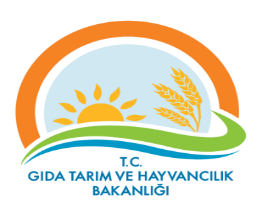 RİSK KAYIT TABLOSURİSK KAYIT TABLOSUDokuman KoduDokuman KoduDokuman KoduGTHB.59.İLM.KYS.93GTHB.59.İLM.KYS.93GTHB.59.İLM.KYS.93GTHB.59.İLM.KYS.93GTHB.59.İLM.KYS.93GTHB.59.İLM.KYS.93GTHB.59.İLM.KYS.93RİSK KAYIT TABLOSURİSK KAYIT TABLOSURevizyon NoRevizyon NoRevizyon NoRİSK KAYIT TABLOSURİSK KAYIT TABLOSURevizyon TarihiRevizyon TarihiRevizyon TarihiRİSK KAYIT TABLOSURİSK KAYIT TABLOSUYayın TarihiYayın TarihiYayın TarihiRİSK KAYIT TABLOSURİSK KAYIT TABLOSUSayfa SayısıSayfa SayısıSayfa SayısıSayfa 1 / Sayfa 1 / Sayfa 1 / Sayfa 1 / Sayfa 1 / Sayfa 1 / Sayfa 1 / TESPİT EDİLEN RİSKTESPİT EDİLEN RİSKLERİN OLUMSUZ ETKİLERTESPİT EDİLEN RİSKLERİN OLUMSUZ ETKİLERMEVCUT KONTROLLERMEVCUT KONTROLLERRİSKLERE VERİLEN CEVAPLARETKİOLASILIKRİSK  SKORU (PUANI)RİSKİN DEĞİŞİM YÖNÜ (ÖNEM DÜZEYİ)RİSKE VERİELECEK CEVAPLAR YENİ/EK/KALDIRILAN KONTROLLERRİSKİN TÜRÜRİSKİN SAHİBİAÇIKLAMALAR (İZLEME RAPORLAMA)AÇIKLAMALAR (İZLEME RAPORLAMA)Risk: Projenin Uygulanmadığı Zaman Geri Ödeme SorunuKamu Zararı Oluşur ve Proje Amacına UlaşmazKamu Zararı Oluşur ve Proje Amacına UlaşmazYerinde kontrol Ve takipYerinde kontrol Ve takip515DÜŞÜK Risk  Proje Süresince Yerinde Takip ve Denetim (Üç Yıl)Operasyonelİl MüdürlüğüSebep:  
Uzun Süreli Proje OlmasıKamu Zararı Oluşur ve Proje Amacına UlaşmazKamu Zararı Oluşur ve Proje Amacına UlaşmazYerinde kontrol Ve takipYerinde kontrol Ve takip515DÜŞÜK Risk  Proje Süresince Yerinde Takip ve Denetim (Üç Yıl)Operasyonelİl Müdürlüğü